Приказ от 27.08.2020 г. № 189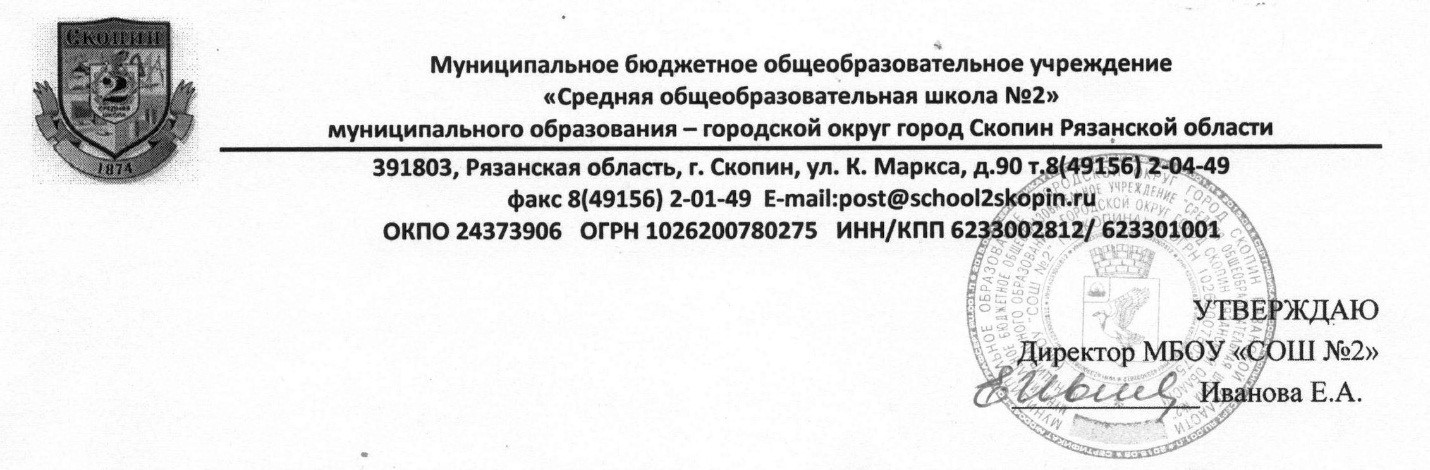 РАБОЧАЯ ПРОГРАММАпо английскому языкуУровень общего образования: основное общее образование    Учитель  Ермолаева Е.С.                Курлетова Е.И.Программа разработана на основе рабочих программ по английскому для общеобразовательных учреждений серии «Rainbow English» 6 класс О.В. Афанасьева, И.В. Михеева, М.: «Дрофа», 2017.                                                                      Пояснительная запискаРабочая программа по английскому языку для 6 класса составлена в соответствии с правовыми и нормативными документами:- Федеральным законом от 29.12.2012 № 273 – ФЗ «Об образовании в Российской Федерации»;- Законом Рязанской области от 29.08.2013 № 42-03 «Об образовании в Рязанской области»;- приказом Министерства образования и науки РФ от 17.12.2010 № 1897 «Об утверждении федерального государственного образовательного стандарта основного общего образования»;- санитарно-эпидемиологическими требованиями Постановлением Главного государственного санитарного врача РФ от 29.12.2010 № 189 «Об утверждении СанПиН 2.4.2.2821-10»;- письмом Минобрнауки РФ от 8.10.2010 № ИК-1494/19 «О введении третьего часа физической культуры»;- приказом  Министерства образования Рязанской области от 02.03.2020    ОЩ 12/1885 «Об утверждении примерного регионального учебного плана на 2020-2021 учебный год для образовательных организаций Рязанской области, реализующих программы общего образования;Федеральный базисный план отводит 102 для образовательного изучения английского языка в 6 классе из расчета 3 часа в неделю.Цели и задачи обучения английскому языку в 6 классеВ соответствии с ФГОС изучение иностранного языка в школе направлено на формирование и развитие коммуникативной компетенции, понимаемой как способность личности осуществлять межкультурное общение на основе усвоенных языковых и социокультурных знаний, речевых навыков и коммуникативных умений и отношение к деятельности в совокупности ее составляющих — речевой, языковой, социокультурной, компенсаторной и учебно-познавательной компетенций.Речевая компетенция — готовность и способность осуществлять межкультурное общение в четырех видах речевой деятельности (говорении, аудировании, чтении и письме), планировать свое речевое и неречевое поведение.Языковая компетенция —  готовность и способность применять языковые знания (фонетические, орфографические, лексические, грамматические) и навыки оперирования ими для выражения коммуникативного намерения в соответствии с темами, сферами и ситуациями общения, отобранными для общеобразовательной школы; владение новым по сравнению с родным языком способом формирования и формулирования мысли на изучаемом языке.Социокультурная компетенция— готовность и способность учащихся строить свое межкультурное общение на основе знаний культуры народа страны/стран изучаемого языка, его традиций, менталитета, обычаев в рамках тем, сфер и ситуаций общения, отвечающих опыту, интересам и психологическим особенностям учащихся на разных этапах обучения; сопоставлять родную культуру и культуру страны/стран изучаемого языка, выделять общее и различное в культурах, уметь объяснить эти различия представителям другой культуры, т. е. стать медиатором культур, учитывать социолингвистические факторы коммуникативной ситуации для обеспечения взаимопонимания в процессе общения.Компенсаторная компетенция — готовность и способность выходить из затруднительного положения в процессе межкультурного общения, связанного с дефицитом языковых средств, страноведческих знаний, социокультурных норм поведения в обществе, различных сферах жизнедеятельности иноязычного социума.Учебно-познавательная компетенция — готовность и способность осуществлять автономное изучение иностранных языков, владение универсальными учебными умениями, специальными учебными навыками и умениями, способами и приемами самостоятельного овладения языком и культурой, в том числе с использованием современных информационных технологий.Образовательная, развивающая и воспитательная цели обучения английскому языку реализуются в процессе формирования, совершенствования и развития коммуникативной компетенции в единстве ее составляющих.Говоря об общеобразовательной цели обучения ИЯ, необходимо иметь в виду три ее аспекта: общее, филологическое и социокультурное образование.Общее  образование нацелено на расширение общего кругозора учащихся, знаний о мире во всем многообразии его проявлений в различных сферах жизни: политике, экономике, бытовой, этнической, мировоззренческой, художественной культуре. Оно обеспечивается разнообразием фактологических знаний, получаемых с помощью разнообразных средств обучения, научных, научно-популярных изданий, художественной и публицистической литературы, средств массовой информации, в том числе Интернета.Филологическое образование нацелено на расширение и углубление знаний школьников о языке как средстве общения, его неразрывной связи и непрерывном взаимодействии с культурой, орудием и инструментом которой он является, о языковой системе; неоднородности и вместе с тем самодостаточности различных языков и культур, о человеке как о языковой личности и особенностях вторичной языковой личности, изучающей иностранные языки и культуры; дальнейшее совершенствование умений оперирования основными лингвистическими терминами, развитие языковой и контекстуальной догадки, чувства языка.Филологическое образование обеспечивается:а) сравнением родного и изучаемого языков, учетом и опорой на родной, русский язык (в условиях работы в национальных школах);б) сравнением языковых явлений внутри изучаемого языка;в) сопоставлением явлений культуры контактируемых социумов на основе культурных универсалий;г) овладением культурой межличностного общения, конвенциональными нормами вербального и невербального поведения в культуре страны/стран изучаемого языка.Социокультурное образование нацелено на развитие мировосприятия школьников, национального самосознания, общепланетарного образа мышления; обучение этически приемлемым и юридически оправданным политкорректным формам самовыражения в обществе; обучение этике дискуссионного общения и этике взаимодействия с людьми, придерживающимися различных взглядов и принадлежащих к различным вероисповеданиям. Социокультурное образование обеспечивается широким применением аутентичных текстов страноведческого характера, разнообразных учебных материалов по культуре страны изучаемого и родного языков, фотографий, путеводителей, карт, объявлений, плакатов, меню, театральных и концертных программ и других артефактов, систематическим использованием звукового пособия, страноведческих видеофильмов на английском языке. Формирование и развитие социолингвистической компетенции, которое предполагает овладение учащимися социально приемлемыми нормами общения с учетом важнейших компонентов коммуникативной ситуации, определяющих выбор языковых средств, разговорных формул для реализации конвенциональной функции общения, регистра общения в зависимости от коммуникативного намерения, места, статуса и ролей участников общения, отношений между ними.Развивающая цель обучения английскому языку состоит в развитии учащихся как личностей и как членов общества.Развитие школьника как личности предполагает:—развитие языковых, интеллектуальных и познавательных способностей (восприятия, памяти, мышления, воображения);—развитие умения самостоятельно добывать и интерпретировать информацию;—развитие умений языковой и контекстуальной догадки, переноса знаний и навыков в новую ситуацию;—развитие ценностных ориентаций, чувств и эмоций;—развитие способности и готовности вступать в иноязычное межкультурное общение;—развитие потребности в дальнейшем самообразовании в области ИЯ.Развитие учащихся как членов общества предполагает:—развитие умений самореализации и социальной адаптации;—развитие чувства достоинства и самоуважения;—развитие национального самосознания.Решение поставленных задач обеспечивается обильным чтением текстов различных функциональных стилей (художественных, научно-популярных, публицистических) и аудированием, обсуждением поставленных в них проблем, обменом мнений школьников как на основе прочитанного и услышанного, так и на основе речевых ситуаций и коммуникативных задач, предполагающих аргументацию суждений по широкому кругу вопросов изучаемой тематики. Сопоставление явлений изучаемой и родной культуры во многом способствует формированию и развитию национального самосознания, гордости и уважения к своему историческому наследию, более глубокому осмыслению роли России в современном глобальном мире, что безусловно способствует формированию поликультурной личности школьников.Достижение школьниками основной цели обучения английскому языку способствует их воспитанию. Участвуя в диалоге культур, учащиеся развивают свою способность к общению, пониманию важности изучения иностранного языка в современном мире и потребности пользоваться им как средством межкультурного общения, познания, самореализации и социальной адаптации. Они вырабатывают толерантность к иным воззрениям, отличным от их собственных, становятся более терпимыми и коммуникабельными. У них появляется способность к анализу, пониманию иных ценностей и норм поведения, к выработке адекватной реакции на то, что не согласуется с их убеждениями.Овладение английским языком, и это должно быть осознано учащимися, ведет к развитию более глубокого взаимопонимания между народами, к познанию их культур, и на этой основе к постижению культурных ценностей и специфики своей культуры и народа ее носителя, его самобытности и месте собственной личности в жизни социума, в результате чего воспитывается чувство сопереживания, эмпатии, толерантного отношения к проявлениям иной, «чужой» культуры.В связи с тенденцией интеграции российского образования в европейское образовательное пространство встала проблема уточнения уровней владения иностранным языком и приведение их в соответствие с уровнями владения ИЯ, принятыми в Евросоюзе. В соответствии с Европейским языковым портфелем, разработанным в рамках проекта «Языковой портфель для России», УМК для 5—9 классов общеобразовательной школы серии “Rainbow English” обеспечивает достижение уровня А2 (Допороговый).Материально-техническое обеспечение учебного предметаКнигопечатная продукция:Английский язык . 6 кл. В 2 ч. : учебник для общеобразовательных учреждений /О.В. Афанасьева, И. В. Михеева. – М.: Дрофа, 2017.- (Rainbow English).Английский язык . 6 кл.: книга для учителя /О.В. Афанасьева, И. В. Михеева. – М.: Дрофа, 2018.- (Rainbow English).Диагностические работы по английскому языку для 6 класса авторов О.В. Афанасьевой, И.В. Михеевой серии «Rainbow English»,  издательство "Дрофа", г. Москва, 2018.Рабочие программы к учебно-методическим комплексам (5-9 классы, серия «Rainbow English»). Авторы О.В. Афанасьева, И.В. Михеева, Н.В. Языкова, Е.А. Колесникова. - М.: Дрофа, 2017.Лексико-грамматический практикум к УМК «Английский язык» 6 класс (серия «Rainbow English»). Авторы О.В. Афанасьева, И.В. Михеева, Н.В. Языкова, Е.А. Колесникова. - М.: Дрофа, 2018.Печатные пособия:Карты стран изучаемого языка (англ.).Плакаты.Грамматические таблицы к основным разделам грамматического материала.Технические средства обучения:Магнитофон.ПК.Классная доска.Стол учительский.Ученические столы и стулья.Содержание учебного предметаВ основу определения содержания обучения положен анализ реальных или возможных потребностей учащихся в процессе общения. Программа вычленяет круг тем и проблем, которые рассматриваются внутри учебных ситуаций (units), определенных на каждый год обучения. При этом предполагается, что учащиеся могут сталкиваться с одними и теми же темами на каждом последующем этапе обучения, что означает их концентрическое изучение. При этом, естественно, повторное обращение к той же самой тематике предполагает ее более детальный анализ, рассмотрение под иным углом зрения, углубление и расширение вопросов для обсуждения, сопоставление аналогичных проблем в различных англоязычных странах, а также в родной стране учащихся.Содержание обучения включает следующие компоненты:сферы общения (темы, ситуации, тексты);навыки и умения коммуникативной компетенции:речевая компетенция (умение аудирования, чтения, говорения, письма);языковая компетенция (лексические, грамматические, лингвострановедческие знания и навыки оперирования ими);социокультурная компетенция (социокультурные знания и навыки вербального и невербального поведения);учебно-познавательная компетенция (общие и специальные учебные навыки, приемы учебной работы);компенсаторная компетенция (знание приемов компенсации и компенсаторные умения).Данная программа ориентирована на обязательный минимум содержания, очерченный в государственном образовательном стандарте основного общего образования по иностранному языку. Предметное содержание речи в стандарте определяется перечислением ситуаций социально-бытовой, учебно-трудовой и социально-культурной сфер общения в рамках следующей тематики.Лист корректировки рабочей программыПланируемые результаты освоения программы конкретного учебного предметаФедеральный государственный образовательный стандарт основного общего образования формулирует требования к результатам освоения основной образовательной программы в единстве личностных, метапредметных и предметных результатов.Личностные результаты включают готовность и способность обучающихся к саморазвитию и личностному самоопределению, сформированность их мотивации к обучению и целенаправленной познавательной деятельности, системы значимых социальных и межличностных отношений, ценностно-смысловых установок, отражающих личностные и гражданские позиции в деятельности, социальные компетенции, правосознание, способность ставить цели и строить жизненные планы, способность к осознанию российской идентичности в поликультурном социуме.Одним из главных результатов обучения иностранному языку является готовность выпускников основной школы к самосовершенствованию в данном предмете, стремление продолжать его изучение и понимание того, какие возможности дает им иностранный язык в плане дальнейшего образования, будущей профессии, общего развития, другими словами, возможности самореализации. Кроме того, они должны осознавать, что иностранный язык позволяет совершенствовать речевую культуру в целом, что необходимо каждому взрослеющему и осваивающему новые социальные роли человеку. Особенно важным это представляется в современном открытом мире, где межкультурная и межэтническая коммуникация становится все более насущной для каждого. Хорошо известно, что средствами иностранного языка можно сформировать целый ряд важных личностных качеств. Так, например, изучение иностранного языка требует последовательных и регулярных усилий, постоянной тренировки, что способствует развитию таких качеств, как дисциплинированность, трудолюбие и целеустремленность. Множество творческих заданий, используемых при обучении языку, требуют определенной креативности, инициативы, проявления индивидуальности. С другой стороны, содержательная сторона предмета такова, что при обсуждении различных тем школьники касаются вопросов межличностных отношений, говорят о вечных ценностях и правильном поведении членов социума, о морали и нравственности. При этом целью становится не только обучение языку как таковому, но и развитие у школьников эмпатии, т. е. умения сочувствовать, сопереживать, ставить себя на место другого человека. Нигде, как на уроке иностранного языка, школьники не имеют возможности поговорить о культуре других стран, культуре и различных аспектах жизни своей страны, что в идеале должно способствовать воспитанию толерантности и готовности вступить в диалог с представителями других культур. При этом учащиеся готовятся отстаивать свою гражданскую позицию, быть патриотами своей Родины и одновременно быть причастными к общечеловеческим проблемам, быть людьми, способными отстаивать гуманистические и демократические ценности, идентифицировать себя как представителя своей культуры, своего этноса, страны и мира в целом. В соответствии с государственным стандартом и Примерной программой основного общего образования изучение иностранного языка предполагает достижение следующих личностных результатов:воспитание российской гражданской идентичности: патриотизма, уважения к Отечеству, прошлому и настоящему многонационального народа России;осознание своей этнической принадлежности, знание истории, языка, культуры своего народа, своего края, знание основ культурного наследия народов России и человечества; усвоение гуманистических, демократических и традиционных ценностей многонационального российского общества; воспитание чувства ответственности и долга перед Родиной;формирование осознанного, уважительного и доброжелательного отношения к другому человеку, его мнению, мировоззрению, культуре, языку, вере, гражданской позиции; к истории, культуре, религии, традициям, языкам, ценностям народов России и народов мира; формирование готовности и способности вести диалог с другими людьми и достигать взаимопонимания;формирование мотивации изучения иностранных языков и стремление к самосовершенствованию в образовательной области «Иностранный язык»;осознание возможностей самореализации средствами иностранного языка;стремление к совершенствованию собственной речевой культуры в целом;формирование коммуникативной компетенции в межкультурной и межэтнической коммуникации;развитие таких качеств личности, как воля, целеустремленность, креативность, инициативность, трудолюбие, дисциплинированность;стремление к лучшему осознанию культуры своего народа и готовность содействовать ознакомлению с ней представителей других стран; толерантное отношение к проявлениям иной культуры; осознание себя гражданином своей страны и мира;готовность отстаивать национальные и общечеловеческие (гуманистические, демократические) ценности, свою гражданскую позицию.Метапредметные результаты включают освоенные обучающимися межпредметные понятия и универсальные учебные действия (личностные, регулятивные, познавательные, коммуникативные), способность их использования в учебной, познавательной и социальной практике, самостоятельность планирования и осуществления учебной деятельности и организации учебного сотрудничества с педагогами и сверстниками, построение индивидуальной образовательной траектории.Личностные УУДСодержание УМК способствует формированию УУД, связанных с личностным самоопределением (например, правильность своего образа жизни), корректное представление своей страны, толерантное отношение и иным культурам, обычаям, традициям. Занимаясь по УМК-6, школьники учатся давать нравственно-этическую оценку различным явлениям действительности, так, например, для них очевидными оказываются ценности традиций для различных народов. Школьники лишний раз задумываются о таких непреходящих ценностях современного общества, как дружба, семья, знания. Участие шестиклассников в моделированных ситуациях межкультурного общения также способствует ориентации в социальных ролях, дает опыт межличностных  отношений.   Регулятивные УУДРазделы учебника «Учимся самостоятельно», задания рабочей тетради и лексико-грамматического практикума, диагностические тексты развивают умение учиться, заставляют самостоятельно ставить учебные задачи, планировать свою деятельность, осуществлять рефлексию при сравнении планируемого и полученного результатов.   Познавательные УУДСпособы презентации нового языкового материала в УМК показывают учащимся, каким образом необходимо структурировать новые знания, анализировать объекты изучения с целью выделения существенных признаков и синтезировать информацию, самостоятельно выстраивая целое на основе имеющихся компонентов. Кроме того, последовательная работа по УМК Rainbow English постепенно знакомит школьников со способами извлечения, обработки и презентации информации, на что направлены многие задания, связанные с чтением и аудированием. Освоение лингвистического (грамматического, лексического и словообразовательного) материала учит логически мыслить, пользоваться образцами и формулами для построения собственного речевого высказывания, дает представление о типичном, аналогичном, универсальном, исключительном и т.п. Иными словами учит школьников мыслить и адекватно излагать свои мысли.    Коммуникативные УУДНаибольшее внимание в УМК данной серии уделяется развитию коммуникативных универсальных учебных действий, а именно: формированию умения с достаточной полнотой и точностью выражать свои мысли в соответствии с задачами и условиями коммуникации, овладению монологической и диалогической формами речи, инициативному сотрудничеству речевых партнеров при сборе и обсуждении информации, управлению своим речевым поведением. Содержание УМК позволяет заложить основы коммуникативной культуры. Школьники приобретают умение ставить и решать личностно-значимые коммуникативные задачи, при этом они в состоянии адекватно использовать имеющиеся в их распоряжении речевые и неречевые средства, соблюдая правила этикета общения. Немалая роль в этом отношении принадлежит рубрике Речевые обороты, которая красной нитью проходит через все блоки учебника.С помощью предмета «Иностранный язык» во время обучения в основной школе учащиеся развивают и шлифуют навыки и умения учебной и мыслительной деятельности, постепенно формирующиеся на всех изучаемых в школе предметах. Среди прочих можно выделить умение работать с информацией, осуществлять ее поиск, анализ, обобщение, выделение и фиксацию главного. Всему этому на уроке иностранного языка учит постоянная работа с текстом устным и письменным. При работе с письменным текстом отрабатываются специальные навыки прогнозирования его содержания, выстраивания логической последовательности, умение выделять главное и опускать второстепенное и т.п. Планируя монологическую и диалогическую речь, школьники учатся планировать свое речевое поведение в целом и применительно к различным жизненным ситуациям. Они учатся общаться, примеряя на себя различные социальные роли, и сотрудничать, работая в парах и небольших группах. В этом смысле потенциал предмета «Иностранный язык» особенно велик. И наконец, данный предмет, как и многие другие предметы школьной программы, способен постепенно научить школьника осуществлять самонаблюдение, самоконтроль и самооценку, а также оценку других участников коммуникации. При этом важно, чтобы критическая оценка работы другого человека выражалась корректно и доброжелательно, чтобы критика была конструктивной и строилась на принципах уважения человеческой личности. В соответствии с государственным стандартом и Примерной программой основного общего образования изучение иностранного языка предполагает достижение следующих метапредметных результатов:умение планировать свое речевое и неречевое поведение;умение взаимодействовать с окружающими, выполняя разные социальные роли;умение обобщать, устанавливать аналогии, классифицировать, самостоятельно выбирать основания и критерии для классификации, устанавливать причинно-следственные связи, строить логическое рассуждение, умозаключение (индуктивное, дедуктивное и по аналогии) и делать выводы;умение владеть исследовательскими учебными действиями, включая навыки работы с информацией: поиск и выделение нужной информации, обобщение и фиксация информации;умение организовывать учебное сотрудничество и совместную деятельность с учителем и сверстниками; работать индивидуально и в группе: находить общее решение, формулировать и отстаивать свое мнение;умение смыслового чтения, включая умение определять тему, прогнозировать содержание текста по заголовку/по ключевым словам, умение выделять основную мысль, главные факты, опуская второстепенные, устанавливать логическую последовательность основных фактов;умение осознанно использовать речевые средства в соответствии с речевой задачей для выражения коммуникативного намерения, своих чувств, мыслей и потребностей;умение использовать информационно-коммуникационные технологии;умение осуществлять регулятивные действия самонаблюдения, самоконтроля, самооценки в процессе коммуникативной деятельности на иностранном языке.Предметные результаты включают освоенные обучающимися в ходе изучения учебного предмета специфические для данной предметной области умения, виды деятельности по получению нового знания в рамках учебного предмета, его преобразованию и применению в учебных, учебно-проектных ситуациях.Критерии оценки достижения планируемых результатов по предмету «Английский язык» в свете требований ФГОС.Система оценки достижения планируемых результатов освоения программы по предмету «Английский язык» представляет собой один из инструментов реализации требований стандартов к результатам освоения основной образовательной программы основного общего образования.     Планируемые результаты освоения программы основного образования по данному учебному  предмету  представляют собой систему личностно-ориентированных целей образования, показателей их достижения и моделей инструментария.Объектом оценки предметных результатов является: способность обучающихся решать учебно-познавательные и учебно-практические задачи.В систему оценки предметных результатов входят:- Опорные знания, включающие в себя: ключевые понятия, правила, факты, методы, понятийный аппарат.- Предметные действия: использование знаково-символических средств в рамках преобразования,  представления и интерпретации информации и логических действий (сравнение, группировка и классификация объектов, действия анализа, синтеза и обобщения, установление причинно-следственных связей и анализ).Оценивание призвано стимулировать учение посредством:- оценки исходного знания ребенка, того опыта, который он/она привнес в выполнение задания или в изучение темы,- учета индивидуальных потребностей в учебном процессе,- побуждения детей размышлять о своем учении, об оценке их собственных работ и процесса их выполнения.Цель  оценки предметных результатов - оценивание, как достигаемых образовательных результатов, так и процесса их формирования, а также оценивание осознанности каждым обучающимся особенностей развития своего собственного процесса обучения.Система оценивания строится на основе следующих принципов:1. Оценивание является постоянным процессом. В зависимости от этапа обучения используется диагностическое (стартовое, текущее) и срезовое (тематическое, промежуточное, рубежное, итоговое) оценивание.2.Оценивание может быть только критериальным. Основными критериями оценивания выступают ожидаемые результаты, соответствующие учебным целям.3.Оцениваться с помощью отметки могут только результаты деятельности ученика, но не его личные качества.4.Оценивать можно только то, чему учат.5.Критерии оценивания и алгоритм выставления отметки заранее известны и педагогам, и учащимся.6.Система оценивания выстраивается таким образом, чтобы учащиеся включались в контрольно-оценочную деятельность, приобретая навыки и привычку к самооценке.Проверка уровня сформированности навыков и умений по разным аспектам иноязычной культуры осуществляется по балльной системе.Критерии оценки устных ответов: Оценка «5»Коммуникативная задача решена полностью, цель сообщения успешно достигнута, учащийся  демонстрирует словарный запас, адекватный поставленной задаче, использует разнообразные грамматические структуры в соответствии с поставленной задачей, речь понятна, без фонетических ошибок. Учащийся демонстрирует сформированность компенсаторной компетенции.Оценка «4»Коммуникативная задача решена, немногочисленные языковые погрешности не препятствуют пониманию, цель сообщения достигнута, однако проблема/тема раскрыта не в полном объеме, учащийся демонстрирует достаточный словарный запас, в основном соответствующий поставленной задаче, однако испытывает затруднение при подборе слов и допускает отдельные неточности в их употреблении. Использует грамматические структуры, в целом соответствующие поставленной задаче, грамматические ошибки в речи учащегося вызывают затруднения в понимании его коммуникативных намерений. В отдельных случаях понимание речи затруднено из-за наличия фонетических ошибок, интонации, соответствующей моделям родного языка.Оценка «3»Коммуникативная задача решена, но лексико-грамматические погрешности мешают пониманию, задание выполнено не полностью: цель общения достигнута не полностью, проблема раскрыта в ограниченном объеме. Словарный запас учащегося не достаточен для выполнения поставленной задачи, грамматические ошибки в речи учащегося вызывают затруднения в понимании его коммуникативных намерений. В отдельных случаях понимание речи затруднено из-за наличия фонетических ошибок, интонации, соответствующей моделям родного языка.Оценка «2»Коммуникативная задача не решена, задание не выполнено, цель общения не достигнута. Словарный запас учащегося не достаточен для выполнения поставленной задачи, неправильное использование грамматических структур делает невозможным выполнение поставленной задачи, речь почти не воспринимается на слух из-за большого количества фонетических ошибок и интонационных моделей, не характерных для английского языка, что значительно препятствует пониманию речи учащегося. Критерии оценки письменных работ:Оценка «5»Коммуникативная задача решена, немногочисленные языковые погрешности не мешают пониманию текста. Задание полностью выполнено, используемый словарный запас соответствует поставленной задаче, учащийся показал знание большого запаса лексики и успешно использовал ее с учетом норм иностранного языка, грамматические структуры используются в соответствии с поставленной задачей, практически отсутствуют ошибки, соблюдается правильный порядок слов. Орфографические ошибки практически отсутствуют, используется правильная пунктуация. Оценка «4»Коммуникативная задача решена, но лексико-грамматические погрешности при использовании языковых средств, выходящих за рамки базового уровня, препятствуют пониманию. Задание выполнено, но некоторые аспекты, указанные в задание, раскрыты не полностью, случаются отдельные неточности в употреблении слов либо словарный запас ограничен, но использован правильно, с учетом норм его употребления в иностранном языке. Имеется ряд грамматических ошибок, не затрудняющих понимание текста, орфографические или пунктуационные погрешности не мешают пониманию текста.Оценка «3»Коммуникативная задача решена, но лексико-грамматические погрешности при использовании языковых средств, выходящих за рамки базового уровня, препятствуют пониманию. Задание выполнено не полностью, некоторые аспекты, указанные в задание, раскрыты не полностью, высказывание не всегда логично, деление текста на абзацы отсутствует, словарный запас ограничен, имеются грамматические ошибки элементарного уровня, существуют значительные нарушения правил орфографии и пунктуации.Оценка «2»Коммуникативная  задача не решена, задание не выполнено, крайне ограниченный запас не позволяет выполнить поставленную задачу, или учащийся не смог правильно использовать свой лексический запас для выражения своих мыслей. За письменные работы (контрольные работы, тестовые работы, словарные диктанты) оценка вычисляется исходя из процента правильных ответов:СОГЛАСОВАНО                                                                    СОГЛАСОВАНО Протокол заседания                                         Заместитель директора по УВР                          ШМО (ГМО) учителей                                       Машкова И. А. /__________/От «27» августа 2020 г. № 189 Руководитель ШМО (ГМО)                                       «27» августа 2020 года_____________/_________/ПРИНЯТОРешение педагогического советаМБОУ «СОШ № 2»от «27» августа 2020 г. № 189Календарно-тематический план по английскому языку 6 класс на 2020-2021 учебный годКлассНазвание раздела, темыДата проведения по  плануПричина корректировкиДата проведения по фактуВиды работКонтрольные работыТестовые работы,словарные диктантыОценка «2» 49% и менее 59% и менееОценка «3» От 50% до 69%         От 60% до 74%Оценка «4» От 70% до 90% От 75% до 94% Оценка «5» От 91% до 100% От 95% до 100%№п/пДата проведенияДата проведенияДата проведенияДата проведенияРаздел, темаРаздел, темаЧасыЧасыОсновные виды деятельности учащихсяОсновные виды деятельности учащихсяОсновные виды деятельности учащихсяОсновные виды деятельности учащихсяПланируемые результаты: личностные, предметные, метапредметныеПланируемые результаты: личностные, предметные, метапредметныеМатериально-техническое обеспечениеМатериально-техническое обеспечение12222334455556677Школьное образование, школьная жизнь, изучаемые предметы и отношение к ним. Переписка с зарубежными сверстниками. Каникулы в различное время года.Тема 1.  Каникулы закончились (Каникулы. Проведение досуга. Планы на выходной. Погода. Страны и города Европы) (17 часов)Школьное образование, школьная жизнь, изучаемые предметы и отношение к ним. Переписка с зарубежными сверстниками. Каникулы в различное время года.Тема 1.  Каникулы закончились (Каникулы. Проведение досуга. Планы на выходной. Погода. Страны и города Европы) (17 часов)Школьное образование, школьная жизнь, изучаемые предметы и отношение к ним. Переписка с зарубежными сверстниками. Каникулы в различное время года.Тема 1.  Каникулы закончились (Каникулы. Проведение досуга. Планы на выходной. Погода. Страны и города Европы) (17 часов)Школьное образование, школьная жизнь, изучаемые предметы и отношение к ним. Переписка с зарубежными сверстниками. Каникулы в различное время года.Тема 1.  Каникулы закончились (Каникулы. Проведение досуга. Планы на выходной. Погода. Страны и города Европы) (17 часов)Школьное образование, школьная жизнь, изучаемые предметы и отношение к ним. Переписка с зарубежными сверстниками. Каникулы в различное время года.Тема 1.  Каникулы закончились (Каникулы. Проведение досуга. Планы на выходной. Погода. Страны и города Европы) (17 часов)Школьное образование, школьная жизнь, изучаемые предметы и отношение к ним. Переписка с зарубежными сверстниками. Каникулы в различное время года.Тема 1.  Каникулы закончились (Каникулы. Проведение досуга. Планы на выходной. Погода. Страны и города Европы) (17 часов)Школьное образование, школьная жизнь, изучаемые предметы и отношение к ним. Переписка с зарубежными сверстниками. Каникулы в различное время года.Тема 1.  Каникулы закончились (Каникулы. Проведение досуга. Планы на выходной. Погода. Страны и города Европы) (17 часов)Школьное образование, школьная жизнь, изучаемые предметы и отношение к ним. Переписка с зарубежными сверстниками. Каникулы в различное время года.Тема 1.  Каникулы закончились (Каникулы. Проведение досуга. Планы на выходной. Погода. Страны и города Европы) (17 часов)Школьное образование, школьная жизнь, изучаемые предметы и отношение к ним. Переписка с зарубежными сверстниками. Каникулы в различное время года.Тема 1.  Каникулы закончились (Каникулы. Проведение досуга. Планы на выходной. Погода. Страны и города Европы) (17 часов)Школьное образование, школьная жизнь, изучаемые предметы и отношение к ним. Переписка с зарубежными сверстниками. Каникулы в различное время года.Тема 1.  Каникулы закончились (Каникулы. Проведение досуга. Планы на выходной. Погода. Страны и города Европы) (17 часов)Школьное образование, школьная жизнь, изучаемые предметы и отношение к ним. Переписка с зарубежными сверстниками. Каникулы в различное время года.Тема 1.  Каникулы закончились (Каникулы. Проведение досуга. Планы на выходной. Погода. Страны и города Европы) (17 часов)Школьное образование, школьная жизнь, изучаемые предметы и отношение к ним. Переписка с зарубежными сверстниками. Каникулы в различное время года.Тема 1.  Каникулы закончились (Каникулы. Проведение досуга. Планы на выходной. Погода. Страны и города Европы) (17 часов)Школьное образование, школьная жизнь, изучаемые предметы и отношение к ним. Переписка с зарубежными сверстниками. Каникулы в различное время года.Тема 1.  Каникулы закончились (Каникулы. Проведение досуга. Планы на выходной. Погода. Страны и города Европы) (17 часов)Школьное образование, школьная жизнь, изучаемые предметы и отношение к ним. Переписка с зарубежными сверстниками. Каникулы в различное время года.Тема 1.  Каникулы закончились (Каникулы. Проведение досуга. Планы на выходной. Погода. Страны и города Европы) (17 часов)Школьное образование, школьная жизнь, изучаемые предметы и отношение к ним. Переписка с зарубежными сверстниками. Каникулы в различное время года.Тема 1.  Каникулы закончились (Каникулы. Проведение досуга. Планы на выходной. Погода. Страны и города Европы) (17 часов)Школьное образование, школьная жизнь, изучаемые предметы и отношение к ним. Переписка с зарубежными сверстниками. Каникулы в различное время года.Тема 1.  Каникулы закончились (Каникулы. Проведение досуга. Планы на выходной. Погода. Страны и города Европы) (17 часов)Школьное образование, школьная жизнь, изучаемые предметы и отношение к ним. Переписка с зарубежными сверстниками. Каникулы в различное время года.Тема 1.  Каникулы закончились (Каникулы. Проведение досуга. Планы на выходной. Погода. Страны и города Европы) (17 часов)1Повторение лексики «Каникулы». Неопределенные местоименияПовторение лексики «Каникулы». Неопределенные местоимения11Учащиеся:-совершенствуют навыки  говорения;-воспринимают на слух текст и соотносят следующие после него утверждения с содержащейся в тексте информацией;_ знакомятся с новой лексикой и используют ее в речи;_ читают незнакомые слова по аналогии со знакомыми;_ ведут диалоги этикетного характера, поддерживая разговор, запрашивая информацию;_ пишут новые слова;Учащиеся:-совершенствуют навыки  говорения;-воспринимают на слух текст и соотносят следующие после него утверждения с содержащейся в тексте информацией;_ знакомятся с новой лексикой и используют ее в речи;_ читают незнакомые слова по аналогии со знакомыми;_ ведут диалоги этикетного характера, поддерживая разговор, запрашивая информацию;_ пишут новые слова;Учащиеся:-совершенствуют навыки  говорения;-воспринимают на слух текст и соотносят следующие после него утверждения с содержащейся в тексте информацией;_ знакомятся с новой лексикой и используют ее в речи;_ читают незнакомые слова по аналогии со знакомыми;_ ведут диалоги этикетного характера, поддерживая разговор, запрашивая информацию;_ пишут новые слова;Учащиеся:-совершенствуют навыки  говорения;-воспринимают на слух текст и соотносят следующие после него утверждения с содержащейся в тексте информацией;_ знакомятся с новой лексикой и используют ее в речи;_ читают незнакомые слова по аналогии со знакомыми;_ ведут диалоги этикетного характера, поддерживая разговор, запрашивая информацию;_ пишут новые слова;Личностные:- формировать осознанное, уважительное, доброжелательное отношение к своей стране;-  учить быть патриотами своей Родины и одновременно быть причастными к общечеловеческим проблемамПредметные- воспринимать на слух текст и соотносить следующие после него утверждения с содержащейся в тексте информацией;Метапредметные - дополнять предложения подходящими лексическими единицами	- отвечать на вопросы к тексту для чтения;- познакомиться с неопределенными местоимениями и научиться употреблять их в речиЛичностные:- формировать осознанное, уважительное, доброжелательное отношение к своей стране;-  учить быть патриотами своей Родины и одновременно быть причастными к общечеловеческим проблемамПредметные- воспринимать на слух текст и соотносить следующие после него утверждения с содержащейся в тексте информацией;Метапредметные - дополнять предложения подходящими лексическими единицами	- отвечать на вопросы к тексту для чтения;- познакомиться с неопределенными местоимениями и научиться употреблять их в речиУМК «Радужный английский» для 6 классаИллюстрацииАудиозаписьУМК «Радужный английский» для 6 классаИллюстрацииАудиозапись2Введение лексики по теме «Санкт – Петербург»Введение лексики по теме «Санкт – Петербург»11Учащиеся:_совершенствуют умения говорения и чтения;-расширяют лексический  запас;-составляют развернутые монологические высказывания о Санкт-Петербурге на основе плана и ключевых слов;_ находят в прослушанном тексте запрашиваемую информацию;_ определяют содержание текста по заголовку;_ воспринимают на слух и правильно воспроизводят новые лексические единицы, пользуются ими в речи;_ знакомятся с географическими особенностями Санкт- Петербурга;Учащиеся:_совершенствуют умения говорения и чтения;-расширяют лексический  запас;-составляют развернутые монологические высказывания о Санкт-Петербурге на основе плана и ключевых слов;_ находят в прослушанном тексте запрашиваемую информацию;_ определяют содержание текста по заголовку;_ воспринимают на слух и правильно воспроизводят новые лексические единицы, пользуются ими в речи;_ знакомятся с географическими особенностями Санкт- Петербурга;Учащиеся:_совершенствуют умения говорения и чтения;-расширяют лексический  запас;-составляют развернутые монологические высказывания о Санкт-Петербурге на основе плана и ключевых слов;_ находят в прослушанном тексте запрашиваемую информацию;_ определяют содержание текста по заголовку;_ воспринимают на слух и правильно воспроизводят новые лексические единицы, пользуются ими в речи;_ знакомятся с географическими особенностями Санкт- Петербурга;Учащиеся:_совершенствуют умения говорения и чтения;-расширяют лексический  запас;-составляют развернутые монологические высказывания о Санкт-Петербурге на основе плана и ключевых слов;_ находят в прослушанном тексте запрашиваемую информацию;_ определяют содержание текста по заголовку;_ воспринимают на слух и правильно воспроизводят новые лексические единицы, пользуются ими в речи;_ знакомятся с географическими особенностями Санкт- Петербурга;Личностные- формировать мотивацию изучения АЯ;- развивать целеустремленность;-  учить быть людьми, способными отстаивать гуманистические и демократические ценности, идентифицировать себя как представителя своей культуры, своего этноса.	Предметные- читать текст о Санкт-Петербурге и озаглавить его;- расширять знания о Москве и Санкт-Петербурге, достопримечательностях этих городовМетапредметные-дифференцировать на слух звуки, слова, словосочетания АЯ;- познакомиться с новыми лексическими единицами по теме и употреблять их в речи;- соблюдать нормы произношения при чтении новых слов, словосочетанийЛичностные- формировать мотивацию изучения АЯ;- развивать целеустремленность;-  учить быть людьми, способными отстаивать гуманистические и демократические ценности, идентифицировать себя как представителя своей культуры, своего этноса.	Предметные- читать текст о Санкт-Петербурге и озаглавить его;- расширять знания о Москве и Санкт-Петербурге, достопримечательностях этих городовМетапредметные-дифференцировать на слух звуки, слова, словосочетания АЯ;- познакомиться с новыми лексическими единицами по теме и употреблять их в речи;- соблюдать нормы произношения при чтении новых слов, словосочетанийУМК «Радужный английский» для 6 классаПрезентацияИллюстрацииАудиозаписьУМК «Радужный английский» для 6 классаПрезентацияИллюстрацииАудиозапись3Неопределенные местоимения.Неопределенные местоимения.11Учащиеся:-знакомятся с неопределенными местоимениями и учатся употреблять их в речи;-дополняют предложения подходящими лексическими единицами/верными глагольными формами;_ соблюдают нормы произношения английского языка причтении вслух и в устной речи;_ знакомятся с новыми словами и словосочетаниями, используют их в речи;_ составляют рассказы о себе по образцу;Учащиеся:-знакомятся с неопределенными местоимениями и учатся употреблять их в речи;-дополняют предложения подходящими лексическими единицами/верными глагольными формами;_ соблюдают нормы произношения английского языка причтении вслух и в устной речи;_ знакомятся с новыми словами и словосочетаниями, используют их в речи;_ составляют рассказы о себе по образцу;Учащиеся:-знакомятся с неопределенными местоимениями и учатся употреблять их в речи;-дополняют предложения подходящими лексическими единицами/верными глагольными формами;_ соблюдают нормы произношения английского языка причтении вслух и в устной речи;_ знакомятся с новыми словами и словосочетаниями, используют их в речи;_ составляют рассказы о себе по образцу;Учащиеся:-знакомятся с неопределенными местоимениями и учатся употреблять их в речи;-дополняют предложения подходящими лексическими единицами/верными глагольными формами;_ соблюдают нормы произношения английского языка причтении вслух и в устной речи;_ знакомятся с новыми словами и словосочетаниями, используют их в речи;_ составляют рассказы о себе по образцу;Личностные- формировать мотивацию изучения АЯ;- формировать осознанное, уважительное, доброжелательное отношение к другому человеку, его мнению.Предметные	- извлекать информацию из текстов для чтения и аудирования;- воспринимать текст на слух и выполнять задание на альтернативный выбор;- работать в парах;- дополнять предложения подходящими лексическими единицами	 Метапредметные- познакомиться с новыми лексическими единицами по теме и употреблять их в речи;- соблюдать нормы произношения при чтении новых слов, словосочетанийЛичностные- формировать мотивацию изучения АЯ;- формировать осознанное, уважительное, доброжелательное отношение к другому человеку, его мнению.Предметные	- извлекать информацию из текстов для чтения и аудирования;- воспринимать текст на слух и выполнять задание на альтернативный выбор;- работать в парах;- дополнять предложения подходящими лексическими единицами	 Метапредметные- познакомиться с новыми лексическими единицами по теме и употреблять их в речи;- соблюдать нормы произношения при чтении новых слов, словосочетанийУМК «Радужный английский» для 6 классаГрамматические карточкитаблицыУМК «Радужный английский» для 6 классаГрамматические карточкитаблицы4Развитие монологической речи. Достопримечательности Санкт-Петербурга. Развитие монологической речи. Достопримечательности Санкт-Петербурга. 11Учащиеся:_совершенствуют умения говорения и чтения;-расширяют лексический  запас;-составляют развернутые монологические высказывания о Санкт-Петербурге на основе плана и ключевых слов;_ находят в прослушанном тексте запрашиваемую информацию;_ определяют содержание текста по заголовку;_ воспринимают на слух и правильно воспроизводят новые лексические единицы, пользуются ими в речи;_ знакомятся с географическими особенностями Санкт- Петербурга;Учащиеся:_совершенствуют умения говорения и чтения;-расширяют лексический  запас;-составляют развернутые монологические высказывания о Санкт-Петербурге на основе плана и ключевых слов;_ находят в прослушанном тексте запрашиваемую информацию;_ определяют содержание текста по заголовку;_ воспринимают на слух и правильно воспроизводят новые лексические единицы, пользуются ими в речи;_ знакомятся с географическими особенностями Санкт- Петербурга;Учащиеся:_совершенствуют умения говорения и чтения;-расширяют лексический  запас;-составляют развернутые монологические высказывания о Санкт-Петербурге на основе плана и ключевых слов;_ находят в прослушанном тексте запрашиваемую информацию;_ определяют содержание текста по заголовку;_ воспринимают на слух и правильно воспроизводят новые лексические единицы, пользуются ими в речи;_ знакомятся с географическими особенностями Санкт- Петербурга;Учащиеся:_совершенствуют умения говорения и чтения;-расширяют лексический  запас;-составляют развернутые монологические высказывания о Санкт-Петербурге на основе плана и ключевых слов;_ находят в прослушанном тексте запрашиваемую информацию;_ определяют содержание текста по заголовку;_ воспринимают на слух и правильно воспроизводят новые лексические единицы, пользуются ими в речи;_ знакомятся с географическими особенностями Санкт- Петербурга;Личностные- развивать трудолюбие, дисциплинированность;-  воспитывать российскую гражданскую идентичность: патриотизм, уважение к Отечеству, прошлому и настоящему многонационального народа России	- Предметные-расширять знания о Санкт-Петербурге, достопримечательностях этого города;- составлять развернутые монологические высказывания о Санкт-Петербурге на основе плана и ключевых слов	- Метапредметные-совершенствовать навыки построения вопросительных и отрицательных предложений с неопределенными местоимениямиЛичностные- развивать трудолюбие, дисциплинированность;-  воспитывать российскую гражданскую идентичность: патриотизм, уважение к Отечеству, прошлому и настоящему многонационального народа России	- Предметные-расширять знания о Санкт-Петербурге, достопримечательностях этого города;- составлять развернутые монологические высказывания о Санкт-Петербурге на основе плана и ключевых слов	- Метапредметные-совершенствовать навыки построения вопросительных и отрицательных предложений с неопределенными местоимениямиУМК «Радужный английский» для 6 классаИллюстрацииУМК «Радужный английский» для 6 классаИллюстрации5Неопределенные местоимения в вопросах. Неопределенные местоимения в вопросах. 11Учащиеся:_ воспринимают на слух слова, словосочетания и короткие тексты;_ находят в прослушанном тексте запрашиваемую информацию;_ читают по транскрипции новые слова;_ воспринимают на слух и правильно воспроизводят новые слова, используют их в речи;_ подбирают подписи к картинкам;_ пишут новые слова, словосочетания.Учащиеся:_ воспринимают на слух слова, словосочетания и короткие тексты;_ находят в прослушанном тексте запрашиваемую информацию;_ читают по транскрипции новые слова;_ воспринимают на слух и правильно воспроизводят новые слова, используют их в речи;_ подбирают подписи к картинкам;_ пишут новые слова, словосочетания.Учащиеся:_ воспринимают на слух слова, словосочетания и короткие тексты;_ находят в прослушанном тексте запрашиваемую информацию;_ читают по транскрипции новые слова;_ воспринимают на слух и правильно воспроизводят новые слова, используют их в речи;_ подбирают подписи к картинкам;_ пишут новые слова, словосочетания.Учащиеся:_ воспринимают на слух слова, словосочетания и короткие тексты;_ находят в прослушанном тексте запрашиваемую информацию;_ читают по транскрипции новые слова;_ воспринимают на слух и правильно воспроизводят новые слова, используют их в речи;_ подбирают подписи к картинкам;_ пишут новые слова, словосочетания.Личностные- развивать трудолюбие, дисциплинированность;-  воспитывать российскую гражданскую идентичность: патриотизм, уважение к Отечеству, прошлому и настоящему многонационального народа России	- Предметные-расширять знания о Санкт-Петербурге, достопримечательностях этого города;- составлять развернутые монологические высказывания о Санкт-Петербурге на основе плана и ключевых слов	- Метапредметные-совершенствовать навыки построения вопросительных и отрицательных предложений с неопределенными местоимениямиЛичностные- развивать трудолюбие, дисциплинированность;-  воспитывать российскую гражданскую идентичность: патриотизм, уважение к Отечеству, прошлому и настоящему многонационального народа России	- Предметные-расширять знания о Санкт-Петербурге, достопримечательностях этого города;- составлять развернутые монологические высказывания о Санкт-Петербурге на основе плана и ключевых слов	- Метапредметные-совершенствовать навыки построения вопросительных и отрицательных предложений с неопределенными местоимениямиУМК «Радужный английский» для 6 классаГрамматические карточкиИллюстрацииАудиозаписьУМК «Радужный английский» для 6 классаГрамматические карточкиИллюстрацииАудиозапись6Формирование навыков написания письма другу.Формирование навыков написания письма другу.11Учащиеся:_ совершенствуют навыки письменной речи на заданную тему;_ воспринимают на слух и правильно воспроизводят в речи  лексику по заданной теме;_ составляют высказывания на основе тематических картинок;_ читают тексты с выделением основного содержания и запрашивают информацию;_ учатся правильно выражать просьбу и извинения на английском языке несколькими способами;Учащиеся:_ совершенствуют навыки письменной речи на заданную тему;_ воспринимают на слух и правильно воспроизводят в речи  лексику по заданной теме;_ составляют высказывания на основе тематических картинок;_ читают тексты с выделением основного содержания и запрашивают информацию;_ учатся правильно выражать просьбу и извинения на английском языке несколькими способами;Учащиеся:_ совершенствуют навыки письменной речи на заданную тему;_ воспринимают на слух и правильно воспроизводят в речи  лексику по заданной теме;_ составляют высказывания на основе тематических картинок;_ читают тексты с выделением основного содержания и запрашивают информацию;_ учатся правильно выражать просьбу и извинения на английском языке несколькими способами;Учащиеся:_ совершенствуют навыки письменной речи на заданную тему;_ воспринимают на слух и правильно воспроизводят в речи  лексику по заданной теме;_ составляют высказывания на основе тематических картинок;_ читают тексты с выделением основного содержания и запрашивают информацию;_ учатся правильно выражать просьбу и извинения на английском языке несколькими способами;Личностные- формировать мотивацию изучения АЯ;- формировать осознанное, уважительное, доброжелательное отношение к другому человеку, его мнению.Предметные	- извлекать информацию из текстов для чтения и аудирования;- воспринимать текст на слух и выполнять задание на альтернативный выбор;- работать в парах;- дополнять предложения подходящими лексическими единицами	 Метапредметные- познакомиться с новыми лексическими единицами по теме и употреблять их в речи;- соблюдать нормы произношения при чтении новых слов, словосочетанийЛичностные- формировать мотивацию изучения АЯ;- формировать осознанное, уважительное, доброжелательное отношение к другому человеку, его мнению.Предметные	- извлекать информацию из текстов для чтения и аудирования;- воспринимать текст на слух и выполнять задание на альтернативный выбор;- работать в парах;- дополнять предложения подходящими лексическими единицами	 Метапредметные- познакомиться с новыми лексическими единицами по теме и употреблять их в речи;- соблюдать нормы произношения при чтении новых слов, словосочетанийУМК «Радужный английский» для 6 классаУМК «Радужный английский» для 6 класса7Развитие диалогической речи. Достопримечательности С.-ПетербургаРазвитие диалогической речи. Достопримечательности С.-Петербурга11Учащиеся:-совершенствуют умения говорения и чтения;-составляют развернутые диалогические высказывания о Санкт-Петербурге на основе плана и ключевых слов;_ составляют диалоги-расспросы на основе прочитанногоили прослушанного текста;_ составляют диалоги по картинкам;_ заканчивают предложения, диалоги, совмещают фразыс картинками;_ работают в парах, интервьюируя собеседника;Учащиеся:-совершенствуют умения говорения и чтения;-составляют развернутые диалогические высказывания о Санкт-Петербурге на основе плана и ключевых слов;_ составляют диалоги-расспросы на основе прочитанногоили прослушанного текста;_ составляют диалоги по картинкам;_ заканчивают предложения, диалоги, совмещают фразыс картинками;_ работают в парах, интервьюируя собеседника;Учащиеся:-совершенствуют умения говорения и чтения;-составляют развернутые диалогические высказывания о Санкт-Петербурге на основе плана и ключевых слов;_ составляют диалоги-расспросы на основе прочитанногоили прослушанного текста;_ составляют диалоги по картинкам;_ заканчивают предложения, диалоги, совмещают фразыс картинками;_ работают в парах, интервьюируя собеседника;Учащиеся:-совершенствуют умения говорения и чтения;-составляют развернутые диалогические высказывания о Санкт-Петербурге на основе плана и ключевых слов;_ составляют диалоги-расспросы на основе прочитанногоили прослушанного текста;_ составляют диалоги по картинкам;_ заканчивают предложения, диалоги, совмещают фразыс картинками;_ работают в парах, интервьюируя собеседника;Личностные- формировать мотивацию изучения АЯ;- развивать целеустремленность;-  учить быть людьми, способными отстаивать гуманистические и демократические ценности, идентифицировать себя как представителя своей культуры, своего этноса.	Предметные- читать текст о Санкт-Петербурге и озаглавить его;- расширять знания о Москве и Санкт-Петербурге, достопримечательностях этих городовМетапредметные-дифференцировать на слух звуки, слова, словосочетания АЯ;- познакомиться с новыми лексическими единицами по теме и употреблять их в речи;- соблюдать нормы произношения при чтении новых слов, словосочетанийЛичностные- формировать мотивацию изучения АЯ;- развивать целеустремленность;-  учить быть людьми, способными отстаивать гуманистические и демократические ценности, идентифицировать себя как представителя своей культуры, своего этноса.	Предметные- читать текст о Санкт-Петербурге и озаглавить его;- расширять знания о Москве и Санкт-Петербурге, достопримечательностях этих городовМетапредметные-дифференцировать на слух звуки, слова, словосочетания АЯ;- познакомиться с новыми лексическими единицами по теме и употреблять их в речи;- соблюдать нормы произношения при чтении новых слов, словосочетанийУМК «Радужный английский» для 6 классаИллюстрацииАудиозаписьУМК «Радужный английский» для 6 классаИллюстрацииАудиозапись8Введение и активизация новой лексики по теме «С.-Петербург».Введение и активизация новой лексики по теме «С.-Петербург».11Учащиеся:_ воспринимают на слух слова, словосочетания,_ пишут слова, словосочетания,-развивают навыки инициативного говорения;-совершенствуют навыки построения вопросительных и отрицательных предложений с неопределенными местоимениями;-извлекают информацию  из текстов для чтения и аудирования;-воспринимают текст на слух и выполняют задание на альтернативный выбор;Учащиеся:_ воспринимают на слух слова, словосочетания,_ пишут слова, словосочетания,-развивают навыки инициативного говорения;-совершенствуют навыки построения вопросительных и отрицательных предложений с неопределенными местоимениями;-извлекают информацию  из текстов для чтения и аудирования;-воспринимают текст на слух и выполняют задание на альтернативный выбор;Учащиеся:_ воспринимают на слух слова, словосочетания,_ пишут слова, словосочетания,-развивают навыки инициативного говорения;-совершенствуют навыки построения вопросительных и отрицательных предложений с неопределенными местоимениями;-извлекают информацию  из текстов для чтения и аудирования;-воспринимают текст на слух и выполняют задание на альтернативный выбор;Учащиеся:_ воспринимают на слух слова, словосочетания,_ пишут слова, словосочетания,-развивают навыки инициативного говорения;-совершенствуют навыки построения вопросительных и отрицательных предложений с неопределенными местоимениями;-извлекают информацию  из текстов для чтения и аудирования;-воспринимают текст на слух и выполняют задание на альтернативный выбор;Личностные- формировать мотивацию изучения АЯ;- развивать целеустремленность;-  учить быть людьми, способными отстаивать гуманистические и демократические ценности, идентифицировать себя как представителя своей культуры, своего этноса.	Предметные- читать текст о Санкт-Петербурге и озаглавить его;- расширять знания о Москве и Санкт-Петербурге, достопримечательностях этих городовМетапредметные-дифференцировать на слух звуки, слова, словосочетания АЯ;- познакомиться с новыми лексическими единицами по теме и употреблять их в речи;- соблюдать нормы произношения при чтении новых слов, словосочетанийЛичностные- формировать мотивацию изучения АЯ;- развивать целеустремленность;-  учить быть людьми, способными отстаивать гуманистические и демократические ценности, идентифицировать себя как представителя своей культуры, своего этноса.	Предметные- читать текст о Санкт-Петербурге и озаглавить его;- расширять знания о Москве и Санкт-Петербурге, достопримечательностях этих городовМетапредметные-дифференцировать на слух звуки, слова, словосочетания АЯ;- познакомиться с новыми лексическими единицами по теме и употреблять их в речи;- соблюдать нормы произношения при чтении новых слов, словосочетанийУМК «Радужный английский» для 6 классаГрамматические карточкитаблицыУМК «Радужный английский» для 6 классаГрамматические карточкитаблицы9Особенности употребления прилагательного «высокий»Особенности употребления прилагательного «высокий»11Учащиеся:-совершенствуют навыки чтения;-знакомятся с особенностями значений прилагательных “high” и  “tall”, учатся использовать данные прилагательные в речи и при выполнении различных заданийУчащиеся:-совершенствуют навыки чтения;-знакомятся с особенностями значений прилагательных “high” и  “tall”, учатся использовать данные прилагательные в речи и при выполнении различных заданийУчащиеся:-совершенствуют навыки чтения;-знакомятся с особенностями значений прилагательных “high” и  “tall”, учатся использовать данные прилагательные в речи и при выполнении различных заданийУчащиеся:-совершенствуют навыки чтения;-знакомятся с особенностями значений прилагательных “high” и  “tall”, учатся использовать данные прилагательные в речи и при выполнении различных заданийЛичностные- развивать трудолюбие, креативность;-  осознавать свою этническую принадлежность, знание истории, языка, культуры своего народа, своего края, знание основ культурного наследия народов России и человечестваПредметные- извлекать информацию из текста для аудирования;- читать текст о Кремле и соотносить его содержание с приведенными утверждениями;- развивать языковую догадку	- познакомиться с особенностями значений прилагательных high и tall, Метапредметные-учиться использовать данные прилагательные в речи;- познакомиться с новыми лексическими единицами по теме и употреблять их в речи;- соблюдать нормы произношения при чтении новых слов, словосочетанийЛичностные- развивать трудолюбие, креативность;-  осознавать свою этническую принадлежность, знание истории, языка, культуры своего народа, своего края, знание основ культурного наследия народов России и человечестваПредметные- извлекать информацию из текста для аудирования;- читать текст о Кремле и соотносить его содержание с приведенными утверждениями;- развивать языковую догадку	- познакомиться с особенностями значений прилагательных high и tall, Метапредметные-учиться использовать данные прилагательные в речи;- познакомиться с новыми лексическими единицами по теме и употреблять их в речи;- соблюдать нормы произношения при чтении новых слов, словосочетанийУМК «Радужный английский» для 6 классаГрамматические карточкитаблицыУМК «Радужный английский» для 6 классаГрамматические карточкитаблицы10Обучение поисковому чтению Великие города России.Обучение поисковому чтению Великие города России.11Учащиеся:-читают текст о городах России  и соотносят его содержание с приведенными утверждениями;-развивают языковую догадку;_ проверяют степень понимания текста с помощью верных и неверных утверждений; отвечают на вопросы по тексту;_ знакомятся с новой лексикой и используют ее в речи;_ выбирают из текста запрашиваемую информацию;Учащиеся:-читают текст о городах России  и соотносят его содержание с приведенными утверждениями;-развивают языковую догадку;_ проверяют степень понимания текста с помощью верных и неверных утверждений; отвечают на вопросы по тексту;_ знакомятся с новой лексикой и используют ее в речи;_ выбирают из текста запрашиваемую информацию;Учащиеся:-читают текст о городах России  и соотносят его содержание с приведенными утверждениями;-развивают языковую догадку;_ проверяют степень понимания текста с помощью верных и неверных утверждений; отвечают на вопросы по тексту;_ знакомятся с новой лексикой и используют ее в речи;_ выбирают из текста запрашиваемую информацию;Учащиеся:-читают текст о городах России  и соотносят его содержание с приведенными утверждениями;-развивают языковую догадку;_ проверяют степень понимания текста с помощью верных и неверных утверждений; отвечают на вопросы по тексту;_ знакомятся с новой лексикой и используют ее в речи;_ выбирают из текста запрашиваемую информацию;Личностные- развивать трудолюбие, креативность;-  осознавать свою этническую принадлежность, знание истории, языка, культуры своего народа, своего края, знание основ культурного наследия народов России и человечестваПредметные- извлекать информацию из текста для аудирования;- читать текст о Кремле и соотносить его содержание с приведенными утверждениями;- развивать языковую догадку	- познакомиться с особенностями значений прилагательных high и tall, Метапредметные-учиться использовать данные прилагательные в речи;- познакомиться с новыми лексическими единицами по теме и употреблять их в речи;- соблюдать нормы произношения при чтении новых слов, словосочетанийЛичностные- развивать трудолюбие, креативность;-  осознавать свою этническую принадлежность, знание истории, языка, культуры своего народа, своего края, знание основ культурного наследия народов России и человечестваПредметные- извлекать информацию из текста для аудирования;- читать текст о Кремле и соотносить его содержание с приведенными утверждениями;- развивать языковую догадку	- познакомиться с особенностями значений прилагательных high и tall, Метапредметные-учиться использовать данные прилагательные в речи;- познакомиться с новыми лексическими единицами по теме и употреблять их в речи;- соблюдать нормы произношения при чтении новых слов, словосочетанийУМК «Радужный английский» для 6 классаУМК «Радужный английский» для 6 класса11Аудирование. Красная площадь. Фразовые глаголыАудирование. Красная площадь. Фразовые глаголы11Учащиеся:-совершенствуют навыки чтения, аудирования;-извлекают информацию  из текстов для чтения и аудирования;_ воспринимают на слух слова, словосочетания и короткие тексты;_ находят в прослушанном тексте запрашиваемую информацию;_ читают слова по транскрипции;_ воспринимают на слух и правильно воспроизводят новые лексические единицы;_ получают страноведческую информацию о достопримечательностях города Москвы;Учащиеся:-совершенствуют навыки чтения, аудирования;-извлекают информацию  из текстов для чтения и аудирования;_ воспринимают на слух слова, словосочетания и короткие тексты;_ находят в прослушанном тексте запрашиваемую информацию;_ читают слова по транскрипции;_ воспринимают на слух и правильно воспроизводят новые лексические единицы;_ получают страноведческую информацию о достопримечательностях города Москвы;Учащиеся:-совершенствуют навыки чтения, аудирования;-извлекают информацию  из текстов для чтения и аудирования;_ воспринимают на слух слова, словосочетания и короткие тексты;_ находят в прослушанном тексте запрашиваемую информацию;_ читают слова по транскрипции;_ воспринимают на слух и правильно воспроизводят новые лексические единицы;_ получают страноведческую информацию о достопримечательностях города Москвы;Учащиеся:-совершенствуют навыки чтения, аудирования;-извлекают информацию  из текстов для чтения и аудирования;_ воспринимают на слух слова, словосочетания и короткие тексты;_ находят в прослушанном тексте запрашиваемую информацию;_ читают слова по транскрипции;_ воспринимают на слух и правильно воспроизводят новые лексические единицы;_ получают страноведческую информацию о достопримечательностях города Москвы;Личностные- формировать мотивацию изучения АЯ и стремление к самосовершенствованию в образовательной области «Иностранный язык»Предметные- развивать языковую догадку;- воспринимать текст на слух и соотносить его содержание с изображениями на картинках;- дополнять предложения подходящими лексическими единицами	Метапредметные- познакомиться с новыми лексическими единицами по теме и употреблять их в речи;- соблюдать нормы произношения при чтении новых слов, словосочетаний;- познакомиться со способами обозначения количества в АЯ, учиться корректно использовать количественные местоимения в речиЛичностные- формировать мотивацию изучения АЯ и стремление к самосовершенствованию в образовательной области «Иностранный язык»Предметные- развивать языковую догадку;- воспринимать текст на слух и соотносить его содержание с изображениями на картинках;- дополнять предложения подходящими лексическими единицами	Метапредметные- познакомиться с новыми лексическими единицами по теме и употреблять их в речи;- соблюдать нормы произношения при чтении новых слов, словосочетаний;- познакомиться со способами обозначения количества в АЯ, учиться корректно использовать количественные местоимения в речиГрамматические карточкиГрамматические карточки12Употребление местоимений «много», «немного» в речиУпотребление местоимений «много», «немного» в речи11Учащиеся:-знакомятся со способами обозначения количества;-систематизируют  и активизируют употребление количественных местоимений в речи;_ читают и полностью понимают содержание небольших текстов;_ письменно завершают предложения и диалоги;Учащиеся:-знакомятся со способами обозначения количества;-систематизируют  и активизируют употребление количественных местоимений в речи;_ читают и полностью понимают содержание небольших текстов;_ письменно завершают предложения и диалоги;Учащиеся:-знакомятся со способами обозначения количества;-систематизируют  и активизируют употребление количественных местоимений в речи;_ читают и полностью понимают содержание небольших текстов;_ письменно завершают предложения и диалоги;Учащиеся:-знакомятся со способами обозначения количества;-систематизируют  и активизируют употребление количественных местоимений в речи;_ читают и полностью понимают содержание небольших текстов;_ письменно завершают предложения и диалоги;Личностные- формировать мотивацию изучения АЯ и стремление к самосовершенствованию в образовательной области «Иностранный язык»Предметные- развивать языковую догадку;- воспринимать текст на слух и соотносить его содержание с изображениями на картинках;- дополнять предложения подходящими лексическими единицами	Метапредметные- познакомиться с новыми лексическими единицами по теме и употреблять их в речи;- соблюдать нормы произношения при чтении новых слов, словосочетаний;- познакомиться со способами обозначения количества в АЯ, учиться корректно использовать количественные местоимения в речиЛичностные- формировать мотивацию изучения АЯ и стремление к самосовершенствованию в образовательной области «Иностранный язык»Предметные- развивать языковую догадку;- воспринимать текст на слух и соотносить его содержание с изображениями на картинках;- дополнять предложения подходящими лексическими единицами	Метапредметные- познакомиться с новыми лексическими единицами по теме и употреблять их в речи;- соблюдать нормы произношения при чтении новых слов, словосочетаний;- познакомиться со способами обозначения количества в АЯ, учиться корректно использовать количественные местоимения в речитаблицытаблицы13Создание производных слов с помощью конверсииСоздание производных слов с помощью конверсии11Учащиеся:-используют способ конверсии для создания производных слов;_ читают по транскрипции новые слова;_ пишут новые слова, словосочетанияУчащиеся:-используют способ конверсии для создания производных слов;_ читают по транскрипции новые слова;_ пишут новые слова, словосочетанияУчащиеся:-используют способ конверсии для создания производных слов;_ читают по транскрипции новые слова;_ пишут новые слова, словосочетанияУчащиеся:-используют способ конверсии для создания производных слов;_ читают по транскрипции новые слова;_ пишут новые слова, словосочетанияЛичностные- формировать представление об АЯ как средстве познания окружающего мира;- формировать умение вести диалог, учитывая позицию собеседника;- формировать стремление к лучшему осознанию культуры своего народаПредметные	- извлекать информацию из текста для аудирования;- работать в парах;- составлять развернутое монологическое высказывание о Суздале и Москве на основе текста образца;- соотносить утверждения типа «верно/неверно/в тексте не сказано» с содержанием текста для чтения	- Метапредметные-использовать такой способ словообразования, как конверсия, для создания производных слов;- познакомиться с особенностями значений глаголов to hear, to listen, использовать данные глаголы в речиЛичностные- формировать представление об АЯ как средстве познания окружающего мира;- формировать умение вести диалог, учитывая позицию собеседника;- формировать стремление к лучшему осознанию культуры своего народаПредметные	- извлекать информацию из текста для аудирования;- работать в парах;- составлять развернутое монологическое высказывание о Суздале и Москве на основе текста образца;- соотносить утверждения типа «верно/неверно/в тексте не сказано» с содержанием текста для чтения	- Метапредметные-использовать такой способ словообразования, как конверсия, для создания производных слов;- познакомиться с особенностями значений глаголов to hear, to listen, использовать данные глаголы в речиУМК «Радужный английский» для 6 классаУМК «Радужный английский» для 6 класса14Развитие навыков монологической речи «Москва»Развитие навыков монологической речи «Москва»11Учащиеся:-составляют развернутые монологические высказывания о Москве на основе плана и ключевых слов;-отвечают на вопросы о Москве, используя полученные страноведческие знания;Учащиеся:-составляют развернутые монологические высказывания о Москве на основе плана и ключевых слов;-отвечают на вопросы о Москве, используя полученные страноведческие знания;Учащиеся:-составляют развернутые монологические высказывания о Москве на основе плана и ключевых слов;-отвечают на вопросы о Москве, используя полученные страноведческие знания;Учащиеся:-составляют развернутые монологические высказывания о Москве на основе плана и ключевых слов;-отвечают на вопросы о Москве, используя полученные страноведческие знания;Личностные- формировать представление об АЯ как средстве познания окружающего мира;- формировать умение вести диалог, учитывая позицию собеседника;- формировать стремление к лучшему осознанию культуры своего народаПредметные	- извлекать информацию из текста для аудирования;- работать в парах;- составлять развернутое монологическое высказывание о Суздале и Москве на основе текста образца;- соотносить утверждения типа «верно/неверно/в тексте не сказано» с содержанием текста для чтения	- Метапредметные-использовать такой способ словообразования, как конверсия, для создания производных слов;- познакомиться с особенностями значений глаголов to hear, to listen, использовать данные глаголы в речиЛичностные- формировать представление об АЯ как средстве познания окружающего мира;- формировать умение вести диалог, учитывая позицию собеседника;- формировать стремление к лучшему осознанию культуры своего народаПредметные	- извлекать информацию из текста для аудирования;- работать в парах;- составлять развернутое монологическое высказывание о Суздале и Москве на основе текста образца;- соотносить утверждения типа «верно/неверно/в тексте не сказано» с содержанием текста для чтения	- Метапредметные-использовать такой способ словообразования, как конверсия, для создания производных слов;- познакомиться с особенностями значений глаголов to hear, to listen, использовать данные глаголы в речиГрамматические карточкиГрамматические карточки15Семантика слов.Навыки монологической речи «Москва - столица России»Семантика слов.Навыки монологической речи «Москва - столица России»11-составляют развернутые монологические высказывания о Москве на основе плана и ключевых слов;-отвечают на вопросы о Москве, используя полученные страноведческие знания;-анализируют и находят различия между глаголами «слышать, слушать»-составляют развернутые монологические высказывания о Москве на основе плана и ключевых слов;-отвечают на вопросы о Москве, используя полученные страноведческие знания;-анализируют и находят различия между глаголами «слышать, слушать»-составляют развернутые монологические высказывания о Москве на основе плана и ключевых слов;-отвечают на вопросы о Москве, используя полученные страноведческие знания;-анализируют и находят различия между глаголами «слышать, слушать»-составляют развернутые монологические высказывания о Москве на основе плана и ключевых слов;-отвечают на вопросы о Москве, используя полученные страноведческие знания;-анализируют и находят различия между глаголами «слышать, слушать»Личностные- развивать самостоятельность, любознательность, стремление расширить кругозор;- формировать мотивацию изучения АЯ; - развивать стремление к самосовершенствованию собственной речевой культуры в целом	Предметные- извлекать информацию из текста для аудирования;- отвечать на вопросы о Москве, используя полученные страноведческие знания;Метапредметные- соотносить утверждения типа «верно/неверно/в тексте не сказано» с содержанием текста для чтения.	- соблюдать нормы произношения при чтении.Личностные- развивать самостоятельность, любознательность, стремление расширить кругозор;- формировать мотивацию изучения АЯ; - развивать стремление к самосовершенствованию собственной речевой культуры в целом	Предметные- извлекать информацию из текста для аудирования;- отвечать на вопросы о Москве, используя полученные страноведческие знания;Метапредметные- соотносить утверждения типа «верно/неверно/в тексте не сказано» с содержанием текста для чтения.	- соблюдать нормы произношения при чтении.УМК «Радужный английский» для 6 классаПрезентацияУМК «Радужный английский» для 6 классаПрезентация16Контроль лексического и грамматического материала «города России»Контроль лексического и грамматического материала «города России»Учащиеся:-выполняют аудирование текста с пониманием основного содержания услышанного с опорой на картинку;-учатся распознавать в речи сходные звуки английского языка;- извлекают информацию из текста, необходимую для его соотнесения с картинкой;-учатся подбирать адекватную реплику-стимул к имеющейся реплике-реакцииУчащиеся:-выполняют аудирование текста с пониманием основного содержания услышанного с опорой на картинку;-учатся распознавать в речи сходные звуки английского языка;- извлекают информацию из текста, необходимую для его соотнесения с картинкой;-учатся подбирать адекватную реплику-стимул к имеющейся реплике-реакцииУчащиеся:-выполняют аудирование текста с пониманием основного содержания услышанного с опорой на картинку;-учатся распознавать в речи сходные звуки английского языка;- извлекают информацию из текста, необходимую для его соотнесения с картинкой;-учатся подбирать адекватную реплику-стимул к имеющейся реплике-реакцииУчащиеся:-выполняют аудирование текста с пониманием основного содержания услышанного с опорой на картинку;-учатся распознавать в речи сходные звуки английского языка;- извлекают информацию из текста, необходимую для его соотнесения с картинкой;-учатся подбирать адекватную реплику-стимул к имеющейся реплике-реакцииЛичностные- формировать дисциплинированность, последовательность, настойчивость и самостоятельность Предметные- выявлять языковые закономерностиМетапредметные- писать диктант на лексический материал блокаЛичностные- формировать дисциплинированность, последовательность, настойчивость и самостоятельность Предметные- выявлять языковые закономерностиМетапредметные- писать диктант на лексический материал блокаВзаимоотношения в семье, с друзьями. Внешность. Досуг и увлечения (спорт, музыка, посещение кино, театра, парка аттракционов). Покупки. Переписка.2. Путешествие по Великобритании (Проведение досуга. Проведение каникул. География Великобритании. Река Темза. Достопримечательности Лондона.) 17 часовВзаимоотношения в семье, с друзьями. Внешность. Досуг и увлечения (спорт, музыка, посещение кино, театра, парка аттракционов). Покупки. Переписка.2. Путешествие по Великобритании (Проведение досуга. Проведение каникул. География Великобритании. Река Темза. Достопримечательности Лондона.) 17 часовВзаимоотношения в семье, с друзьями. Внешность. Досуг и увлечения (спорт, музыка, посещение кино, театра, парка аттракционов). Покупки. Переписка.2. Путешествие по Великобритании (Проведение досуга. Проведение каникул. География Великобритании. Река Темза. Достопримечательности Лондона.) 17 часовВзаимоотношения в семье, с друзьями. Внешность. Досуг и увлечения (спорт, музыка, посещение кино, театра, парка аттракционов). Покупки. Переписка.2. Путешествие по Великобритании (Проведение досуга. Проведение каникул. География Великобритании. Река Темза. Достопримечательности Лондона.) 17 часовВзаимоотношения в семье, с друзьями. Внешность. Досуг и увлечения (спорт, музыка, посещение кино, театра, парка аттракционов). Покупки. Переписка.2. Путешествие по Великобритании (Проведение досуга. Проведение каникул. География Великобритании. Река Темза. Достопримечательности Лондона.) 17 часовВзаимоотношения в семье, с друзьями. Внешность. Досуг и увлечения (спорт, музыка, посещение кино, театра, парка аттракционов). Покупки. Переписка.2. Путешествие по Великобритании (Проведение досуга. Проведение каникул. География Великобритании. Река Темза. Достопримечательности Лондона.) 17 часовВзаимоотношения в семье, с друзьями. Внешность. Досуг и увлечения (спорт, музыка, посещение кино, театра, парка аттракционов). Покупки. Переписка.2. Путешествие по Великобритании (Проведение досуга. Проведение каникул. География Великобритании. Река Темза. Достопримечательности Лондона.) 17 часовВзаимоотношения в семье, с друзьями. Внешность. Досуг и увлечения (спорт, музыка, посещение кино, театра, парка аттракционов). Покупки. Переписка.2. Путешествие по Великобритании (Проведение досуга. Проведение каникул. География Великобритании. Река Темза. Достопримечательности Лондона.) 17 часовВзаимоотношения в семье, с друзьями. Внешность. Досуг и увлечения (спорт, музыка, посещение кино, театра, парка аттракционов). Покупки. Переписка.2. Путешествие по Великобритании (Проведение досуга. Проведение каникул. География Великобритании. Река Темза. Достопримечательности Лондона.) 17 часовВзаимоотношения в семье, с друзьями. Внешность. Досуг и увлечения (спорт, музыка, посещение кино, театра, парка аттракционов). Покупки. Переписка.2. Путешествие по Великобритании (Проведение досуга. Проведение каникул. География Великобритании. Река Темза. Достопримечательности Лондона.) 17 часовВзаимоотношения в семье, с друзьями. Внешность. Досуг и увлечения (спорт, музыка, посещение кино, театра, парка аттракционов). Покупки. Переписка.2. Путешествие по Великобритании (Проведение досуга. Проведение каникул. География Великобритании. Река Темза. Достопримечательности Лондона.) 17 часовВзаимоотношения в семье, с друзьями. Внешность. Досуг и увлечения (спорт, музыка, посещение кино, театра, парка аттракционов). Покупки. Переписка.2. Путешествие по Великобритании (Проведение досуга. Проведение каникул. География Великобритании. Река Темза. Достопримечательности Лондона.) 17 часовВзаимоотношения в семье, с друзьями. Внешность. Досуг и увлечения (спорт, музыка, посещение кино, театра, парка аттракционов). Покупки. Переписка.2. Путешествие по Великобритании (Проведение досуга. Проведение каникул. География Великобритании. Река Темза. Достопримечательности Лондона.) 17 часовВзаимоотношения в семье, с друзьями. Внешность. Досуг и увлечения (спорт, музыка, посещение кино, театра, парка аттракционов). Покупки. Переписка.2. Путешествие по Великобритании (Проведение досуга. Проведение каникул. География Великобритании. Река Темза. Достопримечательности Лондона.) 17 часовВзаимоотношения в семье, с друзьями. Внешность. Досуг и увлечения (спорт, музыка, посещение кино, театра, парка аттракционов). Покупки. Переписка.2. Путешествие по Великобритании (Проведение досуга. Проведение каникул. География Великобритании. Река Темза. Достопримечательности Лондона.) 17 часовВзаимоотношения в семье, с друзьями. Внешность. Досуг и увлечения (спорт, музыка, посещение кино, театра, парка аттракционов). Покупки. Переписка.2. Путешествие по Великобритании (Проведение досуга. Проведение каникул. География Великобритании. Река Темза. Достопримечательности Лондона.) 17 часовВзаимоотношения в семье, с друзьями. Внешность. Досуг и увлечения (спорт, музыка, посещение кино, театра, парка аттракционов). Покупки. Переписка.2. Путешествие по Великобритании (Проведение досуга. Проведение каникул. География Великобритании. Река Темза. Достопримечательности Лондона.) 17 часов1717Развитие навыков просмотрового чтения Великобритания: географическое положение, природа, правительствоРазвитие навыков просмотрового чтения Великобритания: географическое положение, природа, правительствоРазвитие навыков просмотрового чтения Великобритания: географическое положение, природа, правительство11-совершенствуют навык ознакомительного чтения, развивают навык толкования, языковой догадки;-знакомятся с особенностями употребления существительных isle и island;-читают текст о Великобритании и подбирают к нему подходящий заголовок;- расширяют социокультурные знания, дополняя их сведениями о Великобритании:-совершенствуют навыки чтения;Личностные- формировать мотивацию изучения АЯ;- развивать такие качества личности как воля, целеустремленность, трудолюбие	Предметные- воспринимать на слух текст и выполнять задание на альтернативный выбор;- познакомиться с правилами написания электронного сообщения;- дополнять предложения верными глагольными формами	Метапредметные- познакомиться с новыми неправильными глаголами и учиться употреблять их в речиЛичностные- формировать мотивацию изучения АЯ;- развивать такие качества личности как воля, целеустремленность, трудолюбие	Предметные- воспринимать на слух текст и выполнять задание на альтернативный выбор;- познакомиться с правилами написания электронного сообщения;- дополнять предложения верными глагольными формами	Метапредметные- познакомиться с новыми неправильными глаголами и учиться употреблять их в речиЛичностные- формировать мотивацию изучения АЯ;- развивать такие качества личности как воля, целеустремленность, трудолюбие	Предметные- воспринимать на слух текст и выполнять задание на альтернативный выбор;- познакомиться с правилами написания электронного сообщения;- дополнять предложения верными глагольными формами	Метапредметные- познакомиться с новыми неправильными глаголами и учиться употреблять их в речиЛичностные- формировать мотивацию изучения АЯ;- развивать такие качества личности как воля, целеустремленность, трудолюбие	Предметные- воспринимать на слух текст и выполнять задание на альтернативный выбор;- познакомиться с правилами написания электронного сообщения;- дополнять предложения верными глагольными формами	Метапредметные- познакомиться с новыми неправильными глаголами и учиться употреблять их в речиЛичностные- формировать мотивацию изучения АЯ;- развивать такие качества личности как воля, целеустремленность, трудолюбие	Предметные- воспринимать на слух текст и выполнять задание на альтернативный выбор;- познакомиться с правилами написания электронного сообщения;- дополнять предложения верными глагольными формами	Метапредметные- познакомиться с новыми неправильными глаголами и учиться употреблять их в речиУМК «Радужный английский» для 6 классаИллюстрацииУМК «Радужный английский» для 6 классаИллюстрации1818Аудирование. Река ТемзаАудирование. Река ТемзаАудирование. Река Темза11воспринимают на слух текст о Темзе и письменно фиксируют существенную информацию;-отвечают на вопросы о Великобритании;Личностные- формировать толерантное отношение к проявлениям иной культуры;- развивать трудолюбие, креативность	- расширить социокультурные знания, дополняя их сведениями о Великобритании;- воспринимать на слух текст о Темзе и письменно фиксировать существенную информацию;- отвечать на вопросы о Великобритании	Предметные- познакомиться с особенностями употребления в речи числительных hundred, thousand, million, использовать их в своих высказываниях;Метапредметные- знакомиться с особенностями употребления в речи наречий too/also и словосочетания as well, использовать их в своих высказыванияхЛичностные- формировать толерантное отношение к проявлениям иной культуры;- развивать трудолюбие, креативность	- расширить социокультурные знания, дополняя их сведениями о Великобритании;- воспринимать на слух текст о Темзе и письменно фиксировать существенную информацию;- отвечать на вопросы о Великобритании	Предметные- познакомиться с особенностями употребления в речи числительных hundred, thousand, million, использовать их в своих высказываниях;Метапредметные- знакомиться с особенностями употребления в речи наречий too/also и словосочетания as well, использовать их в своих высказыванияхЛичностные- формировать толерантное отношение к проявлениям иной культуры;- развивать трудолюбие, креативность	- расширить социокультурные знания, дополняя их сведениями о Великобритании;- воспринимать на слух текст о Темзе и письменно фиксировать существенную информацию;- отвечать на вопросы о Великобритании	Предметные- познакомиться с особенностями употребления в речи числительных hundred, thousand, million, использовать их в своих высказываниях;Метапредметные- знакомиться с особенностями употребления в речи наречий too/also и словосочетания as well, использовать их в своих высказыванияхЛичностные- формировать толерантное отношение к проявлениям иной культуры;- развивать трудолюбие, креативность	- расширить социокультурные знания, дополняя их сведениями о Великобритании;- воспринимать на слух текст о Темзе и письменно фиксировать существенную информацию;- отвечать на вопросы о Великобритании	Предметные- познакомиться с особенностями употребления в речи числительных hundred, thousand, million, использовать их в своих высказываниях;Метапредметные- знакомиться с особенностями употребления в речи наречий too/also и словосочетания as well, использовать их в своих высказыванияхЛичностные- формировать толерантное отношение к проявлениям иной культуры;- развивать трудолюбие, креативность	- расширить социокультурные знания, дополняя их сведениями о Великобритании;- воспринимать на слух текст о Темзе и письменно фиксировать существенную информацию;- отвечать на вопросы о Великобритании	Предметные- познакомиться с особенностями употребления в речи числительных hundred, thousand, million, использовать их в своих высказываниях;Метапредметные- знакомиться с особенностями употребления в речи наречий too/also и словосочетания as well, использовать их в своих высказыванияхУМК «Радужный английский» для 6 классаАудиозаписьУМК «Радужный английский» для 6 классаАудиозапись1919Словообразование имен прилагательныхСловообразование имен прилагательныхСловообразование имен прилагательных11Словообразование имен прилагательныхСловообразование имен прилагательных- знакомиться с новыми ЛЕ по теме и употреблять их в речи;Личностные- формировать коммуникативную компетенцию;- развивать трудолюбие, дисциплинированность	Предметные- извлекать информацию из текста для аудирования;- читать и озаглавливать текст	Метапредметные- выражать свое отношение к фактам, событиям, людям на АЯ;- использовать суффиксы –y/-ful/-al для образования производных словЛичностные- формировать коммуникативную компетенцию;- развивать трудолюбие, дисциплинированность	Предметные- извлекать информацию из текста для аудирования;- читать и озаглавливать текст	Метапредметные- выражать свое отношение к фактам, событиям, людям на АЯ;- использовать суффиксы –y/-ful/-al для образования производных словЛичностные- формировать коммуникативную компетенцию;- развивать трудолюбие, дисциплинированность	Предметные- извлекать информацию из текста для аудирования;- читать и озаглавливать текст	Метапредметные- выражать свое отношение к фактам, событиям, людям на АЯ;- использовать суффиксы –y/-ful/-al для образования производных словЛичностные- формировать коммуникативную компетенцию;- развивать трудолюбие, дисциплинированность	Предметные- извлекать информацию из текста для аудирования;- читать и озаглавливать текст	Метапредметные- выражать свое отношение к фактам, событиям, людям на АЯ;- использовать суффиксы –y/-ful/-al для образования производных словЛичностные- формировать коммуникативную компетенцию;- развивать трудолюбие, дисциплинированность	Предметные- извлекать информацию из текста для аудирования;- читать и озаглавливать текст	Метапредметные- выражать свое отношение к фактам, событиям, людям на АЯ;- использовать суффиксы –y/-ful/-al для образования производных словУМК «Радужный английский» для 6 классаГрамматические карточкиУМК «Радужный английский» для 6 классаГрамматические карточки2020Сравнительный анализ настоящего и прошедшего простого временСравнительный анализ настоящего и прошедшего простого временСравнительный анализ настоящего и прошедшего простого времен11- систематизируют и активизируют употребление   времен   (настоящее и прошедшее простое время);Личностные- формировать мотивацию изучения АЯ;- формировать толерантное отношение к проявлениям иной культуры;Предметные- воспринимать текст на слух об Ирландии и выполнять задание на альтернативный выбор;- работать в парах;- читать текст о достопримечательностях Лондона и подбирать заголовки к его параграфам.	Метапредметные- уметь употреблять в речи предлоги;- познакомиться с новыми лексическими единицами по теме и употреблять их в речи;- соблюдать нормы произношения при чтении новых слов, словосочетанийЛичностные- формировать мотивацию изучения АЯ;- формировать толерантное отношение к проявлениям иной культуры;Предметные- воспринимать текст на слух об Ирландии и выполнять задание на альтернативный выбор;- работать в парах;- читать текст о достопримечательностях Лондона и подбирать заголовки к его параграфам.	Метапредметные- уметь употреблять в речи предлоги;- познакомиться с новыми лексическими единицами по теме и употреблять их в речи;- соблюдать нормы произношения при чтении новых слов, словосочетанийЛичностные- формировать мотивацию изучения АЯ;- формировать толерантное отношение к проявлениям иной культуры;Предметные- воспринимать текст на слух об Ирландии и выполнять задание на альтернативный выбор;- работать в парах;- читать текст о достопримечательностях Лондона и подбирать заголовки к его параграфам.	Метапредметные- уметь употреблять в речи предлоги;- познакомиться с новыми лексическими единицами по теме и употреблять их в речи;- соблюдать нормы произношения при чтении новых слов, словосочетанийЛичностные- формировать мотивацию изучения АЯ;- формировать толерантное отношение к проявлениям иной культуры;Предметные- воспринимать текст на слух об Ирландии и выполнять задание на альтернативный выбор;- работать в парах;- читать текст о достопримечательностях Лондона и подбирать заголовки к его параграфам.	Метапредметные- уметь употреблять в речи предлоги;- познакомиться с новыми лексическими единицами по теме и употреблять их в речи;- соблюдать нормы произношения при чтении новых слов, словосочетанийЛичностные- формировать мотивацию изучения АЯ;- формировать толерантное отношение к проявлениям иной культуры;Предметные- воспринимать текст на слух об Ирландии и выполнять задание на альтернативный выбор;- работать в парах;- читать текст о достопримечательностях Лондона и подбирать заголовки к его параграфам.	Метапредметные- уметь употреблять в речи предлоги;- познакомиться с новыми лексическими единицами по теме и употреблять их в речи;- соблюдать нормы произношения при чтении новых слов, словосочетанийУМК «Радужный английский» для 6 классаГрамматические карточкиУМК «Радужный английский» для 6 классаГрамматические карточки2121Числительные «сто, тысяча, миллион»Числительные «сто, тысяча, миллион»Числительные «сто, тысяча, миллион»11знакомятся с особенностями употребления в речи числительных hundred/thousand/million; используют их в своих высказываниях;ответы на вопросы о Великобритании. Слова too, as well, also.Личностные- формировать мотивацию изучения АЯ;- развивать целеустремленность	- воспринимать на слух текст;- описывать картинки, используя лексический материал блока;- соотносить утверждения типа «верно/неверно/в тексте не сказано» с содержанием текста для чтения;- дополнять предложения подходящими лексическими единицамиПредметные- соотносить правила образования present simple и past simple, совершенствовать навыки их использования в речи;Метапредметные- познакомиться с новыми лексическими единицами по теме и употреблять их в речи;- соблюдать нормы произношения при чтении новых слов, словосочетаний;Личностные- формировать мотивацию изучения АЯ;- развивать целеустремленность	- воспринимать на слух текст;- описывать картинки, используя лексический материал блока;- соотносить утверждения типа «верно/неверно/в тексте не сказано» с содержанием текста для чтения;- дополнять предложения подходящими лексическими единицамиПредметные- соотносить правила образования present simple и past simple, совершенствовать навыки их использования в речи;Метапредметные- познакомиться с новыми лексическими единицами по теме и употреблять их в речи;- соблюдать нормы произношения при чтении новых слов, словосочетаний;Личностные- формировать мотивацию изучения АЯ;- развивать целеустремленность	- воспринимать на слух текст;- описывать картинки, используя лексический материал блока;- соотносить утверждения типа «верно/неверно/в тексте не сказано» с содержанием текста для чтения;- дополнять предложения подходящими лексическими единицамиПредметные- соотносить правила образования present simple и past simple, совершенствовать навыки их использования в речи;Метапредметные- познакомиться с новыми лексическими единицами по теме и употреблять их в речи;- соблюдать нормы произношения при чтении новых слов, словосочетаний;Личностные- формировать мотивацию изучения АЯ;- развивать целеустремленность	- воспринимать на слух текст;- описывать картинки, используя лексический материал блока;- соотносить утверждения типа «верно/неверно/в тексте не сказано» с содержанием текста для чтения;- дополнять предложения подходящими лексическими единицамиПредметные- соотносить правила образования present simple и past simple, совершенствовать навыки их использования в речи;Метапредметные- познакомиться с новыми лексическими единицами по теме и употреблять их в речи;- соблюдать нормы произношения при чтении новых слов, словосочетаний;Личностные- формировать мотивацию изучения АЯ;- развивать целеустремленность	- воспринимать на слух текст;- описывать картинки, используя лексический материал блока;- соотносить утверждения типа «верно/неверно/в тексте не сказано» с содержанием текста для чтения;- дополнять предложения подходящими лексическими единицамиПредметные- соотносить правила образования present simple и past simple, совершенствовать навыки их использования в речи;Метапредметные- познакомиться с новыми лексическими единицами по теме и употреблять их в речи;- соблюдать нормы произношения при чтении новых слов, словосочетаний;УМК «Радужный английский» для 6 классаУМК «Радужный английский» для 6 класса22-2322-23Введение и активизация лексики по теме «Лондон – столица Великобритании».Введение и активизация лексики по теме «Лондон – столица Великобритании».Введение и активизация лексики по теме «Лондон – столица Великобритании».22-воспринимают на слух текст об Ирландии и выполняютзадание на альтернативный выбор;читают текст о достопримечательностях Лондона и подбирают заголовки к его параграфам;Личностные- формировать представление об АЯ как средстве познания окружающего мира; - формировать толерантное отношение к проявлениям иной культуры.Предметные- воспринимать текст на слух о британских городах и выполнять задание;- извлекать информацию из текста о парках и улицах Лондона и использовать ее в своих высказываниях.	Метапредметные- совершенствовать навыки употребления определенного артикля с географическими названиями, с названиями достопримечательностей;- знакомиться с особенностями употребления в речи слова  either.Личностные- формировать представление об АЯ как средстве познания окружающего мира; - формировать толерантное отношение к проявлениям иной культуры.Предметные- воспринимать текст на слух о британских городах и выполнять задание;- извлекать информацию из текста о парках и улицах Лондона и использовать ее в своих высказываниях.	Метапредметные- совершенствовать навыки употребления определенного артикля с географическими названиями, с названиями достопримечательностей;- знакомиться с особенностями употребления в речи слова  either.Личностные- формировать представление об АЯ как средстве познания окружающего мира; - формировать толерантное отношение к проявлениям иной культуры.Предметные- воспринимать текст на слух о британских городах и выполнять задание;- извлекать информацию из текста о парках и улицах Лондона и использовать ее в своих высказываниях.	Метапредметные- совершенствовать навыки употребления определенного артикля с географическими названиями, с названиями достопримечательностей;- знакомиться с особенностями употребления в речи слова  either.Личностные- формировать представление об АЯ как средстве познания окружающего мира; - формировать толерантное отношение к проявлениям иной культуры.Предметные- воспринимать текст на слух о британских городах и выполнять задание;- извлекать информацию из текста о парках и улицах Лондона и использовать ее в своих высказываниях.	Метапредметные- совершенствовать навыки употребления определенного артикля с географическими названиями, с названиями достопримечательностей;- знакомиться с особенностями употребления в речи слова  either.Личностные- формировать представление об АЯ как средстве познания окружающего мира; - формировать толерантное отношение к проявлениям иной культуры.Предметные- воспринимать текст на слух о британских городах и выполнять задание;- извлекать информацию из текста о парках и улицах Лондона и использовать ее в своих высказываниях.	Метапредметные- совершенствовать навыки употребления определенного артикля с географическими названиями, с названиями достопримечательностей;- знакомиться с особенностями употребления в речи слова  either.УМК «Радужный английский» для 6 классаПрезентацияУМК «Радужный английский» для 6 классаПрезентация2424Лексико-грамматический тест. Этап 1 Лексико-грамматический тест. Этап 1 Лексико-грамматический тест. Этап 1 11Аудирование. Знакомство с британскими географическими названиями.Личностные- развивать самостоятельность, любознательность, стремление расширить кругозор;- формировать мотивацию изучения АЯ; - формировать толерантное отношение к проявлениям иной культуры. Предметные- читать текст о климате Великобритании и извлекать запрашиваемую информацию;- составлять развернутые монологические высказывания о Великобритании на основе плана и ключевых слов.	Метапредметные- употреблять в речи слова  either, as well, а также наречия too/also;- употреблять в речи неправильные глаголы.Личностные- развивать самостоятельность, любознательность, стремление расширить кругозор;- формировать мотивацию изучения АЯ; - формировать толерантное отношение к проявлениям иной культуры. Предметные- читать текст о климате Великобритании и извлекать запрашиваемую информацию;- составлять развернутые монологические высказывания о Великобритании на основе плана и ключевых слов.	Метапредметные- употреблять в речи слова  either, as well, а также наречия too/also;- употреблять в речи неправильные глаголы.Личностные- развивать самостоятельность, любознательность, стремление расширить кругозор;- формировать мотивацию изучения АЯ; - формировать толерантное отношение к проявлениям иной культуры. Предметные- читать текст о климате Великобритании и извлекать запрашиваемую информацию;- составлять развернутые монологические высказывания о Великобритании на основе плана и ключевых слов.	Метапредметные- употреблять в речи слова  either, as well, а также наречия too/also;- употреблять в речи неправильные глаголы.Личностные- развивать самостоятельность, любознательность, стремление расширить кругозор;- формировать мотивацию изучения АЯ; - формировать толерантное отношение к проявлениям иной культуры. Предметные- читать текст о климате Великобритании и извлекать запрашиваемую информацию;- составлять развернутые монологические высказывания о Великобритании на основе плана и ключевых слов.	Метапредметные- употреблять в речи слова  either, as well, а также наречия too/also;- употреблять в речи неправильные глаголы.Личностные- развивать самостоятельность, любознательность, стремление расширить кругозор;- формировать мотивацию изучения АЯ; - формировать толерантное отношение к проявлениям иной культуры. Предметные- читать текст о климате Великобритании и извлекать запрашиваемую информацию;- составлять развернутые монологические высказывания о Великобритании на основе плана и ключевых слов.	Метапредметные- употреблять в речи слова  either, as well, а также наречия too/also;- употреблять в речи неправильные глаголы.УМК «Радужный английский» для 6 классаАудиозаписьУМК «Радужный английский» для 6 классаАудиозапись2525Синонимы слова «тоже» в английском языкеСинонимы слова «тоже» в английском языкеСинонимы слова «тоже» в английском языке11-знакомятся с особенностями употребления в речи наречий too/also и словосочетания as well, слова either, используют их в своих высказываниях;Личностные- развивать самостоятельность, любознательность, стремление расширить кругозор;- формировать мотивацию изучения АЯ; - формировать толерантное отношение к проявлениям иной культуры. Предметные- читать текст о климате Великобритании и извлекать запрашиваемую информацию;- составлять развернутые монологические высказывания о Великобритании на основе плана и ключевых слов.	Метапредметные- употреблять в речи слова  either, as well, а также наречия too/also;- употреблять в речи неправильные глаголы.Личностные- развивать самостоятельность, любознательность, стремление расширить кругозор;- формировать мотивацию изучения АЯ; - формировать толерантное отношение к проявлениям иной культуры. Предметные- читать текст о климате Великобритании и извлекать запрашиваемую информацию;- составлять развернутые монологические высказывания о Великобритании на основе плана и ключевых слов.	Метапредметные- употреблять в речи слова  either, as well, а также наречия too/also;- употреблять в речи неправильные глаголы.Личностные- развивать самостоятельность, любознательность, стремление расширить кругозор;- формировать мотивацию изучения АЯ; - формировать толерантное отношение к проявлениям иной культуры. Предметные- читать текст о климате Великобритании и извлекать запрашиваемую информацию;- составлять развернутые монологические высказывания о Великобритании на основе плана и ключевых слов.	Метапредметные- употреблять в речи слова  either, as well, а также наречия too/also;- употреблять в речи неправильные глаголы.Личностные- развивать самостоятельность, любознательность, стремление расширить кругозор;- формировать мотивацию изучения АЯ; - формировать толерантное отношение к проявлениям иной культуры. Предметные- читать текст о климате Великобритании и извлекать запрашиваемую информацию;- составлять развернутые монологические высказывания о Великобритании на основе плана и ключевых слов.	Метапредметные- употреблять в речи слова  either, as well, а также наречия too/also;- употреблять в речи неправильные глаголы.Личностные- развивать самостоятельность, любознательность, стремление расширить кругозор;- формировать мотивацию изучения АЯ; - формировать толерантное отношение к проявлениям иной культуры. Предметные- читать текст о климате Великобритании и извлекать запрашиваемую информацию;- составлять развернутые монологические высказывания о Великобритании на основе плана и ключевых слов.	Метапредметные- употреблять в речи слова  either, as well, а также наречия too/also;- употреблять в речи неправильные глаголы.УМК «Радужный английский» для 6 классаГрамматические карточкиУМК «Радужный английский» для 6 классаГрамматические карточки26-26-Обучение чтению с извлечением необходимой информации «Достопримечательности Лондона»Обучение чтению с извлечением необходимой информации «Достопримечательности Лондона»Обучение чтению с извлечением необходимой информации «Достопримечательности Лондона»11-совершенствуют навыки употребления определенногоартикля с географическими названиями, с названиямидостопримечательностей;- извлекают информацию из текста о парках и улицахЛондона и используют ее в своих высказываниях;Личностные- развивать самостоятельность, любознательность, стремление расширить кругозор;- формировать мотивацию изучения АЯ; - формировать толерантное отношение к проявлениям иной культуры. Предметные- читать текст о климате Великобритании и извлекать запрашиваемую информацию;- составлять развернутые монологические высказывания о Великобритании на основе плана и ключевых слов.	Метапредметные- употреблять в речи слова  either, as well, а также наречия too/also;- употреблять в речи неправильные глаголы.Личностные- развивать самостоятельность, любознательность, стремление расширить кругозор;- формировать мотивацию изучения АЯ; - формировать толерантное отношение к проявлениям иной культуры. Предметные- читать текст о климате Великобритании и извлекать запрашиваемую информацию;- составлять развернутые монологические высказывания о Великобритании на основе плана и ключевых слов.	Метапредметные- употреблять в речи слова  either, as well, а также наречия too/also;- употреблять в речи неправильные глаголы.Личностные- развивать самостоятельность, любознательность, стремление расширить кругозор;- формировать мотивацию изучения АЯ; - формировать толерантное отношение к проявлениям иной культуры. Предметные- читать текст о климате Великобритании и извлекать запрашиваемую информацию;- составлять развернутые монологические высказывания о Великобритании на основе плана и ключевых слов.	Метапредметные- употреблять в речи слова  either, as well, а также наречия too/also;- употреблять в речи неправильные глаголы.Личностные- развивать самостоятельность, любознательность, стремление расширить кругозор;- формировать мотивацию изучения АЯ; - формировать толерантное отношение к проявлениям иной культуры. Предметные- читать текст о климате Великобритании и извлекать запрашиваемую информацию;- составлять развернутые монологические высказывания о Великобритании на основе плана и ключевых слов.	Метапредметные- употреблять в речи слова  either, as well, а также наречия too/also;- употреблять в речи неправильные глаголы.Личностные- развивать самостоятельность, любознательность, стремление расширить кругозор;- формировать мотивацию изучения АЯ; - формировать толерантное отношение к проявлениям иной культуры. Предметные- читать текст о климате Великобритании и извлекать запрашиваемую информацию;- составлять развернутые монологические высказывания о Великобритании на основе плана и ключевых слов.	Метапредметные- употреблять в речи слова  either, as well, а также наречия too/also;- употреблять в речи неправильные глаголы.УМК «Радужный английский» для 6 классаУМК «Радужный английский» для 6 класса2 четверть2 четверть2 четверть2 четверть2 четверть2 четверть2 четверть2 четверть2 четверть2 четверть2 четверть2 четверть2 четверть2 четверть2 четверть2 четверть2 четверть2727Обучение чтению с извлечением необходимой информации «Достопримечательности Лондона»Обучение чтению с извлечением необходимой информации «Достопримечательности Лондона»Обучение чтению с извлечением необходимой информации «Достопримечательности Лондона»11-совершенствуют навыки употребления определенногоартикля с географическими названиями, с названиямидостопримечательностей;- извлекают информацию из текста о парках и улицахЛондона и используют ее в своих высказываниях;Личностные- развивать самостоятельность, любознательность, стремление расширить кругозор;- формировать мотивацию изучения АЯ; - формировать толерантное отношение к проявлениям иной культуры. Предметные- читать текст о климате Великобритании и извлекать запрашиваемую информацию;- составлять развернутые монологические высказывания о Великобритании на основе плана и ключевых слов.	Метапредметные- употреблять в речи слова  either, as well, а также наречия too/also;- употреблять в речи неправильные глаголы.Личностные- развивать самостоятельность, любознательность, стремление расширить кругозор;- формировать мотивацию изучения АЯ; - формировать толерантное отношение к проявлениям иной культуры. Предметные- читать текст о климате Великобритании и извлекать запрашиваемую информацию;- составлять развернутые монологические высказывания о Великобритании на основе плана и ключевых слов.	Метапредметные- употреблять в речи слова  either, as well, а также наречия too/also;- употреблять в речи неправильные глаголы.Личностные- развивать самостоятельность, любознательность, стремление расширить кругозор;- формировать мотивацию изучения АЯ; - формировать толерантное отношение к проявлениям иной культуры. Предметные- читать текст о климате Великобритании и извлекать запрашиваемую информацию;- составлять развернутые монологические высказывания о Великобритании на основе плана и ключевых слов.	Метапредметные- употреблять в речи слова  either, as well, а также наречия too/also;- употреблять в речи неправильные глаголы.Личностные- развивать самостоятельность, любознательность, стремление расширить кругозор;- формировать мотивацию изучения АЯ; - формировать толерантное отношение к проявлениям иной культуры. Предметные- читать текст о климате Великобритании и извлекать запрашиваемую информацию;- составлять развернутые монологические высказывания о Великобритании на основе плана и ключевых слов.	Метапредметные- употреблять в речи слова  either, as well, а также наречия too/also;- употреблять в речи неправильные глаголы.Личностные- развивать самостоятельность, любознательность, стремление расширить кругозор;- формировать мотивацию изучения АЯ; - формировать толерантное отношение к проявлениям иной культуры. Предметные- читать текст о климате Великобритании и извлекать запрашиваемую информацию;- составлять развернутые монологические высказывания о Великобритании на основе плана и ключевых слов.	Метапредметные- употреблять в речи слова  either, as well, а также наречия too/also;- употреблять в речи неправильные глаголы.УМК «Радужный английский» для 6 классаУМК «Радужный английский» для 6 класса2828Обобщение и систематизация полученных знаний Достопримечательности ЛондонаОбобщение и систематизация полученных знаний Достопримечательности ЛондонаОбобщение и систематизация полученных знаний Достопримечательности Лондона11Учащиеся:-осуществляют рефлексию, определяя, чему они уже научилисьчитают текстыслушают диктора и выполняют задания после текста и прослушиванияЛичностные- формировать мотивацию изучения АЯ;- развивать самостоятельность, любознательность	Предметные- развивать языковую догадку	Метапредметные- употреблять в речи слова  either, as well, а также наречия too/also;- употреблять в речи неправильные глаголы.Личностные- формировать мотивацию изучения АЯ;- развивать самостоятельность, любознательность	Предметные- развивать языковую догадку	Метапредметные- употреблять в речи слова  either, as well, а также наречия too/also;- употреблять в речи неправильные глаголы.Личностные- формировать мотивацию изучения АЯ;- развивать самостоятельность, любознательность	Предметные- развивать языковую догадку	Метапредметные- употреблять в речи слова  either, as well, а также наречия too/also;- употреблять в речи неправильные глаголы.Личностные- формировать мотивацию изучения АЯ;- развивать самостоятельность, любознательность	Предметные- развивать языковую догадку	Метапредметные- употреблять в речи слова  either, as well, а также наречия too/also;- употреблять в речи неправильные глаголы.Личностные- формировать мотивацию изучения АЯ;- развивать самостоятельность, любознательность	Предметные- развивать языковую догадку	Метапредметные- употреблять в речи слова  either, as well, а также наречия too/also;- употреблять в речи неправильные глаголы.Грамматические карточкиАудиозаписьГрамматические карточкиАудиозапись2929Развитие монологической речи по теме «Достопримечательности Великобритании»Развитие монологической речи по теме «Достопримечательности Великобритании»Развитие монологической речи по теме «Достопримечательности Великобритании»11-развивают лексико-грамматические навыки и речевые умения;читают текст о климате Великобритании и извлекаютзапрашиваемую информацию;- составляют развернутые монологические высказывания о Великобритании на основе плана и ключевых слов;Личностные- развивать самостоятельность, любознательность, стремление расширить кругозор;- формировать мотивацию изучения АЯ; - формировать толерантное отношение к проявлениям иной культуры. Предметные- читать текст о климате Великобритании и извлекать запрашиваемую информацию;- составлять развернутые монологические высказывания о Великобритании на основе плана и ключевых слов.	Метапредметные- употреблять в речи слова  either, as well, а также наречия too/also;- употреблять в речи неправильные глаголы.Личностные- развивать самостоятельность, любознательность, стремление расширить кругозор;- формировать мотивацию изучения АЯ; - формировать толерантное отношение к проявлениям иной культуры. Предметные- читать текст о климате Великобритании и извлекать запрашиваемую информацию;- составлять развернутые монологические высказывания о Великобритании на основе плана и ключевых слов.	Метапредметные- употреблять в речи слова  either, as well, а также наречия too/also;- употреблять в речи неправильные глаголы.Личностные- развивать самостоятельность, любознательность, стремление расширить кругозор;- формировать мотивацию изучения АЯ; - формировать толерантное отношение к проявлениям иной культуры. Предметные- читать текст о климате Великобритании и извлекать запрашиваемую информацию;- составлять развернутые монологические высказывания о Великобритании на основе плана и ключевых слов.	Метапредметные- употреблять в речи слова  either, as well, а также наречия too/also;- употреблять в речи неправильные глаголы.Личностные- развивать самостоятельность, любознательность, стремление расширить кругозор;- формировать мотивацию изучения АЯ; - формировать толерантное отношение к проявлениям иной культуры. Предметные- читать текст о климате Великобритании и извлекать запрашиваемую информацию;- составлять развернутые монологические высказывания о Великобритании на основе плана и ключевых слов.	Метапредметные- употреблять в речи слова  either, as well, а также наречия too/also;- употреблять в речи неправильные глаголы.Личностные- развивать самостоятельность, любознательность, стремление расширить кругозор;- формировать мотивацию изучения АЯ; - формировать толерантное отношение к проявлениям иной культуры. Предметные- читать текст о климате Великобритании и извлекать запрашиваемую информацию;- составлять развернутые монологические высказывания о Великобритании на основе плана и ключевых слов.	Метапредметные- употреблять в речи слова  either, as well, а также наречия too/also;- употреблять в речи неправильные глаголы.УМК «Радужный английский» для 6 классаУМК «Радужный английский» для 6 класса3030Обучение поисковому чтению «Оксфорд»Обучение поисковому чтению «Оксфорд»Обучение поисковому чтению «Оксфорд»11-совершенствуют навыки употребления определенногоартикля с географическими названиями, с названиямидостопримечательностей;- извлекают информацию из текста об Оксфорде и используют ее в своих высказываниях;Личностные- развивать самостоятельность, любознательность, стремление расширить кругозор;- формировать мотивацию изучения АЯ; - формировать толерантное отношение к проявлениям иной культуры. Предметные- читать текст о климате Великобритании и извлекать запрашиваемую информацию;- составлять развернутые монологические высказывания о Великобритании на основе плана и ключевых слов.	Метапредметные- употреблять в речи слова  either, as well, а также наречия too/also;- употреблять в речи неправильные глаголы.Личностные- развивать самостоятельность, любознательность, стремление расширить кругозор;- формировать мотивацию изучения АЯ; - формировать толерантное отношение к проявлениям иной культуры. Предметные- читать текст о климате Великобритании и извлекать запрашиваемую информацию;- составлять развернутые монологические высказывания о Великобритании на основе плана и ключевых слов.	Метапредметные- употреблять в речи слова  either, as well, а также наречия too/also;- употреблять в речи неправильные глаголы.Личностные- развивать самостоятельность, любознательность, стремление расширить кругозор;- формировать мотивацию изучения АЯ; - формировать толерантное отношение к проявлениям иной культуры. Предметные- читать текст о климате Великобритании и извлекать запрашиваемую информацию;- составлять развернутые монологические высказывания о Великобритании на основе плана и ключевых слов.	Метапредметные- употреблять в речи слова  either, as well, а также наречия too/also;- употреблять в речи неправильные глаголы.Личностные- развивать самостоятельность, любознательность, стремление расширить кругозор;- формировать мотивацию изучения АЯ; - формировать толерантное отношение к проявлениям иной культуры. Предметные- читать текст о климате Великобритании и извлекать запрашиваемую информацию;- составлять развернутые монологические высказывания о Великобритании на основе плана и ключевых слов.	Метапредметные- употреблять в речи слова  either, as well, а также наречия too/also;- употреблять в речи неправильные глаголы.Личностные- развивать самостоятельность, любознательность, стремление расширить кругозор;- формировать мотивацию изучения АЯ; - формировать толерантное отношение к проявлениям иной культуры. Предметные- читать текст о климате Великобритании и извлекать запрашиваемую информацию;- составлять развернутые монологические высказывания о Великобритании на основе плана и ключевых слов.	Метапредметные- употреблять в речи слова  either, as well, а также наречия too/also;- употреблять в речи неправильные глаголы.УМК «Радужный английский» для 6 классаУМК «Радужный английский» для 6 класса3131Проектная работа «Лохнесское чудовище»Проектная работа «Лохнесское чудовище»Проектная работа «Лохнесское чудовище»11выполняют проектную работу на заданную темуЛичностные- формировать мотивацию изучения иностранных языков и стремление к самосовершенствованию в образовательной области «Иностранный язык»;-  формировать осознание возможностей самореализации средствами иностранного языка.Предметные- самостоятельно оценивать свои учебные достиженияМетапредметные- писать лексические единицы данного разделаЛичностные- формировать мотивацию изучения иностранных языков и стремление к самосовершенствованию в образовательной области «Иностранный язык»;-  формировать осознание возможностей самореализации средствами иностранного языка.Предметные- самостоятельно оценивать свои учебные достиженияМетапредметные- писать лексические единицы данного разделаЛичностные- формировать мотивацию изучения иностранных языков и стремление к самосовершенствованию в образовательной области «Иностранный язык»;-  формировать осознание возможностей самореализации средствами иностранного языка.Предметные- самостоятельно оценивать свои учебные достиженияМетапредметные- писать лексические единицы данного разделаЛичностные- формировать мотивацию изучения иностранных языков и стремление к самосовершенствованию в образовательной области «Иностранный язык»;-  формировать осознание возможностей самореализации средствами иностранного языка.Предметные- самостоятельно оценивать свои учебные достиженияМетапредметные- писать лексические единицы данного разделаЛичностные- формировать мотивацию изучения иностранных языков и стремление к самосовершенствованию в образовательной области «Иностранный язык»;-  формировать осознание возможностей самореализации средствами иностранного языка.Предметные- самостоятельно оценивать свои учебные достиженияМетапредметные- писать лексические единицы данного разделаУМК «Радужный английский» для 6 классаИллюстрацииМатериалы из интернетаУМК «Радужный английский» для 6 классаИллюстрацииМатериалы из интернета3232Вопросительные слова в роли союзовВопросительные слова в роли союзовВопросительные слова в роли союзов11- рассказывают о том, как празднуют свои дни рожденияна основе ключевых слов;- составляют вопросы на основе приведенных ответов;-совершенствуют навыки построения сложноподчиненных предложений;Личностные-  формировать мотивацию изучения иностранных языков и стремление к самосовершенствованию в образовательной области «Иностранный язык».	- рассказывать о том, как празднуют свои дни рождения на основе ключевых слов;Предметные- соотносить части предложений;- дополнять предложения подходящими лексическими единицами.Метапредметные- совершенствовать навыки построения сложноподчиненных предложений;- составлять вопросы на основе приведенных ответов.Личностные-  формировать мотивацию изучения иностранных языков и стремление к самосовершенствованию в образовательной области «Иностранный язык».	- рассказывать о том, как празднуют свои дни рождения на основе ключевых слов;Предметные- соотносить части предложений;- дополнять предложения подходящими лексическими единицами.Метапредметные- совершенствовать навыки построения сложноподчиненных предложений;- составлять вопросы на основе приведенных ответов.Личностные-  формировать мотивацию изучения иностранных языков и стремление к самосовершенствованию в образовательной области «Иностранный язык».	- рассказывать о том, как празднуют свои дни рождения на основе ключевых слов;Предметные- соотносить части предложений;- дополнять предложения подходящими лексическими единицами.Метапредметные- совершенствовать навыки построения сложноподчиненных предложений;- составлять вопросы на основе приведенных ответов.Личностные-  формировать мотивацию изучения иностранных языков и стремление к самосовершенствованию в образовательной области «Иностранный язык».	- рассказывать о том, как празднуют свои дни рождения на основе ключевых слов;Предметные- соотносить части предложений;- дополнять предложения подходящими лексическими единицами.Метапредметные- совершенствовать навыки построения сложноподчиненных предложений;- составлять вопросы на основе приведенных ответов.Личностные-  формировать мотивацию изучения иностранных языков и стремление к самосовершенствованию в образовательной области «Иностранный язык».	- рассказывать о том, как празднуют свои дни рождения на основе ключевых слов;Предметные- соотносить части предложений;- дополнять предложения подходящими лексическими единицами.Метапредметные- совершенствовать навыки построения сложноподчиненных предложений;- составлять вопросы на основе приведенных ответов.УМК «Радужный английский» для 6 классаГрамматические карточкиУМК «Радужный английский» для 6 классаГрамматические карточки3333Употребление относительных местоимений в речиУпотребление относительных местоимений в речиУпотребление относительных местоимений в речи11-знакомятся с грамматическими особенностями использования относительных местоимений who, which и употребляют их в речи;-знакомятся с новыми лексическими единицами по теме и употребляют их в речи;Личностные-  формировать мотивацию изучения иностранных языков и стремление к самосовершенствованию в образовательной области «Иностранный язык».	- рассказывать о том, как празднуют свои дни рождения на основе ключевых слов;Предметные- соотносить части предложений;- дополнять предложения подходящими лексическими единицами.Метапредметные- совершенствовать навыки построения сложноподчиненных предложений;- составлять вопросы на основе приведенных ответов.Личностные-  формировать мотивацию изучения иностранных языков и стремление к самосовершенствованию в образовательной области «Иностранный язык».	- рассказывать о том, как празднуют свои дни рождения на основе ключевых слов;Предметные- соотносить части предложений;- дополнять предложения подходящими лексическими единицами.Метапредметные- совершенствовать навыки построения сложноподчиненных предложений;- составлять вопросы на основе приведенных ответов.Личностные-  формировать мотивацию изучения иностранных языков и стремление к самосовершенствованию в образовательной области «Иностранный язык».	- рассказывать о том, как празднуют свои дни рождения на основе ключевых слов;Предметные- соотносить части предложений;- дополнять предложения подходящими лексическими единицами.Метапредметные- совершенствовать навыки построения сложноподчиненных предложений;- составлять вопросы на основе приведенных ответов.Личностные-  формировать мотивацию изучения иностранных языков и стремление к самосовершенствованию в образовательной области «Иностранный язык».	- рассказывать о том, как празднуют свои дни рождения на основе ключевых слов;Предметные- соотносить части предложений;- дополнять предложения подходящими лексическими единицами.Метапредметные- совершенствовать навыки построения сложноподчиненных предложений;- составлять вопросы на основе приведенных ответов.Личностные-  формировать мотивацию изучения иностранных языков и стремление к самосовершенствованию в образовательной области «Иностранный язык».	- рассказывать о том, как празднуют свои дни рождения на основе ключевых слов;Предметные- соотносить части предложений;- дополнять предложения подходящими лексическими единицами.Метапредметные- совершенствовать навыки построения сложноподчиненных предложений;- составлять вопросы на основе приведенных ответов.УМК «Радужный английский» для 6 классаГрамматические карточкитаблицыУМК «Радужный английский» для 6 классаГрамматические карточкитаблицы3434Контроль навыков говорения по теме «Великобритания» Этап 2Контроль навыков говорения по теме «Великобритания» Этап 2Контроль навыков говорения по теме «Великобритания» Этап 211Учащиеся выполняют задания и упражнения для контроля знаний, умений, навыков.Личностные- формировать дисциплинированность, последовательность, настойчивость и самостоятельность Предметные- выявлять языковые закономерностиМетапредметные- писать диктант на лексический материал блокаЛичностные- формировать дисциплинированность, последовательность, настойчивость и самостоятельность Предметные- выявлять языковые закономерностиМетапредметные- писать диктант на лексический материал блокаЛичностные- формировать дисциплинированность, последовательность, настойчивость и самостоятельность Предметные- выявлять языковые закономерностиМетапредметные- писать диктант на лексический материал блокаЛичностные- формировать дисциплинированность, последовательность, настойчивость и самостоятельность Предметные- выявлять языковые закономерностиМетапредметные- писать диктант на лексический материал блокаЛичностные- формировать дисциплинированность, последовательность, настойчивость и самостоятельность Предметные- выявлять языковые закономерностиМетапредметные- писать диктант на лексический материал блокаАудиозаписьтаблицыАудиозаписьтаблицыРодная страна и страна/страны изучаемого языка. Их географическое положение, климат, погода, столицы, их достопримечательности. Городская / сельская среда проживания школьников.3. Традиции. Праздники. Фестивали (День рождения. Празднование Нового года в Великобритании и России. День святого Валентина. Пасха. Хэллоуин. Рождество в Великобритании) 17 часовРодная страна и страна/страны изучаемого языка. Их географическое положение, климат, погода, столицы, их достопримечательности. Городская / сельская среда проживания школьников.3. Традиции. Праздники. Фестивали (День рождения. Празднование Нового года в Великобритании и России. День святого Валентина. Пасха. Хэллоуин. Рождество в Великобритании) 17 часовРодная страна и страна/страны изучаемого языка. Их географическое положение, климат, погода, столицы, их достопримечательности. Городская / сельская среда проживания школьников.3. Традиции. Праздники. Фестивали (День рождения. Празднование Нового года в Великобритании и России. День святого Валентина. Пасха. Хэллоуин. Рождество в Великобритании) 17 часовРодная страна и страна/страны изучаемого языка. Их географическое положение, климат, погода, столицы, их достопримечательности. Городская / сельская среда проживания школьников.3. Традиции. Праздники. Фестивали (День рождения. Празднование Нового года в Великобритании и России. День святого Валентина. Пасха. Хэллоуин. Рождество в Великобритании) 17 часовРодная страна и страна/страны изучаемого языка. Их географическое положение, климат, погода, столицы, их достопримечательности. Городская / сельская среда проживания школьников.3. Традиции. Праздники. Фестивали (День рождения. Празднование Нового года в Великобритании и России. День святого Валентина. Пасха. Хэллоуин. Рождество в Великобритании) 17 часовРодная страна и страна/страны изучаемого языка. Их географическое положение, климат, погода, столицы, их достопримечательности. Городская / сельская среда проживания школьников.3. Традиции. Праздники. Фестивали (День рождения. Празднование Нового года в Великобритании и России. День святого Валентина. Пасха. Хэллоуин. Рождество в Великобритании) 17 часовРодная страна и страна/страны изучаемого языка. Их географическое положение, климат, погода, столицы, их достопримечательности. Городская / сельская среда проживания школьников.3. Традиции. Праздники. Фестивали (День рождения. Празднование Нового года в Великобритании и России. День святого Валентина. Пасха. Хэллоуин. Рождество в Великобритании) 17 часовРодная страна и страна/страны изучаемого языка. Их географическое положение, климат, погода, столицы, их достопримечательности. Городская / сельская среда проживания школьников.3. Традиции. Праздники. Фестивали (День рождения. Празднование Нового года в Великобритании и России. День святого Валентина. Пасха. Хэллоуин. Рождество в Великобритании) 17 часовРодная страна и страна/страны изучаемого языка. Их географическое положение, климат, погода, столицы, их достопримечательности. Городская / сельская среда проживания школьников.3. Традиции. Праздники. Фестивали (День рождения. Празднование Нового года в Великобритании и России. День святого Валентина. Пасха. Хэллоуин. Рождество в Великобритании) 17 часовРодная страна и страна/страны изучаемого языка. Их географическое положение, климат, погода, столицы, их достопримечательности. Городская / сельская среда проживания школьников.3. Традиции. Праздники. Фестивали (День рождения. Празднование Нового года в Великобритании и России. День святого Валентина. Пасха. Хэллоуин. Рождество в Великобритании) 17 часовРодная страна и страна/страны изучаемого языка. Их географическое положение, климат, погода, столицы, их достопримечательности. Городская / сельская среда проживания школьников.3. Традиции. Праздники. Фестивали (День рождения. Празднование Нового года в Великобритании и России. День святого Валентина. Пасха. Хэллоуин. Рождество в Великобритании) 17 часовРодная страна и страна/страны изучаемого языка. Их географическое положение, климат, погода, столицы, их достопримечательности. Городская / сельская среда проживания школьников.3. Традиции. Праздники. Фестивали (День рождения. Празднование Нового года в Великобритании и России. День святого Валентина. Пасха. Хэллоуин. Рождество в Великобритании) 17 часовРодная страна и страна/страны изучаемого языка. Их географическое положение, климат, погода, столицы, их достопримечательности. Городская / сельская среда проживания школьников.3. Традиции. Праздники. Фестивали (День рождения. Празднование Нового года в Великобритании и России. День святого Валентина. Пасха. Хэллоуин. Рождество в Великобритании) 17 часовРодная страна и страна/страны изучаемого языка. Их географическое положение, климат, погода, столицы, их достопримечательности. Городская / сельская среда проживания школьников.3. Традиции. Праздники. Фестивали (День рождения. Празднование Нового года в Великобритании и России. День святого Валентина. Пасха. Хэллоуин. Рождество в Великобритании) 17 часовРодная страна и страна/страны изучаемого языка. Их географическое положение, климат, погода, столицы, их достопримечательности. Городская / сельская среда проживания школьников.3. Традиции. Праздники. Фестивали (День рождения. Празднование Нового года в Великобритании и России. День святого Валентина. Пасха. Хэллоуин. Рождество в Великобритании) 17 часовРодная страна и страна/страны изучаемого языка. Их географическое положение, климат, погода, столицы, их достопримечательности. Городская / сельская среда проживания школьников.3. Традиции. Праздники. Фестивали (День рождения. Празднование Нового года в Великобритании и России. День святого Валентина. Пасха. Хэллоуин. Рождество в Великобритании) 17 часовРодная страна и страна/страны изучаемого языка. Их географическое положение, климат, погода, столицы, их достопримечательности. Городская / сельская среда проживания школьников.3. Традиции. Праздники. Фестивали (День рождения. Празднование Нового года в Великобритании и России. День святого Валентина. Пасха. Хэллоуин. Рождество в Великобритании) 17 часов3535Введение и активизация новой лексики по теме «Праздники»Введение и активизация новой лексики по теме «Праздники»Введение и активизация новой лексики по теме «Праздники»11-дифференцируют на слух звуки/слова/словосочетанияанглийского языка;-совершенствуют умения говорения и чтения, расширяют лексический запас;-дифференцируют на слух звуки/слова/словосочетанияанглийского языка;-совершенствуют умения говорения и чтения, расширяют лексический запас;-дифференцируют на слух звуки/слова/словосочетанияанглийского языка;-совершенствуют умения говорения и чтения, расширяют лексический запас;-дифференцируют на слух звуки/слова/словосочетанияанглийского языка;-совершенствуют умения говорения и чтения, расширяют лексический запас;Личностные-  формировать мотивацию изучения иностранных языков и стремление к самосовершенствованию в образовательной области «Иностранный язык».	- рассказывать о том, как празднуют свои дни рождения на основе ключевых слов;Предметные- соотносить части предложений;- дополнять предложения подходящими лексическими единицами.Метапредметные- совершенствовать навыки построения сложноподчиненных предложений;- составлять вопросы на основе приведенных ответов.Личностные-  формировать мотивацию изучения иностранных языков и стремление к самосовершенствованию в образовательной области «Иностранный язык».	- рассказывать о том, как празднуют свои дни рождения на основе ключевых слов;Предметные- соотносить части предложений;- дополнять предложения подходящими лексическими единицами.Метапредметные- совершенствовать навыки построения сложноподчиненных предложений;- составлять вопросы на основе приведенных ответов.УМК «Радужный английский» для 6 классаПрезентацияУМК «Радужный английский» для 6 классаПрезентация36-3736-37Праздники и фестивали в ВеликобританииПраздники и фестивали в ВеликобританииПраздники и фестивали в Великобритании22-соблюдают нормы произношения при чтении новых слов, словосочетаний;- описывают картинки, используя лексику блока;- читают текст о праздновании Нового года и Дня святогоВалентина, извлекают запрашиваемую информацию - обретают навыки составления предложений с союзом «если»-соблюдают нормы произношения при чтении новых слов, словосочетаний;- описывают картинки, используя лексику блока;- читают текст о праздновании Нового года и Дня святогоВалентина, извлекают запрашиваемую информацию - обретают навыки составления предложений с союзом «если»-соблюдают нормы произношения при чтении новых слов, словосочетаний;- описывают картинки, используя лексику блока;- читают текст о праздновании Нового года и Дня святогоВалентина, извлекают запрашиваемую информацию - обретают навыки составления предложений с союзом «если»-соблюдают нормы произношения при чтении новых слов, словосочетаний;- описывают картинки, используя лексику блока;- читают текст о праздновании Нового года и Дня святогоВалентина, извлекают запрашиваемую информацию - обретают навыки составления предложений с союзом «если»Личностные- формировать осознание возможностей самореализации средствами иностранного языка;- формировать толерантное отношение к проявлениям иной культуры;-  формировать стремление к совершенствованию собственной речевой культуры в целом.	Предметные- воспринимать текст на слух и соотносить услышанное с картинками;- дополнять предложения подходящими лексическими единицами;- описывать картинки, используя лексику блока;- читать текст о праздновании нового года и дня Святого Валентина, извлекать запрашиваемую информациюМетапредметные- познакомиться с грамматическими особенностями использования относительных местоимений who, which и употреблять их в речи;- познакомиться с новыми ЛЕ по теме и учиться употреблять их в речи;- соблюдать нормы произношения при чтении новых слов, словосочетанийЛичностные- формировать осознание возможностей самореализации средствами иностранного языка;- формировать толерантное отношение к проявлениям иной культуры;-  формировать стремление к совершенствованию собственной речевой культуры в целом.	Предметные- воспринимать текст на слух и соотносить услышанное с картинками;- дополнять предложения подходящими лексическими единицами;- описывать картинки, используя лексику блока;- читать текст о праздновании нового года и дня Святого Валентина, извлекать запрашиваемую информациюМетапредметные- познакомиться с грамматическими особенностями использования относительных местоимений who, which и употреблять их в речи;- познакомиться с новыми ЛЕ по теме и учиться употреблять их в речи;- соблюдать нормы произношения при чтении новых слов, словосочетанийУМК «Радужный английский» для 6 классаПрезентацияИллюстрацииАудиозаписьУМК «Радужный английский» для 6 классаПрезентацияИллюстрацииАудиозапись3838Междометия в устной речиМеждометия в устной речиМеждометия в устной речи11дифференцируют на слух звуки/слова/словосочетанияанглийского языка;-cовершенствуют умения говорения и чтения, расширяют лексический запас;дифференцируют на слух звуки/слова/словосочетанияанглийского языка;-cовершенствуют умения говорения и чтения, расширяют лексический запас;дифференцируют на слух звуки/слова/словосочетанияанглийского языка;-cовершенствуют умения говорения и чтения, расширяют лексический запас;дифференцируют на слух звуки/слова/словосочетанияанглийского языка;-cовершенствуют умения говорения и чтения, расширяют лексический запас;Личностные- воспитывать российскую гражданскую идентичность: патриотизм, уважение к Отечеству;-  формировать осознание своей этнической принадлежности, знание истории, языка, культуры своего народа;-  формировать коммуникативную компетенцию в межкультурной и межэтнической коммуникации.Предметные- дифференцировать на слух звуки/ слова/словосочетания АЯ;- составлять развернутое монологическое высказывание о любимом празднике на основе плана и ключевых слов;- работать в парах;- дополнять предложения подходящими лексическими единицами.Метапредметные- совершенствовать навыки построения сложноподчиненных предложений.Личностные- воспитывать российскую гражданскую идентичность: патриотизм, уважение к Отечеству;-  формировать осознание своей этнической принадлежности, знание истории, языка, культуры своего народа;-  формировать коммуникативную компетенцию в межкультурной и межэтнической коммуникации.Предметные- дифференцировать на слух звуки/ слова/словосочетания АЯ;- составлять развернутое монологическое высказывание о любимом празднике на основе плана и ключевых слов;- работать в парах;- дополнять предложения подходящими лексическими единицами.Метапредметные- совершенствовать навыки построения сложноподчиненных предложений.УМК «Радужный английский» для 6 классаУМК «Радужный английский» для 6 класса3939Развитие навыков монологической речи «Мой любимый праздник»Развитие навыков монологической речи «Мой любимый праздник»Развитие навыков монологической речи «Мой любимый праздник»11-составляют развернутое монологическое высказываниео любимом празднике на основе плана и ключевых слов;- воспринимают на слух тексты и соотносят их с заголовками;-составляют развернутое монологическое высказываниео любимом празднике на основе плана и ключевых слов;- воспринимают на слух тексты и соотносят их с заголовками;-составляют развернутое монологическое высказываниео любимом празднике на основе плана и ключевых слов;- воспринимают на слух тексты и соотносят их с заголовками;-составляют развернутое монологическое высказываниео любимом празднике на основе плана и ключевых слов;- воспринимают на слух тексты и соотносят их с заголовками;Личностные- воспитывать российскую гражданскую идентичность: патриотизм, уважение к Отечеству;-  формировать осознание своей этнической принадлежности, знание истории, языка, культуры своего народа;-  формировать коммуникативную компетенцию в межкультурной и межэтнической коммуникации.Предметные- дифференцировать на слух звуки/ слова/словосочетания АЯ;- составлять развернутое монологическое высказывание о любимом празднике на основе плана и ключевых слов;- работать в парах;- дополнять предложения подходящими лексическими единицами.Метапредметные- совершенствовать навыки построения сложноподчиненных предложений.Личностные- воспитывать российскую гражданскую идентичность: патриотизм, уважение к Отечеству;-  формировать осознание своей этнической принадлежности, знание истории, языка, культуры своего народа;-  формировать коммуникативную компетенцию в межкультурной и межэтнической коммуникации.Предметные- дифференцировать на слух звуки/ слова/словосочетания АЯ;- составлять развернутое монологическое высказывание о любимом празднике на основе плана и ключевых слов;- работать в парах;- дополнять предложения подходящими лексическими единицами.Метапредметные- совершенствовать навыки построения сложноподчиненных предложений.УМК «Радужный английский» для 6 классааудиозаписьУМК «Радужный английский» для 6 классааудиозапись4040Развитие навыков диалогической речи «Новый год»Развитие навыков диалогической речи «Новый год»Развитие навыков диалогической речи «Новый год»11совершенствуют навыки поискового чтения и аудирования с извлечением необходимой информации;-составляют диалогисовершенствуют навыки поискового чтения и аудирования с извлечением необходимой информации;-составляют диалогисовершенствуют навыки поискового чтения и аудирования с извлечением необходимой информации;-составляют диалогисовершенствуют навыки поискового чтения и аудирования с извлечением необходимой информации;-составляют диалогиЛичностные- воспитывать российскую гражданскую идентичность: патриотизм, уважение к Отечеству;-  формировать осознание своей этнической принадлежности, знание истории, языка, культуры своего народа;-  формировать коммуникативную компетенцию в межкультурной и межэтнической коммуникации.Предметные- дифференцировать на слух звуки/ слова/словосочетания АЯ;- составлять развернутое монологическое высказывание о любимом празднике на основе плана и ключевых слов;- работать в парах;- дополнять предложения подходящими лексическими единицами.Метапредметные- совершенствовать навыки построения сложноподчиненных предложений.Личностные- воспитывать российскую гражданскую идентичность: патриотизм, уважение к Отечеству;-  формировать осознание своей этнической принадлежности, знание истории, языка, культуры своего народа;-  формировать коммуникативную компетенцию в межкультурной и межэтнической коммуникации.Предметные- дифференцировать на слух звуки/ слова/словосочетания АЯ;- составлять развернутое монологическое высказывание о любимом празднике на основе плана и ключевых слов;- работать в парах;- дополнять предложения подходящими лексическими единицами.Метапредметные- совершенствовать навыки построения сложноподчиненных предложений.УМК «Радужный английский» для 6 классаИллюстрацииАудиозаписьУМК «Радужный английский» для 6 классаИллюстрацииАудиозапись4141Обучение чтению с полным пониманием. Пасха и Хелоуин в Великобритании.Обучение чтению с полным пониманием. Пасха и Хелоуин в Великобритании.Обучение чтению с полным пониманием. Пасха и Хелоуин в Великобритании.11-знакомятся с особенностями лексических единиц festival,holiday. Учатся корректно использовать данные слова в речи;-читают текст о праздновании Пасхи и Хэллоуина и фиксируют запрашиваемую информацию;- дополняют предложения верными предлогами/ глагольными формами;-знакомятся с особенностями лексических единиц festival,holiday. Учатся корректно использовать данные слова в речи;-читают текст о праздновании Пасхи и Хэллоуина и фиксируют запрашиваемую информацию;- дополняют предложения верными предлогами/ глагольными формами;-знакомятся с особенностями лексических единиц festival,holiday. Учатся корректно использовать данные слова в речи;-читают текст о праздновании Пасхи и Хэллоуина и фиксируют запрашиваемую информацию;- дополняют предложения верными предлогами/ глагольными формами;-знакомятся с особенностями лексических единиц festival,holiday. Учатся корректно использовать данные слова в речи;-читают текст о праздновании Пасхи и Хэллоуина и фиксируют запрашиваемую информацию;- дополняют предложения верными предлогами/ глагольными формами;Личностные-  формировать стремление к совершенствованию собственной речевой культуры в целом;- формировать коммуникативную компетенцию в межкультурной и межэтнической коммуникации. Предметные- воспринимать текст на слух и соотносить услышанное с картинками;- работать в парах;- читать текст о праздновании Пасхи и Хеллоуина и фиксировать запрашиваемую информацию.	Метапредметные- познакомиться с новыми лексическими единицами по теме и употреблять их в речи;- соблюдать нормы произношения при чтении новых слов, словосочетаний;- познакомиться с особенностями ЛЕ  festival, holiday, учиться корректно использовать данные слова в речи.Личностные-  формировать стремление к совершенствованию собственной речевой культуры в целом;- формировать коммуникативную компетенцию в межкультурной и межэтнической коммуникации. Предметные- воспринимать текст на слух и соотносить услышанное с картинками;- работать в парах;- читать текст о праздновании Пасхи и Хеллоуина и фиксировать запрашиваемую информацию.	Метапредметные- познакомиться с новыми лексическими единицами по теме и употреблять их в речи;- соблюдать нормы произношения при чтении новых слов, словосочетаний;- познакомиться с особенностями ЛЕ  festival, holiday, учиться корректно использовать данные слова в речи.УМК «Радужный английский» для 6 классаУМК «Радужный английский» для 6 класса4242Развитие навыков говорения «Праздники»Развитие навыков говорения «Праздники»Развитие навыков говорения «Праздники»11-воспринимают на слух тексты о Британских праздниках и соотносят их с названиями;-знакомятся с языковыми способами выражения реакции на реплику собеседника при ведении диалога;-воспринимают на слух тексты о Британских праздниках и соотносят их с названиями;-знакомятся с языковыми способами выражения реакции на реплику собеседника при ведении диалога;-воспринимают на слух тексты о Британских праздниках и соотносят их с названиями;-знакомятся с языковыми способами выражения реакции на реплику собеседника при ведении диалога;Личностные- развивать такие качества личности, как воля, целеустремленность, креативность;  - формировать толерантное отношение к проявлениям иной культуры.Предметные- воспринимать на слух текст о британских праздниках и соотносить их с названиями;- составлять монологические высказывания о праздниках на основе ключевых слов.Метапредметные- познакомиться с языковыми способами выражения реакции на реплику собеседника при ведении диалога;- трансформировать предложения из прямой речи в косвенную.Личностные- развивать такие качества личности, как воля, целеустремленность, креативность;  - формировать толерантное отношение к проявлениям иной культуры.Предметные- воспринимать на слух текст о британских праздниках и соотносить их с названиями;- составлять монологические высказывания о праздниках на основе ключевых слов.Метапредметные- познакомиться с языковыми способами выражения реакции на реплику собеседника при ведении диалога;- трансформировать предложения из прямой речи в косвенную.Личностные- развивать такие качества личности, как воля, целеустремленность, креативность;  - формировать толерантное отношение к проявлениям иной культуры.Предметные- воспринимать на слух текст о британских праздниках и соотносить их с названиями;- составлять монологические высказывания о праздниках на основе ключевых слов.Метапредметные- познакомиться с языковыми способами выражения реакции на реплику собеседника при ведении диалога;- трансформировать предложения из прямой речи в косвенную.УМК «Радужный английский» для 6 классаИллюстрацииАудиозаписьУМК «Радужный английский» для 6 классаИллюстрацииАудиозапись4343Формирование навыков перевода прямой речи в косвеннуюФормирование навыков перевода прямой речи в косвеннуюФормирование навыков перевода прямой речи в косвенную11-развивают навыки инициативного говорения-знакомятся с правилами перевода прямой речи в косвенную-развивают навыки инициативного говорения-знакомятся с правилами перевода прямой речи в косвенную-развивают навыки инициативного говорения-знакомятся с правилами перевода прямой речи в косвеннуюЛичностные- формировать мотивацию изучения иностранных языков и стремление к самосовершенствованию в образовательной области «Иностранный язык»;-  формировать осознание возможностей самореализации средствами иностранного языка;	Предметные- воспринимать текст на слух;-работать в парах;-составлять развернутое монологическое высказывание о праздновании Рождества в России на основе ключевых слов.	Метапредметные- совершенствовать навыки использования предлогов с обстоятельствами времени;- трансформировать предложения из пря-ой речи в косвенную;Личностные- формировать мотивацию изучения иностранных языков и стремление к самосовершенствованию в образовательной области «Иностранный язык»;-  формировать осознание возможностей самореализации средствами иностранного языка;	Предметные- воспринимать текст на слух;-работать в парах;-составлять развернутое монологическое высказывание о праздновании Рождества в России на основе ключевых слов.	Метапредметные- совершенствовать навыки использования предлогов с обстоятельствами времени;- трансформировать предложения из пря-ой речи в косвенную;Личностные- формировать мотивацию изучения иностранных языков и стремление к самосовершенствованию в образовательной области «Иностранный язык»;-  формировать осознание возможностей самореализации средствами иностранного языка;	Предметные- воспринимать текст на слух;-работать в парах;-составлять развернутое монологическое высказывание о праздновании Рождества в России на основе ключевых слов.	Метапредметные- совершенствовать навыки использования предлогов с обстоятельствами времени;- трансформировать предложения из пря-ой речи в косвенную;УМК «Радужный английский» для 6 классаГрамматические карточкиУМК «Радужный английский» для 6 классаГрамматические карточки4444Практикум на закрепление навыка перевода прямой речи в косвеннуюПрактикум на закрепление навыка перевода прямой речи в косвеннуюПрактикум на закрепление навыка перевода прямой речи в косвенную11-расширяют знания о традициях и культуре Великобритании;- трансформируют повелительные предложения из прямой речи в косвенную;-отрабатывают и закрепляют правила перевода прямой речи в косвенную.-расширяют знания о традициях и культуре Великобритании;- трансформируют повелительные предложения из прямой речи в косвенную;-отрабатывают и закрепляют правила перевода прямой речи в косвенную.-расширяют знания о традициях и культуре Великобритании;- трансформируют повелительные предложения из прямой речи в косвенную;-отрабатывают и закрепляют правила перевода прямой речи в косвенную.Личностные- формировать мотивацию изучения иностранных языков и стремление к самосовершенствованию в образовательной области «Иностранный язык»;-  формировать осознание возможностей самореализации средствами иностранного языка;	Предметные- воспринимать текст на слух;-работать в парах;-составлять развернутое монологическое высказывание о праздновании Рождества в России на основе ключевых слов.	Метапредметные- совершенствовать навыки использования предлогов с обстоятельствами времени;- трансформировать предложения из пря-ой речи в косвенную;Личностные- формировать мотивацию изучения иностранных языков и стремление к самосовершенствованию в образовательной области «Иностранный язык»;-  формировать осознание возможностей самореализации средствами иностранного языка;	Предметные- воспринимать текст на слух;-работать в парах;-составлять развернутое монологическое высказывание о праздновании Рождества в России на основе ключевых слов.	Метапредметные- совершенствовать навыки использования предлогов с обстоятельствами времени;- трансформировать предложения из пря-ой речи в косвенную;Личностные- формировать мотивацию изучения иностранных языков и стремление к самосовершенствованию в образовательной области «Иностранный язык»;-  формировать осознание возможностей самореализации средствами иностранного языка;	Предметные- воспринимать текст на слух;-работать в парах;-составлять развернутое монологическое высказывание о праздновании Рождества в России на основе ключевых слов.	Метапредметные- совершенствовать навыки использования предлогов с обстоятельствами времени;- трансформировать предложения из пря-ой речи в косвенную;Грамматические карточкиГрамматические карточки4545Употребление в речи предлогов времениУпотребление в речи предлогов времениУпотребление в речи предлогов времени11- совершенствуют навыки использования предлоговс обстоятельствами времени;-развивают навыки инициативного говорения;- совершенствуют навыки использования предлоговс обстоятельствами времени;-развивают навыки инициативного говорения;- совершенствуют навыки использования предлоговс обстоятельствами времени;-развивают навыки инициативного говорения;Личностные- формировать мотивацию изучения иностранных языков и стремление к самосовершенствованию в образовательной области «Иностранный язык»;-  формировать осознание возможностей самореализации средствами иностранного языка;	Предметные- воспринимать текст на слух;-работать в парах;-составлять развернутое монологическое высказывание о праздновании Рождества в России на основе ключевых слов.	Метапредметные- совершенствовать навыки использования предлогов с обстоятельствами времени;- трансформировать предложения из пря-ой речи в косвенную;Личностные- формировать мотивацию изучения иностранных языков и стремление к самосовершенствованию в образовательной области «Иностранный язык»;-  формировать осознание возможностей самореализации средствами иностранного языка;	Предметные- воспринимать текст на слух;-работать в парах;-составлять развернутое монологическое высказывание о праздновании Рождества в России на основе ключевых слов.	Метапредметные- совершенствовать навыки использования предлогов с обстоятельствами времени;- трансформировать предложения из пря-ой речи в косвенную;Личностные- формировать мотивацию изучения иностранных языков и стремление к самосовершенствованию в образовательной области «Иностранный язык»;-  формировать осознание возможностей самореализации средствами иностранного языка;	Предметные- воспринимать текст на слух;-работать в парах;-составлять развернутое монологическое высказывание о праздновании Рождества в России на основе ключевых слов.	Метапредметные- совершенствовать навыки использования предлогов с обстоятельствами времени;- трансформировать предложения из пря-ой речи в косвенную;УМК «Радужный английский» для 6 классаУМК «Радужный английский» для 6 класса4646Развитие навыков письма «Рождественская открытка»Развитие навыков письма «Рождественская открытка»Развитие навыков письма «Рождественская открытка»11-читают текст и соотносят верные и ложные утверждения с его содержанием;-составляют развернутые монологические высказывания о праздновании Рождества в России на основе ключевых слов;- пишут поздравительную открытку;-читают текст и соотносят верные и ложные утверждения с его содержанием;-составляют развернутые монологические высказывания о праздновании Рождества в России на основе ключевых слов;- пишут поздравительную открытку;-читают текст и соотносят верные и ложные утверждения с его содержанием;-составляют развернутые монологические высказывания о праздновании Рождества в России на основе ключевых слов;- пишут поздравительную открытку;Личностные-  формировать осознание своей этнической принадлежности, знание истории, языка, культуры своего народа;- воспитывать российскую гражданскую идентичность: патриотизм, уважение к Отечеству.	- воспринимать текст на слух;- отвечать на вопросы о праздновании Нового года в России.	Предметные- трансформировать предложения из прямой речи в косвенную;- познакомиться с правилами написания новогоднего письма-пожелания Деду Морозу;Метапредметные- познакомиться с новыми лексическими единицами и употреблять их в речи;- соблюдать нормы произношения при чтении.Личностные-  формировать осознание своей этнической принадлежности, знание истории, языка, культуры своего народа;- воспитывать российскую гражданскую идентичность: патриотизм, уважение к Отечеству.	- воспринимать текст на слух;- отвечать на вопросы о праздновании Нового года в России.	Предметные- трансформировать предложения из прямой речи в косвенную;- познакомиться с правилами написания новогоднего письма-пожелания Деду Морозу;Метапредметные- познакомиться с новыми лексическими единицами и употреблять их в речи;- соблюдать нормы произношения при чтении.Личностные-  формировать осознание своей этнической принадлежности, знание истории, языка, культуры своего народа;- воспитывать российскую гражданскую идентичность: патриотизм, уважение к Отечеству.	- воспринимать текст на слух;- отвечать на вопросы о праздновании Нового года в России.	Предметные- трансформировать предложения из прямой речи в косвенную;- познакомиться с правилами написания новогоднего письма-пожелания Деду Морозу;Метапредметные- познакомиться с новыми лексическими единицами и употреблять их в речи;- соблюдать нормы произношения при чтении.УМК «Радужный английский» для 6 классаУМК «Радужный английский» для 6 класса4747Употребление существительного «деньги» в речиУпотребление существительного «деньги» в речиУпотребление существительного «деньги» в речи11-знакомятся с грамматическими особенностями словаmoney, используют данное существительное в речи--знакомятся с грамматическими особенностями словаmoney, используют данное существительное в речи--знакомятся с грамматическими особенностями словаmoney, используют данное существительное в речи-Личностные-  формировать осознание своей этнической принадлежности, знание истории, языка, культуры своего народа;-  формировать стремление к совершенствованию собственной речевой культуры в целом.	Предметные- воспринимать текст на слух и соотнести информацию;- дополнять предложения подходящими лексическими единицами;- читать текст и соотносить верные и ложные утверждения с его содержанием.Метапредметные- соблюдать нормы произношения при чтении;- совершенствовать навыки использования предлогов с обстоятельствами времени;- знакомиться с грамматическими особенностями слова money, использовать данное существительное в речи.Личностные-  формировать осознание своей этнической принадлежности, знание истории, языка, культуры своего народа;-  формировать стремление к совершенствованию собственной речевой культуры в целом.	Предметные- воспринимать текст на слух и соотнести информацию;- дополнять предложения подходящими лексическими единицами;- читать текст и соотносить верные и ложные утверждения с его содержанием.Метапредметные- соблюдать нормы произношения при чтении;- совершенствовать навыки использования предлогов с обстоятельствами времени;- знакомиться с грамматическими особенностями слова money, использовать данное существительное в речи.Личностные-  формировать осознание своей этнической принадлежности, знание истории, языка, культуры своего народа;-  формировать стремление к совершенствованию собственной речевой культуры в целом.	Предметные- воспринимать текст на слух и соотнести информацию;- дополнять предложения подходящими лексическими единицами;- читать текст и соотносить верные и ложные утверждения с его содержанием.Метапредметные- соблюдать нормы произношения при чтении;- совершенствовать навыки использования предлогов с обстоятельствами времени;- знакомиться с грамматическими особенностями слова money, использовать данное существительное в речи.УМК «Радужный английский» для 6 классаУМК «Радужный английский» для 6 класса3 четверть3 четверть3 четверть3 четверть3 четверть3 четверть3 четверть3 четверть3 четверть3 четверть3 четверть3 четверть3 четверть3 четверть3 четверть3 четверть3 четверть4848Обобщение и систематизация полученных знанийКосвенная речьОбобщение и систематизация полученных знанийКосвенная речьОбобщение и систематизация полученных знанийКосвенная речь11-составляют развернутые монологические высказывания о праздновании Рождества в Великобритании на основе вопросов;- читают текст о праздновании Рождества в Лондоне,подбирают заголовки к его параграфам;- разучивают и поют песню Jingle Bells;-осуществляют рефлексию, определяя, чему они уже научилисьчитают текстыслушают диктора и выполняют задания после текста и прослушивания-составляют развернутые монологические высказывания о праздновании Рождества в Великобритании на основе вопросов;- читают текст о праздновании Рождества в Лондоне,подбирают заголовки к его параграфам;- разучивают и поют песню Jingle Bells;-осуществляют рефлексию, определяя, чему они уже научилисьчитают текстыслушают диктора и выполняют задания после текста и прослушивания-составляют развернутые монологические высказывания о праздновании Рождества в Великобритании на основе вопросов;- читают текст о праздновании Рождества в Лондоне,подбирают заголовки к его параграфам;- разучивают и поют песню Jingle Bells;-осуществляют рефлексию, определяя, чему они уже научилисьчитают текстыслушают диктора и выполняют задания после текста и прослушиванияЛичностные- формировать мотивацию изучения иностранных языков и стремление к самосовершенствованию в образовательной области «Иностранный язык»;-  формировать осознание возможностей самореализации средствами иностранного языка;	Предметные- воспринимать текст на слух;-работать в парах;-составлять развернутое монологическое высказывание о праздновании Рождества в России на основе ключевых слов.	Метапредметные- совершенствовать навыки использования предлогов с обстоятельствами времени;- трансформировать предложения из пря-ой речи в косвенную;- писать поздравительную открытку.Личностные- формировать мотивацию изучения иностранных языков и стремление к самосовершенствованию в образовательной области «Иностранный язык»;-  формировать осознание возможностей самореализации средствами иностранного языка;	Предметные- воспринимать текст на слух;-работать в парах;-составлять развернутое монологическое высказывание о праздновании Рождества в России на основе ключевых слов.	Метапредметные- совершенствовать навыки использования предлогов с обстоятельствами времени;- трансформировать предложения из пря-ой речи в косвенную;- писать поздравительную открытку.Личностные- формировать мотивацию изучения иностранных языков и стремление к самосовершенствованию в образовательной области «Иностранный язык»;-  формировать осознание возможностей самореализации средствами иностранного языка;	Предметные- воспринимать текст на слух;-работать в парах;-составлять развернутое монологическое высказывание о праздновании Рождества в России на основе ключевых слов.	Метапредметные- совершенствовать навыки использования предлогов с обстоятельствами времени;- трансформировать предложения из пря-ой речи в косвенную;- писать поздравительную открытку.УМК «Радужный английский» для 6 классаИллюстрацииАудиозаписьУМК «Радужный английский» для 6 классаИллюстрацииАудиозапись4949Контроль лексико-грамматических навыков Косвенная речьКонтроль лексико-грамматических навыков Косвенная речьКонтроль лексико-грамматических навыков Косвенная речь11Учащиеся выполняют задания и упражнения для контроля знаний, умений, навыков.Учащиеся выполняют задания и упражнения для контроля знаний, умений, навыков.Учащиеся выполняют задания и упражнения для контроля знаний, умений, навыков.Личностные- формировать мотивацию изучения иностранных языков и стремление к самосовершенствованию в образовательной области «Иностранный язык»;-  формировать осознание возможностей самореализации средствами иностранного языка.Предметные	- развивать языковую догадку	- употреблять в речи неправильные глаголы;Метапредметные- совершенствовать навыки использования предлогов с обстоятельствами времени;- трансформировать предложения из прямой речи в косвенную.Личностные- формировать мотивацию изучения иностранных языков и стремление к самосовершенствованию в образовательной области «Иностранный язык»;-  формировать осознание возможностей самореализации средствами иностранного языка.Предметные	- развивать языковую догадку	- употреблять в речи неправильные глаголы;Метапредметные- совершенствовать навыки использования предлогов с обстоятельствами времени;- трансформировать предложения из прямой речи в косвенную.Личностные- формировать мотивацию изучения иностранных языков и стремление к самосовершенствованию в образовательной области «Иностранный язык»;-  формировать осознание возможностей самореализации средствами иностранного языка.Предметные	- развивать языковую догадку	- употреблять в речи неправильные глаголы;Метапредметные- совершенствовать навыки использования предлогов с обстоятельствами времени;- трансформировать предложения из прямой речи в косвенную.ИллюстрацииАудиозаписьтаблицыИллюстрацииАудиозаписьтаблицы50-5150-51Проектная работа «Ночь костров»Проектная работа «Ночь костров»Проектная работа «Ночь костров»22выполняют проектную работу на заданную темувыполняют проектную работу на заданную темувыполняют проектную работу на заданную темуЛичностные- формировать мотивацию изучения иностранных языков и стремление к самосовершенствованию в образовательной области «Иностранный язык»;-  формировать осознание возможностей самореализации средствами иностранного языка.Предметные- самостоятельно оценивать свои учебные достиженияМетапредметные- писать лексические единицы данного разделаЛичностные- формировать мотивацию изучения иностранных языков и стремление к самосовершенствованию в образовательной области «Иностранный язык»;-  формировать осознание возможностей самореализации средствами иностранного языка.Предметные- самостоятельно оценивать свои учебные достиженияМетапредметные- писать лексические единицы данного разделаЛичностные- формировать мотивацию изучения иностранных языков и стремление к самосовершенствованию в образовательной области «Иностранный язык»;-  формировать осознание возможностей самореализации средствами иностранного языка.Предметные- самостоятельно оценивать свои учебные достиженияМетапредметные- писать лексические единицы данного разделаУМК «Радужный английский» для 6 классаИллюстрацииУМК «Радужный английский» для 6 классаИллюстрацииРодная страна и страна/страны изучаемого языка. Их географическое положение, климат, погода, столицы, их достопримечательности. Городская / сельская среда проживания школьников.4. Пересекая океан (Открытие Америки. США. Коренные жители Америки. Нью-Йорк. Чикаго) 17 часовРодная страна и страна/страны изучаемого языка. Их географическое положение, климат, погода, столицы, их достопримечательности. Городская / сельская среда проживания школьников.4. Пересекая океан (Открытие Америки. США. Коренные жители Америки. Нью-Йорк. Чикаго) 17 часовРодная страна и страна/страны изучаемого языка. Их географическое положение, климат, погода, столицы, их достопримечательности. Городская / сельская среда проживания школьников.4. Пересекая океан (Открытие Америки. США. Коренные жители Америки. Нью-Йорк. Чикаго) 17 часовРодная страна и страна/страны изучаемого языка. Их географическое положение, климат, погода, столицы, их достопримечательности. Городская / сельская среда проживания школьников.4. Пересекая океан (Открытие Америки. США. Коренные жители Америки. Нью-Йорк. Чикаго) 17 часовРодная страна и страна/страны изучаемого языка. Их географическое положение, климат, погода, столицы, их достопримечательности. Городская / сельская среда проживания школьников.4. Пересекая океан (Открытие Америки. США. Коренные жители Америки. Нью-Йорк. Чикаго) 17 часовРодная страна и страна/страны изучаемого языка. Их географическое положение, климат, погода, столицы, их достопримечательности. Городская / сельская среда проживания школьников.4. Пересекая океан (Открытие Америки. США. Коренные жители Америки. Нью-Йорк. Чикаго) 17 часовРодная страна и страна/страны изучаемого языка. Их географическое положение, климат, погода, столицы, их достопримечательности. Городская / сельская среда проживания школьников.4. Пересекая океан (Открытие Америки. США. Коренные жители Америки. Нью-Йорк. Чикаго) 17 часовРодная страна и страна/страны изучаемого языка. Их географическое положение, климат, погода, столицы, их достопримечательности. Городская / сельская среда проживания школьников.4. Пересекая океан (Открытие Америки. США. Коренные жители Америки. Нью-Йорк. Чикаго) 17 часовРодная страна и страна/страны изучаемого языка. Их географическое положение, климат, погода, столицы, их достопримечательности. Городская / сельская среда проживания школьников.4. Пересекая океан (Открытие Америки. США. Коренные жители Америки. Нью-Йорк. Чикаго) 17 часовРодная страна и страна/страны изучаемого языка. Их географическое положение, климат, погода, столицы, их достопримечательности. Городская / сельская среда проживания школьников.4. Пересекая океан (Открытие Америки. США. Коренные жители Америки. Нью-Йорк. Чикаго) 17 часовРодная страна и страна/страны изучаемого языка. Их географическое положение, климат, погода, столицы, их достопримечательности. Городская / сельская среда проживания школьников.4. Пересекая океан (Открытие Америки. США. Коренные жители Америки. Нью-Йорк. Чикаго) 17 часовРодная страна и страна/страны изучаемого языка. Их географическое положение, климат, погода, столицы, их достопримечательности. Городская / сельская среда проживания школьников.4. Пересекая океан (Открытие Америки. США. Коренные жители Америки. Нью-Йорк. Чикаго) 17 часовРодная страна и страна/страны изучаемого языка. Их географическое положение, климат, погода, столицы, их достопримечательности. Городская / сельская среда проживания школьников.4. Пересекая океан (Открытие Америки. США. Коренные жители Америки. Нью-Йорк. Чикаго) 17 часовРодная страна и страна/страны изучаемого языка. Их географическое положение, климат, погода, столицы, их достопримечательности. Городская / сельская среда проживания школьников.4. Пересекая океан (Открытие Америки. США. Коренные жители Америки. Нью-Йорк. Чикаго) 17 часовРодная страна и страна/страны изучаемого языка. Их географическое положение, климат, погода, столицы, их достопримечательности. Городская / сельская среда проживания школьников.4. Пересекая океан (Открытие Америки. США. Коренные жители Америки. Нью-Йорк. Чикаго) 17 часовРодная страна и страна/страны изучаемого языка. Их географическое положение, климат, погода, столицы, их достопримечательности. Городская / сельская среда проживания школьников.4. Пересекая океан (Открытие Америки. США. Коренные жители Америки. Нью-Йорк. Чикаго) 17 часовРодная страна и страна/страны изучаемого языка. Их географическое положение, климат, погода, столицы, их достопримечательности. Городская / сельская среда проживания школьников.4. Пересекая океан (Открытие Америки. США. Коренные жители Америки. Нью-Йорк. Чикаго) 17 часов5252Введение и активизация новой лексики по теме «Суша и океаны»Введение и активизация новой лексики по теме «Суша и океаны»Введение и активизация новой лексики по теме «Суша и океаны»11-соблюдают нормы произношения при чтении новых слов, географических названий, словосочетаний;- знакомятся с новыми лексическими единицами по теме и употребляют их в речи;- составляют микродиалоги на основе опор;- соотносят словосочетания с изображениями на картинках;-соблюдают нормы произношения при чтении новых слов, географических названий, словосочетаний;- знакомятся с новыми лексическими единицами по теме и употребляют их в речи;- составляют микродиалоги на основе опор;- соотносят словосочетания с изображениями на картинках;-соблюдают нормы произношения при чтении новых слов, географических названий, словосочетаний;- знакомятся с новыми лексическими единицами по теме и употребляют их в речи;- составляют микродиалоги на основе опор;- соотносят словосочетания с изображениями на картинках;-соблюдают нормы произношения при чтении новых слов, географических названий, словосочетаний;- знакомятся с новыми лексическими единицами по теме и употребляют их в речи;- составляют микродиалоги на основе опор;- соотносят словосочетания с изображениями на картинках;Личностные- формировать мотивацию изучения иностранных языков и стремление к самосовершенствованию в образовательной области «Иностранный язык»	- составлять микродиалоги на основе опор;- соотносить словосочетания с изображениями на картинках;- дополнять предложения подходящими лексическими единицами.	Предметные- соблюдать нормы произношения при чтении новых слов, географических названий, словосочетаний;Метапредметные- познакомить с новыми лексическими единицами по теме и употреблять их в речи;- читать текст об открытии Америки и извлекать запрашиваемую информацию.Личностные- формировать мотивацию изучения иностранных языков и стремление к самосовершенствованию в образовательной области «Иностранный язык»	- составлять микродиалоги на основе опор;- соотносить словосочетания с изображениями на картинках;- дополнять предложения подходящими лексическими единицами.	Предметные- соблюдать нормы произношения при чтении новых слов, географических названий, словосочетаний;Метапредметные- познакомить с новыми лексическими единицами по теме и употреблять их в речи;- читать текст об открытии Америки и извлекать запрашиваемую информацию.УМК «Радужный английский» для 6 классаИллюстрацииАудиозаписьУМК «Радужный английский» для 6 классаИллюстрацииАудиозапись535323.0123.01Обучение поисковому чтению по теме «Открытие Америки»Обучение поисковому чтению по теме «Открытие Америки»Обучение поисковому чтению по теме «Открытие Америки»11- дополняют предложения подходящими лексическимиединицами;- учатся реагировать на реплики собеседника при ведении диалога, используя речевые штампы и клише;-читают текст об открытии Америки и извлекают запрашиваемую информацию;- дополняют предложения подходящими лексическимиединицами;- учатся реагировать на реплики собеседника при ведении диалога, используя речевые штампы и клише;-читают текст об открытии Америки и извлекают запрашиваемую информацию;- дополняют предложения подходящими лексическимиединицами;- учатся реагировать на реплики собеседника при ведении диалога, используя речевые штампы и клише;-читают текст об открытии Америки и извлекают запрашиваемую информацию;- дополняют предложения подходящими лексическимиединицами;- учатся реагировать на реплики собеседника при ведении диалога, используя речевые штампы и клише;-читают текст об открытии Америки и извлекают запрашиваемую информацию;Личностные- формировать мотивацию изучения иностранных языков и стремление к самосовершенствованию в образовательной области «Иностранный язык»	- составлять микродиалоги на основе опор;- соотносить словосочетания с изображениями на картинках;- дополнять предложения подходящими лексическими единицами.	Предметные- соблюдать нормы произношения при чтении новых слов, географических названий, словосочетаний;Метапредметные- познакомить с новыми лексическими единицами по теме и употреблять их в речи;- читать текст об открытии Америки и извлекать запрашиваемую информацию.Личностные- формировать мотивацию изучения иностранных языков и стремление к самосовершенствованию в образовательной области «Иностранный язык»	- составлять микродиалоги на основе опор;- соотносить словосочетания с изображениями на картинках;- дополнять предложения подходящими лексическими единицами.	Предметные- соблюдать нормы произношения при чтении новых слов, географических названий, словосочетаний;Метапредметные- познакомить с новыми лексическими единицами по теме и употреблять их в речи;- читать текст об открытии Америки и извлекать запрашиваемую информацию.УМК «Радужный английский» для 6 классаУМК «Радужный английский» для 6 класса545424.0124.01Развитие навыков составления рассказа по плану. Спорт в Америке. Развитие навыков составления рассказа по плану. Спорт в Америке. Развитие навыков составления рассказа по плану. Спорт в Америке. 11-дифференцируют на слух звуки/слова/cловосочетанияанглийского языка;- выражают уверенность/ неуверенность в чем-то, используя лексико-грамматический материал урока;-знакомятся с различиями в значениях прилагательных certain и positive, употребляют данные слова в речи;-дифференцируют на слух звуки/слова/cловосочетанияанглийского языка;- выражают уверенность/ неуверенность в чем-то, используя лексико-грамматический материал урока;-знакомятся с различиями в значениях прилагательных certain и positive, употребляют данные слова в речи;-дифференцируют на слух звуки/слова/cловосочетанияанглийского языка;- выражают уверенность/ неуверенность в чем-то, используя лексико-грамматический материал урока;-знакомятся с различиями в значениях прилагательных certain и positive, употребляют данные слова в речи;-дифференцируют на слух звуки/слова/cловосочетанияанглийского языка;- выражают уверенность/ неуверенность в чем-то, используя лексико-грамматический материал урока;-знакомятся с различиями в значениях прилагательных certain и positive, употребляют данные слова в речи;Личностные-  формировать осознание возможностей самореализации средствами иностранного языка;-  формировать коммуникативную компетенцию в межкультурной и межэтнической коммуникации.Предметные- воспринимать текст на слух и соотносить верные утверждения с его содержанием;- дополнять предложения подходящими лексическими единицами;- выразительно читать стихотворение.	Метапредметные- совершенствовать навыки говорения, используя план;- использовать future simple, рассказывая о событиях в будущем.Личностные-  формировать осознание возможностей самореализации средствами иностранного языка;-  формировать коммуникативную компетенцию в межкультурной и межэтнической коммуникации.Предметные- воспринимать текст на слух и соотносить верные утверждения с его содержанием;- дополнять предложения подходящими лексическими единицами;- выразительно читать стихотворение.	Метапредметные- совершенствовать навыки говорения, используя план;- использовать future simple, рассказывая о событиях в будущем.УМК «Радужный английский» для 6 классаУМК «Радужный английский» для 6 класса5555Будущее простое времяБудущее простое времяБудущее простое время11-воспринимают тексты на слух и соотносят верные иложные утверждения с его содержанием;- выразительно читают стихотворение;- используют future simple, рассказывая о событияхв будущем;-воспринимают тексты на слух и соотносят верные иложные утверждения с его содержанием;- выразительно читают стихотворение;- используют future simple, рассказывая о событияхв будущем;-воспринимают тексты на слух и соотносят верные иложные утверждения с его содержанием;- выразительно читают стихотворение;- используют future simple, рассказывая о событияхв будущем;-воспринимают тексты на слух и соотносят верные иложные утверждения с его содержанием;- выразительно читают стихотворение;- используют future simple, рассказывая о событияхв будущем;Личностные-  формировать осознание возможностей самореализации средствами иностранного языка;-  формировать коммуникативную компетенцию в межкультурной и межэтнической коммуникации.Предметные- воспринимать текст на слух и соотносить верные утверждения с его содержанием;- дополнять предложения подходящими лексическими единицами;- выразительно читать стихотворение.	Метапредметные- совершенствовать навыки говорения, используя план;- использовать future simple, рассказывая о событиях в будущем.Личностные-  формировать осознание возможностей самореализации средствами иностранного языка;-  формировать коммуникативную компетенцию в межкультурной и межэтнической коммуникации.Предметные- воспринимать текст на слух и соотносить верные утверждения с его содержанием;- дополнять предложения подходящими лексическими единицами;- выразительно читать стихотворение.	Метапредметные- совершенствовать навыки говорения, используя план;- использовать future simple, рассказывая о событиях в будущем.УМК «Радужный английский» для 6 классаГрамматические карточкиУМК «Радужный английский» для 6 классаГрамматические карточки5656Речевые модели для выражения уверенности/неуверенностиРечевые модели для выражения уверенности/неуверенностиРечевые модели для выражения уверенности/неуверенности11Учащиеся:_ воспринимают на слух предложения и выполняют задания;_ соблюдают нормы произношения английского языка при чтении вслух и в устной речи;_ знакомятся с речевыми моделями и учатся использовать их  в речи;_ читают отдельные слова, словосочетания, предложения;_ составляют диалоги;_ учатся задавать вопросы;Учащиеся:_ воспринимают на слух предложения и выполняют задания;_ соблюдают нормы произношения английского языка при чтении вслух и в устной речи;_ знакомятся с речевыми моделями и учатся использовать их  в речи;_ читают отдельные слова, словосочетания, предложения;_ составляют диалоги;_ учатся задавать вопросы;Учащиеся:_ воспринимают на слух предложения и выполняют задания;_ соблюдают нормы произношения английского языка при чтении вслух и в устной речи;_ знакомятся с речевыми моделями и учатся использовать их  в речи;_ читают отдельные слова, словосочетания, предложения;_ составляют диалоги;_ учатся задавать вопросы;Учащиеся:_ воспринимают на слух предложения и выполняют задания;_ соблюдают нормы произношения английского языка при чтении вслух и в устной речи;_ знакомятся с речевыми моделями и учатся использовать их  в речи;_ читают отдельные слова, словосочетания, предложения;_ составляют диалоги;_ учатся задавать вопросы;Личностные- воспитывать российскую гражданскую идентичность: патриотизм, уважение к Отечеству;-  формировать коммуникативную компетенцию в межкультурной и межэтнической коммуникации.Предметные- дополнять предложения верными предлогами	Метапредметные- дифференцировать на слух слова и словосочетания английского языка;- выражать уверенность/неуверенность в чем-то, используя лексико-грамматический материал урока;- знакомиться с различиями в значениях прилагательных certain и positive, употреблять их в речи;- знакомиться с особенностями употребления в речи глагола to arrive, использовать данный глагол при построении высказыванийЛичностные- воспитывать российскую гражданскую идентичность: патриотизм, уважение к Отечеству;-  формировать коммуникативную компетенцию в межкультурной и межэтнической коммуникации.Предметные- дополнять предложения верными предлогами	Метапредметные- дифференцировать на слух слова и словосочетания английского языка;- выражать уверенность/неуверенность в чем-то, используя лексико-грамматический материал урока;- знакомиться с различиями в значениях прилагательных certain и positive, употреблять их в речи;- знакомиться с особенностями употребления в речи глагола to arrive, использовать данный глагол при построении высказыванийУМК «Радужный английский» для 6 классаАудиозаписьтаблицыУМК «Радужный английский» для 6 классаАудиозаписьтаблицы5757Вспомогательные глаголы будущего простого времени в вопросах.Вспомогательные глаголы будущего простого времени в вопросах.Вспомогательные глаголы будущего простого времени в вопросах.11Учащиеся:_ находят в прослушанном тексте запрашиваемую информацию;_ соблюдают нормы произношения английского языка при чтении вслух и в устной речи;_ читают слова по их транскрипции и догадываются об их значении;_ делают логические выводы о структуре вопросительныхпредложений в future simple;_ знакомятся с новыми словами и словосочетаниями, используют их в речи;Учащиеся:_ находят в прослушанном тексте запрашиваемую информацию;_ соблюдают нормы произношения английского языка при чтении вслух и в устной речи;_ читают слова по их транскрипции и догадываются об их значении;_ делают логические выводы о структуре вопросительныхпредложений в future simple;_ знакомятся с новыми словами и словосочетаниями, используют их в речи;Учащиеся:_ находят в прослушанном тексте запрашиваемую информацию;_ соблюдают нормы произношения английского языка при чтении вслух и в устной речи;_ читают слова по их транскрипции и догадываются об их значении;_ делают логические выводы о структуре вопросительныхпредложений в future simple;_ знакомятся с новыми словами и словосочетаниями, используют их в речи;Учащиеся:_ находят в прослушанном тексте запрашиваемую информацию;_ соблюдают нормы произношения английского языка при чтении вслух и в устной речи;_ читают слова по их транскрипции и догадываются об их значении;_ делают логические выводы о структуре вопросительныхпредложений в future simple;_ знакомятся с новыми словами и словосочетаниями, используют их в речи;Личностные- воспитывать российскую гражданскую идентичность: патриотизм, уважение к Отечеству;-  формировать коммуникативную компетенцию в межкультурной и межэтнической коммуникации.Предметные- дополнять предложения верными предлогами	Метапредметные- дифференцировать на слух слова и словосочетания английского языка;- выражать уверенность/неуверенность в чем-то, используя лексико-грамматический материал урока;- знакомиться с различиями в значениях прилагательных certain и positive, употреблять их в речи;- знакомиться с особенностями употребления в речи глагола to arrive, использовать данный глагол при построении высказыванийЛичностные- воспитывать российскую гражданскую идентичность: патриотизм, уважение к Отечеству;-  формировать коммуникативную компетенцию в межкультурной и межэтнической коммуникации.Предметные- дополнять предложения верными предлогами	Метапредметные- дифференцировать на слух слова и словосочетания английского языка;- выражать уверенность/неуверенность в чем-то, используя лексико-грамматический материал урока;- знакомиться с различиями в значениях прилагательных certain и positive, употреблять их в речи;- знакомиться с особенностями употребления в речи глагола to arrive, использовать данный глагол при построении высказыванийУМК «Радужный английский» для 6 классаГрамматические карточкиАудиозаписьУМК «Радужный английский» для 6 классаГрамматические карточкиАудиозапись5858Употребление предлогов с глаголом «прибывать»Употребление предлогов с глаголом «прибывать»Употребление предлогов с глаголом «прибывать»11-знакомятся с особенностями употребления в речи глагола to arrive, используют данный глагол при построениивысказываний;-дополняют предложения верными глагольными формами/ предлогами/лексическими единицами;-знакомятся с особенностями употребления в речи глагола to arrive, используют данный глагол при построениивысказываний;-дополняют предложения верными глагольными формами/ предлогами/лексическими единицами;-знакомятся с особенностями употребления в речи глагола to arrive, используют данный глагол при построениивысказываний;-дополняют предложения верными глагольными формами/ предлогами/лексическими единицами;-знакомятся с особенностями употребления в речи глагола to arrive, используют данный глагол при построениивысказываний;-дополняют предложения верными глагольными формами/ предлогами/лексическими единицами;Личностные- воспитывать российскую гражданскую идентичность: патриотизм, уважение к Отечеству;-  формировать коммуникативную компетенцию в межкультурной и межэтнической коммуникации.Предметные- дополнять предложения верными предлогами	Метапредметные- дифференцировать на слух слова и словосочетания английского языка;- выражать уверенность/неуверенность в чем-то, используя лексико-грамматический материал урока;- знакомиться с различиями в значениях прилагательных certain и positive, употреблять их в речи;- знакомиться с особенностями употребления в речи глагола to arrive, использовать данный глагол при построении высказыванийЛичностные- воспитывать российскую гражданскую идентичность: патриотизм, уважение к Отечеству;-  формировать коммуникативную компетенцию в межкультурной и межэтнической коммуникации.Предметные- дополнять предложения верными предлогами	Метапредметные- дифференцировать на слух слова и словосочетания английского языка;- выражать уверенность/неуверенность в чем-то, используя лексико-грамматический материал урока;- знакомиться с различиями в значениях прилагательных certain и positive, употреблять их в речи;- знакомиться с особенностями употребления в речи глагола to arrive, использовать данный глагол при построении высказыванийУМК «Радужный английский» для 6 классаУМК «Радужный английский» для 6 класса5959Случаи замены будущего простого времени настоящим простымСлучаи замены будущего простого времени настоящим простымСлучаи замены будущего простого времени настоящим простым11Учащиеся:-совершенствуют навыки ознакомительного чтения, развивают навыки  толкования, языковой догадки.-совершенствуют навыки построения придаточныхпредложений времени;Учащиеся:-совершенствуют навыки ознакомительного чтения, развивают навыки  толкования, языковой догадки.-совершенствуют навыки построения придаточныхпредложений времени;Учащиеся:-совершенствуют навыки ознакомительного чтения, развивают навыки  толкования, языковой догадки.-совершенствуют навыки построения придаточныхпредложений времени;Учащиеся:-совершенствуют навыки ознакомительного чтения, развивают навыки  толкования, языковой догадки.-совершенствуют навыки построения придаточныхпредложений времени;Личностные- воспитывать российскую гражданскую идентичность: патриотизм, уважение к Отечеству;-  формировать коммуникативную компетенцию в межкультурной и межэтнической коммуникации.Предметные- дополнять предложения верными предлогами	Метапредметные- дифференцировать на слух слова и словосочетания английского языка;- выражать уверенность/неуверенность в чем-то, используя лексико-грамматический материал урока;- знакомиться с различиями в значениях прилагательных certain и positive, употреблять их в речи;- знакомиться с особенностями употребления в речи глагола to arrive, использовать данный глагол при построении высказыванийЛичностные- воспитывать российскую гражданскую идентичность: патриотизм, уважение к Отечеству;-  формировать коммуникативную компетенцию в межкультурной и межэтнической коммуникации.Предметные- дополнять предложения верными предлогами	Метапредметные- дифференцировать на слух слова и словосочетания английского языка;- выражать уверенность/неуверенность в чем-то, используя лексико-грамматический материал урока;- знакомиться с различиями в значениях прилагательных certain и positive, употреблять их в речи;- знакомиться с особенностями употребления в речи глагола to arrive, использовать данный глагол при построении высказыванийУМК «Радужный английский» для 6 классаУМК «Радужный английский» для 6 класса6060Аудирование. Коренные жители Америки.Аудирование. Коренные жители Америки.Аудирование. Коренные жители Америки.11Учащиеся:_ воспринимают на слух текст;_выполняют задания по прослушанному тексту;_ анализируют прочитанный текст;-читают текст о коренных жителях Америки и извлекают запрашиваемую информацию;-составляют развернутые монологические высказывания о коренных жителях Америки на основе текста-образцаУчащиеся:_ воспринимают на слух текст;_выполняют задания по прослушанному тексту;_ анализируют прочитанный текст;-читают текст о коренных жителях Америки и извлекают запрашиваемую информацию;-составляют развернутые монологические высказывания о коренных жителях Америки на основе текста-образцаУчащиеся:_ воспринимают на слух текст;_выполняют задания по прослушанному тексту;_ анализируют прочитанный текст;-читают текст о коренных жителях Америки и извлекают запрашиваемую информацию;-составляют развернутые монологические высказывания о коренных жителях Америки на основе текста-образцаУчащиеся:_ воспринимают на слух текст;_выполняют задания по прослушанному тексту;_ анализируют прочитанный текст;-читают текст о коренных жителях Америки и извлекают запрашиваемую информацию;-составляют развернутые монологические высказывания о коренных жителях Америки на основе текста-образцаЛичностные- развивать такие качества личности, как воля, целеустремленность, креативность, инициативность, трудолюбие, дисциплинированность. 	 Предметные- извлекать запрашиваемую информацию из текста 	Метапредметные- совершенствовать навыки построения придаточных предложений времени;- читать текст о коренных жителях Америки и извлекать запрашиваемую информацию;Личностные- развивать такие качества личности, как воля, целеустремленность, креативность, инициативность, трудолюбие, дисциплинированность. 	 Предметные- извлекать запрашиваемую информацию из текста 	Метапредметные- совершенствовать навыки построения придаточных предложений времени;- читать текст о коренных жителях Америки и извлекать запрашиваемую информацию;УМК «Радужный английский» для 6 классаАудиозаписьУМК «Радужный английский» для 6 классаАудиозапись6161Развитие навыков монологической речи по теме «Жители Америки»Развитие навыков монологической речи по теме «Жители Америки»Развитие навыков монологической речи по теме «Жители Америки»11Учащиеся:_ составляют монологическое высказывание по плану;_ заканчивают предложения, диалоги, совмещают фразыс картинками;_ учатся использовать этикетные формулы предложения,согласия и отказа и ведут этикетный диалог;-обмениваются мнениями в рамках участия в микродиалоге;Учащиеся:_ составляют монологическое высказывание по плану;_ заканчивают предложения, диалоги, совмещают фразыс картинками;_ учатся использовать этикетные формулы предложения,согласия и отказа и ведут этикетный диалог;-обмениваются мнениями в рамках участия в микродиалоге;Учащиеся:_ составляют монологическое высказывание по плану;_ заканчивают предложения, диалоги, совмещают фразыс картинками;_ учатся использовать этикетные формулы предложения,согласия и отказа и ведут этикетный диалог;-обмениваются мнениями в рамках участия в микродиалоге;Учащиеся:_ составляют монологическое высказывание по плану;_ заканчивают предложения, диалоги, совмещают фразыс картинками;_ учатся использовать этикетные формулы предложения,согласия и отказа и ведут этикетный диалог;-обмениваются мнениями в рамках участия в микродиалоге;Личностные- формировать мотивацию изучения иностранных языков и стремление к самосовершенствованию в образовательной области «Иностранный язык»Предметные	- составлять развернутые монологические высказывания о коренных жителях Америки на основе текста-образца и ключевых слов;- развивать языковую догадку.Метапредметные- совершенствовать навыки построения придаточных предложений времени;- обмениваться мнениями в рамках участия в микродиалоге;- познакомить с новыми лексическими единицами по теме и употреблять их в речиЛичностные- формировать мотивацию изучения иностранных языков и стремление к самосовершенствованию в образовательной области «Иностранный язык»Предметные	- составлять развернутые монологические высказывания о коренных жителях Америки на основе текста-образца и ключевых слов;- развивать языковую догадку.Метапредметные- совершенствовать навыки построения придаточных предложений времени;- обмениваться мнениями в рамках участия в микродиалоге;- познакомить с новыми лексическими единицами по теме и употреблять их в речиУМК «Радужный английский» для 6 классаУМК «Радужный английский» для 6 класса6262Союзные слова в сложноподчиненных предложенияхСоюзные слова в сложноподчиненных предложенияхСоюзные слова в сложноподчиненных предложениях11Учащиеся:_ заканчивают предложения;_ находят лишние слова в цепочке слов;_ на основе сопоставления языковых фактов делают умозаключение о том, как образуются сложноподчиненные предложения;_ пишут слова, словосочетания;- развивают языковую догадку;Учащиеся:_ заканчивают предложения;_ находят лишние слова в цепочке слов;_ на основе сопоставления языковых фактов делают умозаключение о том, как образуются сложноподчиненные предложения;_ пишут слова, словосочетания;- развивают языковую догадку;Учащиеся:_ заканчивают предложения;_ находят лишние слова в цепочке слов;_ на основе сопоставления языковых фактов делают умозаключение о том, как образуются сложноподчиненные предложения;_ пишут слова, словосочетания;- развивают языковую догадку;Учащиеся:_ заканчивают предложения;_ находят лишние слова в цепочке слов;_ на основе сопоставления языковых фактов делают умозаключение о том, как образуются сложноподчиненные предложения;_ пишут слова, словосочетания;- развивают языковую догадку;Личностные- формировать мотивацию изучения иностранных языков и стремление к самосовершенствованию в образовательной области «Иностранный язык»Предметные	- составлять развернутые монологические высказывания о коренных жителях Америки на основе текста-образца и ключевых слов;- развивать языковую догадку.Метапредметные- совершенствовать навыки построения придаточных предложений времени;- обмениваться мнениями в рамках участия в микродиалоге;- познакомить с новыми лексическими единицами по теме и употреблять их в речиЛичностные- формировать мотивацию изучения иностранных языков и стремление к самосовершенствованию в образовательной области «Иностранный язык»Предметные	- составлять развернутые монологические высказывания о коренных жителях Америки на основе текста-образца и ключевых слов;- развивать языковую догадку.Метапредметные- совершенствовать навыки построения придаточных предложений времени;- обмениваться мнениями в рамках участия в микродиалоге;- познакомить с новыми лексическими единицами по теме и употреблять их в речиУМК «Радужный английский» для 6 классаУМК «Радужный английский» для 6 класса63-6463-64Проектная работа «Интересные факты из истории одного из штатов Америки»Проектная работа «Интересные факты из истории одного из штатов Америки»Проектная работа «Интересные факты из истории одного из штатов Америки»22Учащиеся:_ воспринимают на слух короткие тексты;_ находят в прослушанном тексте запрашиваемую информацию;_ соблюдают нормы произношения английского языка при чтении вслух и в устной речи; корректно произносят предложения с точки зрения их ритмико-интонационных особенностей;_обсуждают проектные работы, задают вопросы, анализируют полученную информацию.выполняют проектную работу на заданную темуУчащиеся:_ воспринимают на слух короткие тексты;_ находят в прослушанном тексте запрашиваемую информацию;_ соблюдают нормы произношения английского языка при чтении вслух и в устной речи; корректно произносят предложения с точки зрения их ритмико-интонационных особенностей;_обсуждают проектные работы, задают вопросы, анализируют полученную информацию.выполняют проектную работу на заданную темуУчащиеся:_ воспринимают на слух короткие тексты;_ находят в прослушанном тексте запрашиваемую информацию;_ соблюдают нормы произношения английского языка при чтении вслух и в устной речи; корректно произносят предложения с точки зрения их ритмико-интонационных особенностей;_обсуждают проектные работы, задают вопросы, анализируют полученную информацию.выполняют проектную работу на заданную темуУчащиеся:_ воспринимают на слух короткие тексты;_ находят в прослушанном тексте запрашиваемую информацию;_ соблюдают нормы произношения английского языка при чтении вслух и в устной речи; корректно произносят предложения с точки зрения их ритмико-интонационных особенностей;_обсуждают проектные работы, задают вопросы, анализируют полученную информацию.выполняют проектную работу на заданную темуЛичностные- формировать мотивацию изучения иностранных языков и стремление к самосовершенствованию в образовательной области «Иностранный язык»;-  формировать осознание возможностей самореализации средствами иностранного языка	Предметные- расширять социокультурные знания, получая новые сведения о США;- читать текст об Америке и соотносить верные и ложные утверждения с его содержанием.	Метапредметные- высказываться о содержании текста о Нью-Йорке;- знакомиться с различиями в значениях существительных bank и shore, употреблять данные слова в речи;- формулировать вопросы к тексту.Личностные- формировать мотивацию изучения иностранных языков и стремление к самосовершенствованию в образовательной области «Иностранный язык»;-  формировать осознание возможностей самореализации средствами иностранного языка	Предметные- расширять социокультурные знания, получая новые сведения о США;- читать текст об Америке и соотносить верные и ложные утверждения с его содержанием.	Метапредметные- высказываться о содержании текста о Нью-Йорке;- знакомиться с различиями в значениях существительных bank и shore, употреблять данные слова в речи;- формулировать вопросы к тексту.УМК «Радужный английский» для 6 классаПрезентацияИллюстрацииУМК «Радужный английский» для 6 классаПрезентацияИллюстрации6565Развитие навыков диалогической речи по теме «Путешествие по Нью-Йорку»Развитие навыков диалогической речи по теме «Путешествие по Нью-Йорку»Развитие навыков диалогической речи по теме «Путешествие по Нью-Йорку»11Учащиеся:_ воспринимают на слух слова, словосочетания и короткие тексты;_ находят в прослушанном тексте запрашиваемую информацию;_ совершенствуют навыки ориентирования по карте;_слушают и читают диалоги;_ составляют диалоги  по плану;_ отвечают на вопросы;-составляют микродиалоги на основе диалога-образца;-отвечают на вопросы о Нью-Йорке;- составляют развернутые монологические высказывания о Нью-Йорке на основе изобразительной опоры (картинки);Учащиеся:_ воспринимают на слух слова, словосочетания и короткие тексты;_ находят в прослушанном тексте запрашиваемую информацию;_ совершенствуют навыки ориентирования по карте;_слушают и читают диалоги;_ составляют диалоги  по плану;_ отвечают на вопросы;-составляют микродиалоги на основе диалога-образца;-отвечают на вопросы о Нью-Йорке;- составляют развернутые монологические высказывания о Нью-Йорке на основе изобразительной опоры (картинки);Учащиеся:_ воспринимают на слух слова, словосочетания и короткие тексты;_ находят в прослушанном тексте запрашиваемую информацию;_ совершенствуют навыки ориентирования по карте;_слушают и читают диалоги;_ составляют диалоги  по плану;_ отвечают на вопросы;-составляют микродиалоги на основе диалога-образца;-отвечают на вопросы о Нью-Йорке;- составляют развернутые монологические высказывания о Нью-Йорке на основе изобразительной опоры (картинки);Учащиеся:_ воспринимают на слух слова, словосочетания и короткие тексты;_ находят в прослушанном тексте запрашиваемую информацию;_ совершенствуют навыки ориентирования по карте;_слушают и читают диалоги;_ составляют диалоги  по плану;_ отвечают на вопросы;-составляют микродиалоги на основе диалога-образца;-отвечают на вопросы о Нью-Йорке;- составляют развернутые монологические высказывания о Нью-Йорке на основе изобразительной опоры (картинки);Личностные-  формировать осознание своей этнической принадлежности, знание истории, языка, культуры своего народа;-  формировать осознание возможностей самореализации средствами иностранного языка	Предметные- составлять развернутые монологические высказывания о США на основе ключевых слов;- читать текст о Нью-Йорке и извлекать запрашиваемую информацию.	Метапредметные- использовать суффикс –an для образования прилагательных, обозначающих национальность;- совершенствовать навыки использования present simple, present continuous, конструкции to be going to для обозначения планов на будущее.Личностные-  формировать осознание своей этнической принадлежности, знание истории, языка, культуры своего народа;-  формировать осознание возможностей самореализации средствами иностранного языка	Предметные- составлять развернутые монологические высказывания о США на основе ключевых слов;- читать текст о Нью-Йорке и извлекать запрашиваемую информацию.	Метапредметные- использовать суффикс –an для образования прилагательных, обозначающих национальность;- совершенствовать навыки использования present simple, present continuous, конструкции to be going to для обозначения планов на будущее.УМК «Радужный английский» для 6 классаАудиозаписьУМК «Радужный английский» для 6 классаАудиозапись6666Употребление выражения «собираться что-то сделать» в речи.Употребление выражения «собираться что-то сделать» в речи.Употребление выражения «собираться что-то сделать» в речи.11Учащиеся:_ знакомятся с оборотом to be going to и правильно употребляют его в тренировочных упражнениях и в речи;_ сопоставляя факты, делают самостоятельные выводы обиспользовании оборота to be going to в вопросительных иотрицательных предложениях;-совершенствуют навыки использования конструкции to be going to для обозначения планов на будущее;_ строят монологические высказывания о своих планах на завтра;_пишут письмо другу о том, что интересного можно посмотреть в Нью-Йорке.Учащиеся:_ знакомятся с оборотом to be going to и правильно употребляют его в тренировочных упражнениях и в речи;_ сопоставляя факты, делают самостоятельные выводы обиспользовании оборота to be going to в вопросительных иотрицательных предложениях;-совершенствуют навыки использования конструкции to be going to для обозначения планов на будущее;_ строят монологические высказывания о своих планах на завтра;_пишут письмо другу о том, что интересного можно посмотреть в Нью-Йорке.Учащиеся:_ знакомятся с оборотом to be going to и правильно употребляют его в тренировочных упражнениях и в речи;_ сопоставляя факты, делают самостоятельные выводы обиспользовании оборота to be going to в вопросительных иотрицательных предложениях;-совершенствуют навыки использования конструкции to be going to для обозначения планов на будущее;_ строят монологические высказывания о своих планах на завтра;_пишут письмо другу о том, что интересного можно посмотреть в Нью-Йорке.Учащиеся:_ знакомятся с оборотом to be going to и правильно употребляют его в тренировочных упражнениях и в речи;_ сопоставляя факты, делают самостоятельные выводы обиспользовании оборота to be going to в вопросительных иотрицательных предложениях;-совершенствуют навыки использования конструкции to be going to для обозначения планов на будущее;_ строят монологические высказывания о своих планах на завтра;_пишут письмо другу о том, что интересного можно посмотреть в Нью-Йорке.Личностные-  формировать осознание своей этнической принадлежности, знание истории, языка, культуры своего народа;-  формировать осознание возможностей самореализации средствами иностранного языка	Предметные- составлять развернутые монологические высказывания о США на основе ключевых слов;- читать текст о Нью-Йорке и извлекать запрашиваемую информацию.	Метапредметные- использовать суффикс –an для образования прилагательных, обозначающих национальность;- совершенствовать навыки использования present simple, present continuous, конструкции to be going to для обозначения планов на будущее.Личностные-  формировать осознание своей этнической принадлежности, знание истории, языка, культуры своего народа;-  формировать осознание возможностей самореализации средствами иностранного языка	Предметные- составлять развернутые монологические высказывания о США на основе ключевых слов;- читать текст о Нью-Йорке и извлекать запрашиваемую информацию.	Метапредметные- использовать суффикс –an для образования прилагательных, обозначающих национальность;- совершенствовать навыки использования present simple, present continuous, конструкции to be going to для обозначения планов на будущее.УМК «Радужный английский» для 6 классаАудиозаписьУМК «Радужный английский» для 6 классаАудиозапись6767Развитие просмотрового чтения Достопримечательности Нью-Йорка.Развитие просмотрового чтения Достопримечательности Нью-Йорка.Развитие просмотрового чтения Достопримечательности Нью-Йорка.11Учащиеся:_ воспринимают на слух слова, словосочетания и короткиетексты;_ определяют содержание текста по заголовку;_ получают страноведческую информацию относительнодостопримечательностей Нью-Йорка;_ вычленяют нужную информацию из прочитанного текста;_ заканчивают предложения, диалоги, письмо;Учащиеся:_ воспринимают на слух слова, словосочетания и короткиетексты;_ определяют содержание текста по заголовку;_ получают страноведческую информацию относительнодостопримечательностей Нью-Йорка;_ вычленяют нужную информацию из прочитанного текста;_ заканчивают предложения, диалоги, письмо;Учащиеся:_ воспринимают на слух слова, словосочетания и короткиетексты;_ определяют содержание текста по заголовку;_ получают страноведческую информацию относительнодостопримечательностей Нью-Йорка;_ вычленяют нужную информацию из прочитанного текста;_ заканчивают предложения, диалоги, письмо;Учащиеся:_ воспринимают на слух слова, словосочетания и короткиетексты;_ определяют содержание текста по заголовку;_ получают страноведческую информацию относительнодостопримечательностей Нью-Йорка;_ вычленяют нужную информацию из прочитанного текста;_ заканчивают предложения, диалоги, письмо;Личностные-  формировать осознание своей этнической принадлежности, знание истории, языка, культуры своего народа;-  формировать стремление к совершенствованию собственной речевой культуры в целом.	Предметные- составлять микродиалоги на основе диалога-образца;- составлять развернутые монологические высказывания о Нью-Йорке на основе изобразительной опоры.Метапредметные-отвечать на вопросы.Личностные-  формировать осознание своей этнической принадлежности, знание истории, языка, культуры своего народа;-  формировать стремление к совершенствованию собственной речевой культуры в целом.	Предметные- составлять микродиалоги на основе диалога-образца;- составлять развернутые монологические высказывания о Нью-Йорке на основе изобразительной опоры.Метапредметные-отвечать на вопросы.УМК «Радужный английский» для 6 классаУМК «Радужный английский» для 6 класса6868Контрольная работа по теме «Америка»Контрольная работа по теме «Америка»Контрольная работа по теме «Америка»11Учащиеся:_ прослушивают текст_читают текст, извлекая заданную информацию;_записывают предложения-реакция на заданную проблемную ситуацию;_выполняют упражнение, ставят глагол в правильную форму;_составляют и записывают 5 предложений о планах на следующее воскресенье;_составляют монологическое высказывание на одну из 4 предложенных тем;_пишут орфографический диктант.Учащиеся:_ прослушивают текст_читают текст, извлекая заданную информацию;_записывают предложения-реакция на заданную проблемную ситуацию;_выполняют упражнение, ставят глагол в правильную форму;_составляют и записывают 5 предложений о планах на следующее воскресенье;_составляют монологическое высказывание на одну из 4 предложенных тем;_пишут орфографический диктант.Учащиеся:_ прослушивают текст_читают текст, извлекая заданную информацию;_записывают предложения-реакция на заданную проблемную ситуацию;_выполняют упражнение, ставят глагол в правильную форму;_составляют и записывают 5 предложений о планах на следующее воскресенье;_составляют монологическое высказывание на одну из 4 предложенных тем;_пишут орфографический диктант.Учащиеся:_ прослушивают текст_читают текст, извлекая заданную информацию;_записывают предложения-реакция на заданную проблемную ситуацию;_выполняют упражнение, ставят глагол в правильную форму;_составляют и записывают 5 предложений о планах на следующее воскресенье;_составляют монологическое высказывание на одну из 4 предложенных тем;_пишут орфографический диктант.Личностные- формировать дисциплинированность, последовательность, настойчивость и самостоятельность Предметные	- выявлять языковые закономерностиМетапредметные- писать диктант на лексико-грамматический материал блокаЛичностные- формировать дисциплинированность, последовательность, настойчивость и самостоятельность Предметные	- выявлять языковые закономерностиМетапредметные- писать диктант на лексико-грамматический материал блокаВзаимоотношения в семье, с друзьями. Внешность. Досуг и увлечения (спорт, музыка, посещение кино, театра, парка аттракционов). Покупки. Переписка.5. Любимые способы проведения свободного времени (Города США. Погода. Времена года. Одежда. Покупки) 17 часовВзаимоотношения в семье, с друзьями. Внешность. Досуг и увлечения (спорт, музыка, посещение кино, театра, парка аттракционов). Покупки. Переписка.5. Любимые способы проведения свободного времени (Города США. Погода. Времена года. Одежда. Покупки) 17 часовВзаимоотношения в семье, с друзьями. Внешность. Досуг и увлечения (спорт, музыка, посещение кино, театра, парка аттракционов). Покупки. Переписка.5. Любимые способы проведения свободного времени (Города США. Погода. Времена года. Одежда. Покупки) 17 часовВзаимоотношения в семье, с друзьями. Внешность. Досуг и увлечения (спорт, музыка, посещение кино, театра, парка аттракционов). Покупки. Переписка.5. Любимые способы проведения свободного времени (Города США. Погода. Времена года. Одежда. Покупки) 17 часовВзаимоотношения в семье, с друзьями. Внешность. Досуг и увлечения (спорт, музыка, посещение кино, театра, парка аттракционов). Покупки. Переписка.5. Любимые способы проведения свободного времени (Города США. Погода. Времена года. Одежда. Покупки) 17 часовВзаимоотношения в семье, с друзьями. Внешность. Досуг и увлечения (спорт, музыка, посещение кино, театра, парка аттракционов). Покупки. Переписка.5. Любимые способы проведения свободного времени (Города США. Погода. Времена года. Одежда. Покупки) 17 часовВзаимоотношения в семье, с друзьями. Внешность. Досуг и увлечения (спорт, музыка, посещение кино, театра, парка аттракционов). Покупки. Переписка.5. Любимые способы проведения свободного времени (Города США. Погода. Времена года. Одежда. Покупки) 17 часовВзаимоотношения в семье, с друзьями. Внешность. Досуг и увлечения (спорт, музыка, посещение кино, театра, парка аттракционов). Покупки. Переписка.5. Любимые способы проведения свободного времени (Города США. Погода. Времена года. Одежда. Покупки) 17 часовВзаимоотношения в семье, с друзьями. Внешность. Досуг и увлечения (спорт, музыка, посещение кино, театра, парка аттракционов). Покупки. Переписка.5. Любимые способы проведения свободного времени (Города США. Погода. Времена года. Одежда. Покупки) 17 часовВзаимоотношения в семье, с друзьями. Внешность. Досуг и увлечения (спорт, музыка, посещение кино, театра, парка аттракционов). Покупки. Переписка.5. Любимые способы проведения свободного времени (Города США. Погода. Времена года. Одежда. Покупки) 17 часовВзаимоотношения в семье, с друзьями. Внешность. Досуг и увлечения (спорт, музыка, посещение кино, театра, парка аттракционов). Покупки. Переписка.5. Любимые способы проведения свободного времени (Города США. Погода. Времена года. Одежда. Покупки) 17 часовВзаимоотношения в семье, с друзьями. Внешность. Досуг и увлечения (спорт, музыка, посещение кино, театра, парка аттракционов). Покупки. Переписка.5. Любимые способы проведения свободного времени (Города США. Погода. Времена года. Одежда. Покупки) 17 часовВзаимоотношения в семье, с друзьями. Внешность. Досуг и увлечения (спорт, музыка, посещение кино, театра, парка аттракционов). Покупки. Переписка.5. Любимые способы проведения свободного времени (Города США. Погода. Времена года. Одежда. Покупки) 17 часовВзаимоотношения в семье, с друзьями. Внешность. Досуг и увлечения (спорт, музыка, посещение кино, театра, парка аттракционов). Покупки. Переписка.5. Любимые способы проведения свободного времени (Города США. Погода. Времена года. Одежда. Покупки) 17 часовВзаимоотношения в семье, с друзьями. Внешность. Досуг и увлечения (спорт, музыка, посещение кино, театра, парка аттракционов). Покупки. Переписка.5. Любимые способы проведения свободного времени (Города США. Погода. Времена года. Одежда. Покупки) 17 часовВзаимоотношения в семье, с друзьями. Внешность. Досуг и увлечения (спорт, музыка, посещение кино, театра, парка аттракционов). Покупки. Переписка.5. Любимые способы проведения свободного времени (Города США. Погода. Времена года. Одежда. Покупки) 17 часовВзаимоотношения в семье, с друзьями. Внешность. Досуг и увлечения (спорт, музыка, посещение кино, театра, парка аттракционов). Покупки. Переписка.5. Любимые способы проведения свободного времени (Города США. Погода. Времена года. Одежда. Покупки) 17 часов696928.0228.02Введение и активизация по теме «Погода»Введение и активизация по теме «Погода»Введение и активизация по теме «Погода»11Учащиеся:_ расспрашивают собеседника и отвечают на его вопросы;-рассказывают о планах на завтрашний день;- знакомятся с новыми лексическими единицами по теме и употребляют их в речи;Учащиеся:_ расспрашивают собеседника и отвечают на его вопросы;-рассказывают о планах на завтрашний день;- знакомятся с новыми лексическими единицами по теме и употребляют их в речи;Учащиеся:_ расспрашивают собеседника и отвечают на его вопросы;-рассказывают о планах на завтрашний день;- знакомятся с новыми лексическими единицами по теме и употребляют их в речи;Учащиеся:_ расспрашивают собеседника и отвечают на его вопросы;-рассказывают о планах на завтрашний день;- знакомятся с новыми лексическими единицами по теме и употребляют их в речи;Личностные- формировать дисциплинированность;- развивать самостоятельность, любознательность;- формировать умение взаимодействовать с окружающими;- развивать трудолюбиеПредметные	- воспринимать на слух текст и извлекать из него запрашиваемую информацию о городах США;- составлять микродиалоги о погоде;- рассказывать о планах на завтрашний день.	Метапредметные- знакомиться с новыми лексическими единицами по теме и употреблять их в речи;- учиться обозначать температуру воздуха на АЯ.Личностные- формировать дисциплинированность;- развивать самостоятельность, любознательность;- формировать умение взаимодействовать с окружающими;- развивать трудолюбиеПредметные	- воспринимать на слух текст и извлекать из него запрашиваемую информацию о городах США;- составлять микродиалоги о погоде;- рассказывать о планах на завтрашний день.	Метапредметные- знакомиться с новыми лексическими единицами по теме и употреблять их в речи;- учиться обозначать температуру воздуха на АЯ.УМК «Радужный английский» для 6 классаУМК «Радужный английский» для 6 класса70703.033.03Развитие навыков диалогической речи по теме «Чем ты займешься в выходные»Развитие навыков диалогической речи по теме «Чем ты займешься в выходные»Развитие навыков диалогической речи по теме «Чем ты займешься в выходные»11Учащиеся:-выполняют аудирование с пониманием основного содержания текста;-совершенствуют навыки использования различныхграмматических конструкций для обозначения будущего;-высказываются о любимых временах года;- соблюдают нормы произношения при чтении новых слов, географических названий, словосочетаний;- составляют диалоги на заданную тему.Учащиеся:-выполняют аудирование с пониманием основного содержания текста;-совершенствуют навыки использования различныхграмматических конструкций для обозначения будущего;-высказываются о любимых временах года;- соблюдают нормы произношения при чтении новых слов, географических названий, словосочетаний;- составляют диалоги на заданную тему.Учащиеся:-выполняют аудирование с пониманием основного содержания текста;-совершенствуют навыки использования различныхграмматических конструкций для обозначения будущего;-высказываются о любимых временах года;- соблюдают нормы произношения при чтении новых слов, географических названий, словосочетаний;- составляют диалоги на заданную тему.Учащиеся:-выполняют аудирование с пониманием основного содержания текста;-совершенствуют навыки использования различныхграмматических конструкций для обозначения будущего;-высказываются о любимых временах года;- соблюдают нормы произношения при чтении новых слов, географических названий, словосочетаний;- составляют диалоги на заданную тему.Личностные- формировать дисциплинированность;- развивать самостоятельность, любознательность;- формировать умение взаимодействовать с окружающими;- развивать трудолюбиеПредметные	- воспринимать на слух текст и извлекать из него запрашиваемую информацию о городах США;- составлять микродиалоги о погоде;- рассказывать о планах на завтрашний день.	Метапредметные- знакомиться с новыми лексическими единицами по теме и употреблять их в речи;- учиться обозначать температуру воздуха на АЯ.Личностные- формировать дисциплинированность;- развивать самостоятельность, любознательность;- формировать умение взаимодействовать с окружающими;- развивать трудолюбиеПредметные	- воспринимать на слух текст и извлекать из него запрашиваемую информацию о городах США;- составлять микродиалоги о погоде;- рассказывать о планах на завтрашний день.	Метапредметные- знакомиться с новыми лексическими единицами по теме и употреблять их в речи;- учиться обозначать температуру воздуха на АЯ.УМК «Радужный английский» для 6 классаАудиозаписьУМК «Радужный английский» для 6 классаАудиозапись71716.036.03Развитие навыков монологической речи по теме «Времяпрепровождение»Развитие навыков монологической речи по теме «Времяпрепровождение»Развитие навыков монологической речи по теме «Времяпрепровождение»11Учащиеся:-воспринимают на слух текст и извлекают из него запрашиваемую информацию о городах США;- составляют микродиалоги о погоде;Учащиеся:-воспринимают на слух текст и извлекают из него запрашиваемую информацию о городах США;- составляют микродиалоги о погоде;Учащиеся:-воспринимают на слух текст и извлекают из него запрашиваемую информацию о городах США;- составляют микродиалоги о погоде;Учащиеся:-воспринимают на слух текст и извлекают из него запрашиваемую информацию о городах США;- составляют микродиалоги о погоде;Личностные- формировать умение вести диалог, учитывая позицию собеседника;- воспитывать российскую гражданскую идентичность: патриотизм, уважение к Отечеству;- формировать стремление к совершенствованию собственной речевой культурыПредметные	- выполнять аудирование с пониманием основного содержания текста;- высказываться о любимых временах года;- догадываться о содержании текста по заголовку;- извлекать информацию из текста для чтения.	Метапредметные- соблюдать нормы произношения при чтении новых слов, географических названий, словосочетаний;- совершенствовать навыки использования различных грамматических конструкций для обозначения будущего.Личностные- формировать умение вести диалог, учитывая позицию собеседника;- воспитывать российскую гражданскую идентичность: патриотизм, уважение к Отечеству;- формировать стремление к совершенствованию собственной речевой культурыПредметные	- выполнять аудирование с пониманием основного содержания текста;- высказываться о любимых временах года;- догадываться о содержании текста по заголовку;- извлекать информацию из текста для чтения.	Метапредметные- соблюдать нормы произношения при чтении новых слов, географических названий, словосочетаний;- совершенствовать навыки использования различных грамматических конструкций для обозначения будущего.УМК «Радужный английский» для 6 классаАудиозаписьУМК «Радужный английский» для 6 классаАудиозапись72727.037.03Речевые модели для выражения переспроса/уточненияРечевые модели для выражения переспроса/уточненияРечевые модели для выражения переспроса/уточнения11Учащиеся:-знакомятся с вежливыми способами прерывания говорящего при ведении диалога, применяют используемые с этой целью фразы при построении собственных диалогов;Учащиеся:-знакомятся с вежливыми способами прерывания говорящего при ведении диалога, применяют используемые с этой целью фразы при построении собственных диалогов;Учащиеся:-знакомятся с вежливыми способами прерывания говорящего при ведении диалога, применяют используемые с этой целью фразы при построении собственных диалогов;Учащиеся:-знакомятся с вежливыми способами прерывания говорящего при ведении диалога, применяют используемые с этой целью фразы при построении собственных диалогов;Личностные- формировать стремление к совершенствованию собственной речевой культуры в целом;- формировать мотивацию изучения АЯ;- развивать трудолюбиеПредметные	- подбирать заголовок к тексту для аудирования;- рассказывать о любимых способах проведения свободного времени;- дополнять предложения подходящими лексическими единицами.	Метапредметные- знакомиться с новыми лексическими единицами по теме и употреблять их в речиЛичностные- формировать стремление к совершенствованию собственной речевой культуры в целом;- формировать мотивацию изучения АЯ;- развивать трудолюбиеПредметные	- подбирать заголовок к тексту для аудирования;- рассказывать о любимых способах проведения свободного времени;- дополнять предложения подходящими лексическими единицами.	Метапредметные- знакомиться с новыми лексическими единицами по теме и употреблять их в речиУМК «Радужный английский» для 6 классаУМК «Радужный английский» для 6 класса737310.0310.03Обучение поисковому чтению «Письмо из Европы»Обучение поисковому чтению «Письмо из Европы»Обучение поисковому чтению «Письмо из Европы»11знакомятся с правилами написания открыток;- отвечают на вопросы к тексту для чтения;знакомятся с правилами написания открыток;- отвечают на вопросы к тексту для чтения;знакомятся с правилами написания открыток;- отвечают на вопросы к тексту для чтения;знакомятся с правилами написания открыток;- отвечают на вопросы к тексту для чтения;Личностные- развивать самостоятельность, любознательность;- формировать умение взаимодействовать с окружающими;- формировать представление об АЯ как средстве познания окружающего мираПредметные	- извлекать информацию из текста для аудирования;- знакомиться с правилами написания открыток;- отвечать на вопросы к тексту для чтения.	Метапредметные- знакомиться с вежливыми способами прерывания говорящего при ведении диалога, применять используемые с этой целью фразы при построении собственных диалогов.Личностные- развивать самостоятельность, любознательность;- формировать умение взаимодействовать с окружающими;- формировать представление об АЯ как средстве познания окружающего мираПредметные	- извлекать информацию из текста для аудирования;- знакомиться с правилами написания открыток;- отвечать на вопросы к тексту для чтения.	Метапредметные- знакомиться с вежливыми способами прерывания говорящего при ведении диалога, применять используемые с этой целью фразы при построении собственных диалогов.УМК «Радужный английский» для 6 классаУМК «Радужный английский» для 6 класса747413.0313.03Введение и активизация новой лексики по теме «Одежда»Введение и активизация новой лексики по теме «Одежда»Введение и активизация новой лексики по теме «Одежда»11Учащиеся:-знакомятся с новой лексикой по теме и используют её при выполнении тренировочных упражнений;-составляют диалоги из приведенных реплик;-подбирают заголовок к тексту для аудирования;-рассказывают о любимых способах проведения свободного времени;- дополняют предложения подходящими лексическимиединицами/предлогами/верными глагольными формами;Учащиеся:-знакомятся с новой лексикой по теме и используют её при выполнении тренировочных упражнений;-составляют диалоги из приведенных реплик;-подбирают заголовок к тексту для аудирования;-рассказывают о любимых способах проведения свободного времени;- дополняют предложения подходящими лексическимиединицами/предлогами/верными глагольными формами;Учащиеся:-знакомятся с новой лексикой по теме и используют её при выполнении тренировочных упражнений;-составляют диалоги из приведенных реплик;-подбирают заголовок к тексту для аудирования;-рассказывают о любимых способах проведения свободного времени;- дополняют предложения подходящими лексическимиединицами/предлогами/верными глагольными формами;Учащиеся:-знакомятся с новой лексикой по теме и используют её при выполнении тренировочных упражнений;-составляют диалоги из приведенных реплик;-подбирают заголовок к тексту для аудирования;-рассказывают о любимых способах проведения свободного времени;- дополняют предложения подходящими лексическимиединицами/предлогами/верными глагольными формами;Личностные- формировать умение вести диалог, учитывая позицию собеседника;- развивать самостоятельность, любознательность;- развивать трудолюбие	Предметные- извлекать информацию из текста для аудирования.	- знакомиться с новыми лексическими единицами по теме и употреблять их в речи;Метапредметные- знакомиться с грамматическими особенностями слов, которые употребляются только во множественном числе, использовать данные слова в речи.Личностные- формировать умение вести диалог, учитывая позицию собеседника;- развивать самостоятельность, любознательность;- развивать трудолюбие	Предметные- извлекать информацию из текста для аудирования.	- знакомиться с новыми лексическими единицами по теме и употреблять их в речи;Метапредметные- знакомиться с грамматическими особенностями слов, которые употребляются только во множественном числе, использовать данные слова в речи.УМК «Радужный английский» для 6 классаУМК «Радужный английский» для 6 класса757514.0314.03Существительные множественного числаСуществительные множественного числаСуществительные множественного числа11Учащиеся:-знакомятся с грамматическими особенностями слов, которые употребляются только во множественном числе,используют данные слова в речи;Учащиеся:-знакомятся с грамматическими особенностями слов, которые употребляются только во множественном числе,используют данные слова в речи;Учащиеся:-знакомятся с грамматическими особенностями слов, которые употребляются только во множественном числе,используют данные слова в речи;Учащиеся:-знакомятся с грамматическими особенностями слов, которые употребляются только во множественном числе,используют данные слова в речи;Личностные- формировать дисциплинированность;- формировать представление об АЯ как средстве познания окружающего мира;- формировать мотивацию изучения АЯ;Предметные- воспринимать текст на слух и соотносить его содержание с изображениями на картинках.	- высказываться на уровне сверхфразового единства на основе текста для аудирования;Метапредметные- знакомиться с новыми лексическими единицами по теме и употреблять их в речи;- совершенствовать навыки построения сложных предложений, содержащих придаточные предложения условия.Личностные- формировать дисциплинированность;- формировать представление об АЯ как средстве познания окружающего мира;- формировать мотивацию изучения АЯ;Предметные- воспринимать текст на слух и соотносить его содержание с изображениями на картинках.	- высказываться на уровне сверхфразового единства на основе текста для аудирования;Метапредметные- знакомиться с новыми лексическими единицами по теме и употреблять их в речи;- совершенствовать навыки построения сложных предложений, содержащих придаточные предложения условия.УМК «Радужный английский» для 6 классаУМК «Радужный английский» для 6 класса767617.0317.03Развитие навыков диалогической речи «Покупки»Развитие навыков диалогической речи «Покупки»Развитие навыков диалогической речи «Покупки»11-воспринимают текст на слух и соотносят его содержание с изображениями на картинках;- высказываются на уровне сверхфразового единства на основе текста для аудирования;-составляют мини-диалоги.-воспринимают текст на слух и соотносят его содержание с изображениями на картинках;- высказываются на уровне сверхфразового единства на основе текста для аудирования;-составляют мини-диалоги.-воспринимают текст на слух и соотносят его содержание с изображениями на картинках;- высказываются на уровне сверхфразового единства на основе текста для аудирования;-составляют мини-диалоги.-воспринимают текст на слух и соотносят его содержание с изображениями на картинках;- высказываются на уровне сверхфразового единства на основе текста для аудирования;-составляют мини-диалоги.Личностные- формировать дисциплинированность;- формировать представление об АЯ как средстве познания окружающего мира;- формировать мотивацию изучения АЯ;Предметные- воспринимать текст на слух и соотносить его содержание с изображениями на картинках.	- высказываться на уровне сверхфразового единства на основе текста для аудирования;Метапредметные- знакомиться с новыми лексическими единицами по теме и употреблять их в речи;- совершенствовать навыки построения сложных предложений, содержащих придаточные предложения условия.Личностные- формировать дисциплинированность;- формировать представление об АЯ как средстве познания окружающего мира;- формировать мотивацию изучения АЯ;Предметные- воспринимать текст на слух и соотносить его содержание с изображениями на картинках.	- высказываться на уровне сверхфразового единства на основе текста для аудирования;Метапредметные- знакомиться с новыми лексическими единицами по теме и употреблять их в речи;- совершенствовать навыки построения сложных предложений, содержащих придаточные предложения условия.УМК «Радужный английский» для 6 классаАудиозаписьУМК «Радужный английский» для 6 классаАудиозапись777720.0320.03Развитие навыков аудирования по теме «Одежда»Развитие навыков аудирования по теме «Одежда»Развитие навыков аудирования по теме «Одежда»11-совершенствуют навыки построения сложных предложений, содержащих придаточные предложения условия;-высказываются о своих предпочтениях в одежде;- извлекают информацию из текстов для чтения и аудирования;-высказываются по предложенной проблеме на основе информации, полученной из текста;-совершенствуют навыки построения сложных предложений, содержащих придаточные предложения условия;-высказываются о своих предпочтениях в одежде;- извлекают информацию из текстов для чтения и аудирования;-высказываются по предложенной проблеме на основе информации, полученной из текста;-совершенствуют навыки построения сложных предложений, содержащих придаточные предложения условия;-высказываются о своих предпочтениях в одежде;- извлекают информацию из текстов для чтения и аудирования;-высказываются по предложенной проблеме на основе информации, полученной из текста;-совершенствуют навыки построения сложных предложений, содержащих придаточные предложения условия;-высказываются о своих предпочтениях в одежде;- извлекают информацию из текстов для чтения и аудирования;-высказываются по предложенной проблеме на основе информации, полученной из текста;Личностные- формировать представление об АЯ как средстве познания окружающего мира;- развивать самостоятельность, любознательность, стремление расширить кругозор- развивать трудолюбие	Предметные- извлекать информацию из текста для аудирования;- высказываться по предложенной проблеме на основе информации, полученной из текста для чтения.	Метапредметные- знакомиться с новыми лексическими единицами по теме и употреблять их в речиЛичностные- формировать представление об АЯ как средстве познания окружающего мира;- развивать самостоятельность, любознательность, стремление расширить кругозор- развивать трудолюбие	Предметные- извлекать информацию из текста для аудирования;- высказываться по предложенной проблеме на основе информации, полученной из текста для чтения.	Метапредметные- знакомиться с новыми лексическими единицами по теме и употреблять их в речиУМК «Радужный английский» для 6 классаАудиозаписьУМК «Радужный английский» для 6 классаАудиозапись787821.0321.03Обобщение и систематизация полученных знаний ОдеждаОбобщение и систематизация полученных знаний ОдеждаОбобщение и систематизация полученных знаний Одежда11Учащиеся:-осуществляют рефлексию, определяя, чему они уже научилисьчитают текстыслушают диктора и выполняют задания после текста и прослушиванияУчащиеся:-осуществляют рефлексию, определяя, чему они уже научилисьчитают текстыслушают диктора и выполняют задания после текста и прослушиванияУчащиеся:-осуществляют рефлексию, определяя, чему они уже научилисьчитают текстыслушают диктора и выполняют задания после текста и прослушиванияУчащиеся:-осуществляют рефлексию, определяя, чему они уже научилисьчитают текстыслушают диктора и выполняют задания после текста и прослушиванияЛичностные- формировать стремление к совершенствованию собственной речевой культуры в целом;- развивать самостоятельность, любознательность, стремление расширить кругозор;Предметные	- извлекать информацию из текста для аудирования;- дополнять предложения верными глагольными формами;- работать в парах.Метапредметные- употреблять в речи новые лексические единицы.Личностные- формировать стремление к совершенствованию собственной речевой культуры в целом;- развивать самостоятельность, любознательность, стремление расширить кругозор;Предметные	- извлекать информацию из текста для аудирования;- дополнять предложения верными глагольными формами;- работать в парах.Метапредметные- употреблять в речи новые лексические единицы.УМК «Радужный английский» для 6 классаГрамматические карточкиУМК «Радужный английский» для 6 классаГрамматические карточки797924.0324.03Контроль навыков чтения «Шерлок Холмс» Этап 3Контроль навыков чтения «Шерлок Холмс» Этап 3Контроль навыков чтения «Шерлок Холмс» Этап 311формировать умение выделять главное в тексте,анализируют содержание текста, выполняют задания после текстаформировать умение выделять главное в тексте,анализируют содержание текста, выполняют задания после текстаформировать умение выделять главное в тексте,анализируют содержание текста, выполняют задания после текстаформировать умение выделять главное в тексте,анализируют содержание текста, выполняют задания после текстаЛичностные- формировать стремление к совершенствованию собственной речевой культуры в целом;- развивать самостоятельность, любознательность, стремление расширить кругозор;Предметные	- извлекать информацию из текста для аудирования;- дополнять предложения верными глагольными формами;- работать в парах.Метапредметные- употреблять в речи новые лексические единицы.Личностные- формировать стремление к совершенствованию собственной речевой культуры в целом;- развивать самостоятельность, любознательность, стремление расширить кругозор;Предметные	- извлекать информацию из текста для аудирования;- дополнять предложения верными глагольными формами;- работать в парах.Метапредметные- употреблять в речи новые лексические единицы.УМК «Радужный английский» для 6 классаУМК «Радужный английский» для 6 класса4 четверть4 четверть4 четверть4 четверть4 четверть4 четверть4 четверть4 четверть4 четверть4 четверть4 четверть4 четверть4 четверть4 четверть4 четверть4 четверть4 четверть80-8180-813-4.043-4.04Проектная работа «Моё любимое занятие»Проектная работа «Моё любимое занятие»Проектная работа «Моё любимое занятие»22выполняют проектную работу на заданную темувыполняют проектную работу на заданную темувыполняют проектную работу на заданную темувыполняют проектную работу на заданную темуЛичностные- формировать мотивацию изучения иностранных языков и стремление к самосовершенствованию в образовательной области «Иностранный язык»;-  формировать осознание возможностей самореализации средствами иностранного языка.Предметные- самостоятельно оценивать свои учебные достиженияМетапредметные- писать лексические единицы данного разделаЛичностные- формировать мотивацию изучения иностранных языков и стремление к самосовершенствованию в образовательной области «Иностранный язык»;-  формировать осознание возможностей самореализации средствами иностранного языка.Предметные- самостоятельно оценивать свои учебные достиженияМетапредметные- писать лексические единицы данного разделаУМК «Радужный английский» для 6 классаИллюстрацииУМК «Радужный английский» для 6 классаИллюстрации82827.047.04Слова-антонимы. Модальные глаголы.Слова-антонимы. Модальные глаголы.Слова-антонимы. Модальные глаголы.11-воспринимают на слух текст, соотносят утверждения типа «верно/неверно/в тексте не сказано» с его содержанием;- дополняют предложения подходящими лексическимиединицами;-знакомятся с правилами употребления модальных глаголов-воспринимают на слух текст, соотносят утверждения типа «верно/неверно/в тексте не сказано» с его содержанием;- дополняют предложения подходящими лексическимиединицами;-знакомятся с правилами употребления модальных глаголов-воспринимают на слух текст, соотносят утверждения типа «верно/неверно/в тексте не сказано» с его содержанием;- дополняют предложения подходящими лексическимиединицами;-знакомятся с правилами употребления модальных глаголов-воспринимают на слух текст, соотносят утверждения типа «верно/неверно/в тексте не сказано» с его содержанием;- дополняют предложения подходящими лексическимиединицами;-знакомятся с правилами употребления модальных глаголовЛичностные- формировать стремление к совершенствованию собственной речевой культуры в целом;- формировать дисциплинированность	Предметные- воспринимать на слух текст, соотносить утверждения типа «верно, неверно, в тексте не сказано» с его содержанием;- дополнять предложения подходящими лексическими единицамиМетапредметные	- расширять представление о модальных глаголах (can, must), совершенствовать навыки использования этих глаголов в речи;- познакомиться с оборотом be able to и использовать его в речиЛичностные- формировать стремление к совершенствованию собственной речевой культуры в целом;- формировать дисциплинированность	Предметные- воспринимать на слух текст, соотносить утверждения типа «верно, неверно, в тексте не сказано» с его содержанием;- дополнять предложения подходящими лексическими единицамиМетапредметные	- расширять представление о модальных глаголах (can, must), совершенствовать навыки использования этих глаголов в речи;- познакомиться с оборотом be able to и использовать его в речиУМК «Радужный английский» для 6 классаАудиозаписьтаблицыУМК «Радужный английский» для 6 классаАудиозаписьтаблицы83-8483-8410-11.0410-11.04Модальный глагол «мочь, уметь» и его эквивалентМодальный глагол «мочь, уметь» и его эквивалентМодальный глагол «мочь, уметь» и его эквивалент22-расширяют представление о модальных глаголах (can,must, have to, should, may), совершенствуют навыки использования данных глаголов в речи;-знакомятся с оборотом to be able, to, используют его в речи;-расширяют представление о модальных глаголах (can,must, have to, should, may), совершенствуют навыки использования данных глаголов в речи;-знакомятся с оборотом to be able, to, используют его в речи;-расширяют представление о модальных глаголах (can,must, have to, should, may), совершенствуют навыки использования данных глаголов в речи;-знакомятся с оборотом to be able, to, используют его в речи;-расширяют представление о модальных глаголах (can,must, have to, should, may), совершенствуют навыки использования данных глаголов в речи;-знакомятся с оборотом to be able, to, используют его в речи;Личностные- формировать стремление к совершенствованию собственной речевой культуры в целом;- формировать дисциплинированность	Предметные- воспринимать на слух текст, соотносить утверждения типа «верно, неверно, в тексте не сказано» с его содержанием;- дополнять предложения подходящими лексическими единицамиМетапредметные	- расширять представление о модальных глаголах (can, must), совершенствовать навыки использования этих глаголов в речи;- познакомиться с оборотом be able to и использовать его в речиЛичностные- формировать стремление к совершенствованию собственной речевой культуры в целом;- формировать дисциплинированность	Предметные- воспринимать на слух текст, соотносить утверждения типа «верно, неверно, в тексте не сказано» с его содержанием;- дополнять предложения подходящими лексическими единицамиМетапредметные	- расширять представление о модальных глаголах (can, must), совершенствовать навыки использования этих глаголов в речи;- познакомиться с оборотом be able to и использовать его в речиУМК «Радужный английский» для 6 классаАудиозаписьтаблицыУМК «Радужный английский» для 6 классаАудиозаписьтаблицы858514.0414.04Контрольная работа по теме «Свободное время»Контрольная работа по теме «Свободное время»Контрольная работа по теме «Свободное время»11Учащиеся выполняют задания и упражнения для контроля знаний, умений, навыков.Учащиеся выполняют задания и упражнения для контроля знаний, умений, навыков.Учащиеся выполняют задания и упражнения для контроля знаний, умений, навыков.Учащиеся выполняют задания и упражнения для контроля знаний, умений, навыков.Личностные- формировать дисциплинированность, последовательность, настойчивость и самостоятельность Предметные	- выявлять языковые закономерностиМетапредметные- писать диктант на лексико-грамматический материал блокаЛичностные- формировать дисциплинированность, последовательность, настойчивость и самостоятельность Предметные	- выявлять языковые закономерностиМетапредметные- писать диктант на лексико-грамматический материал блокаВзаимоотношения в семье, с друзьями. Внешность. Досуг и увлечения (спорт, музыка, посещение кино, театра, парка аттракционов). Покупки. Переписка.6. Мир наших увлечений (Способности и достижения. Описание внешности. Герои популярных фильмов). 17 часовВзаимоотношения в семье, с друзьями. Внешность. Досуг и увлечения (спорт, музыка, посещение кино, театра, парка аттракционов). Покупки. Переписка.6. Мир наших увлечений (Способности и достижения. Описание внешности. Герои популярных фильмов). 17 часовВзаимоотношения в семье, с друзьями. Внешность. Досуг и увлечения (спорт, музыка, посещение кино, театра, парка аттракционов). Покупки. Переписка.6. Мир наших увлечений (Способности и достижения. Описание внешности. Герои популярных фильмов). 17 часовВзаимоотношения в семье, с друзьями. Внешность. Досуг и увлечения (спорт, музыка, посещение кино, театра, парка аттракционов). Покупки. Переписка.6. Мир наших увлечений (Способности и достижения. Описание внешности. Герои популярных фильмов). 17 часовВзаимоотношения в семье, с друзьями. Внешность. Досуг и увлечения (спорт, музыка, посещение кино, театра, парка аттракционов). Покупки. Переписка.6. Мир наших увлечений (Способности и достижения. Описание внешности. Герои популярных фильмов). 17 часовВзаимоотношения в семье, с друзьями. Внешность. Досуг и увлечения (спорт, музыка, посещение кино, театра, парка аттракционов). Покупки. Переписка.6. Мир наших увлечений (Способности и достижения. Описание внешности. Герои популярных фильмов). 17 часовВзаимоотношения в семье, с друзьями. Внешность. Досуг и увлечения (спорт, музыка, посещение кино, театра, парка аттракционов). Покупки. Переписка.6. Мир наших увлечений (Способности и достижения. Описание внешности. Герои популярных фильмов). 17 часовВзаимоотношения в семье, с друзьями. Внешность. Досуг и увлечения (спорт, музыка, посещение кино, театра, парка аттракционов). Покупки. Переписка.6. Мир наших увлечений (Способности и достижения. Описание внешности. Герои популярных фильмов). 17 часовВзаимоотношения в семье, с друзьями. Внешность. Досуг и увлечения (спорт, музыка, посещение кино, театра, парка аттракционов). Покупки. Переписка.6. Мир наших увлечений (Способности и достижения. Описание внешности. Герои популярных фильмов). 17 часовВзаимоотношения в семье, с друзьями. Внешность. Досуг и увлечения (спорт, музыка, посещение кино, театра, парка аттракционов). Покупки. Переписка.6. Мир наших увлечений (Способности и достижения. Описание внешности. Герои популярных фильмов). 17 часовВзаимоотношения в семье, с друзьями. Внешность. Досуг и увлечения (спорт, музыка, посещение кино, театра, парка аттракционов). Покупки. Переписка.6. Мир наших увлечений (Способности и достижения. Описание внешности. Герои популярных фильмов). 17 часовВзаимоотношения в семье, с друзьями. Внешность. Досуг и увлечения (спорт, музыка, посещение кино, театра, парка аттракционов). Покупки. Переписка.6. Мир наших увлечений (Способности и достижения. Описание внешности. Герои популярных фильмов). 17 часовВзаимоотношения в семье, с друзьями. Внешность. Досуг и увлечения (спорт, музыка, посещение кино, театра, парка аттракционов). Покупки. Переписка.6. Мир наших увлечений (Способности и достижения. Описание внешности. Герои популярных фильмов). 17 часовВзаимоотношения в семье, с друзьями. Внешность. Досуг и увлечения (спорт, музыка, посещение кино, театра, парка аттракционов). Покупки. Переписка.6. Мир наших увлечений (Способности и достижения. Описание внешности. Герои популярных фильмов). 17 часовВзаимоотношения в семье, с друзьями. Внешность. Досуг и увлечения (спорт, музыка, посещение кино, театра, парка аттракционов). Покупки. Переписка.6. Мир наших увлечений (Способности и достижения. Описание внешности. Герои популярных фильмов). 17 часовВзаимоотношения в семье, с друзьями. Внешность. Досуг и увлечения (спорт, музыка, посещение кино, театра, парка аттракционов). Покупки. Переписка.6. Мир наших увлечений (Способности и достижения. Описание внешности. Герои популярных фильмов). 17 часовВзаимоотношения в семье, с друзьями. Внешность. Досуг и увлечения (спорт, музыка, посещение кино, театра, парка аттракционов). Покупки. Переписка.6. Мир наших увлечений (Способности и достижения. Описание внешности. Герои популярных фильмов). 17 часов8686Повторение лексики по теме «Внешность».Повторение лексики по теме «Внешность».Повторение лексики по теме «Внешность».11Аудирование.Повторяют слова, изученные в 5 классеДополняют предложения подходящими лексическими единицами.  Изучают модальный глагол be able to.Аудирование.Повторяют слова, изученные в 5 классеДополняют предложения подходящими лексическими единицами.  Изучают модальный глагол be able to.Аудирование.Повторяют слова, изученные в 5 классеДополняют предложения подходящими лексическими единицами.  Изучают модальный глагол be able to.Аудирование.Повторяют слова, изученные в 5 классеДополняют предложения подходящими лексическими единицами.  Изучают модальный глагол be able to.Личностные- формировать мотивацию изучения АЯ;- развивать самостоятельность, любознательность;- воспитывать российскую гражданскую идентичность: патриотизм, уважение к ОтечествуПредметные- слушать и выразительно читать рифмовку;- составлять диалог-расспрос на основе диалога образца;Метапредметные- знакомиться с новыми лексическими единицами и использовать их в речи;- говорить о том, что они могут/не могут делатьЛичностные- формировать мотивацию изучения АЯ;- развивать самостоятельность, любознательность;- воспитывать российскую гражданскую идентичность: патриотизм, уважение к ОтечествуПредметные- слушать и выразительно читать рифмовку;- составлять диалог-расспрос на основе диалога образца;Метапредметные- знакомиться с новыми лексическими единицами и использовать их в речи;- говорить о том, что они могут/не могут делатьУМК «Радужный английский» для 6 классаАудиозаписьУМК «Радужный английский» для 6 классаАудиозапись8787Речевые модели для выражения удивления/интереса.Речевые модели для выражения удивления/интереса.Речевые модели для выражения удивления/интереса.11Учащиеся:-описывают людей, изображенных на картинках;- знакомятся со способами выражения удивления приведении диалога;Учащиеся:-описывают людей, изображенных на картинках;- знакомятся со способами выражения удивления приведении диалога;Учащиеся:-описывают людей, изображенных на картинках;- знакомятся со способами выражения удивления приведении диалога;Учащиеся:-описывают людей, изображенных на картинках;- знакомятся со способами выражения удивления приведении диалога;Личностные- формировать мотивацию изучения АЯ;- развивать самостоятельность, любознательность;- воспитывать российскую гражданскую идентичность: патриотизм, уважение к ОтечествуПредметные- слушать и выразительно читать рифмовку;- составлять диалог-расспрос на основе диалога образца;Метапредметные- знакомиться с новыми лексическими единицами и использовать их в речи;- говорить о том, что они могут/не могут делатьЛичностные- формировать мотивацию изучения АЯ;- развивать самостоятельность, любознательность;- воспитывать российскую гражданскую идентичность: патриотизм, уважение к ОтечествуПредметные- слушать и выразительно читать рифмовку;- составлять диалог-расспрос на основе диалога образца;Метапредметные- знакомиться с новыми лексическими единицами и использовать их в речи;- говорить о том, что они могут/не могут делатьУМК «Радужный английский» для 6 классаИллюстрацииУМК «Радужный английский» для 6 классаИллюстрации8888Введение и активизация новой лексики по теме «Части тела»Введение и активизация новой лексики по теме «Части тела»Введение и активизация новой лексики по теме «Части тела»11Учащиеся:- знакомятся с новыми лексическими единицами по теме и употребляют их в речи;-составляют микродиалоги-расспросы, содержащиеописание внешности людей, на основе диалога-образца;Учащиеся:- знакомятся с новыми лексическими единицами по теме и употребляют их в речи;-составляют микродиалоги-расспросы, содержащиеописание внешности людей, на основе диалога-образца;Учащиеся:- знакомятся с новыми лексическими единицами по теме и употребляют их в речи;-составляют микродиалоги-расспросы, содержащиеописание внешности людей, на основе диалога-образца;Учащиеся:- знакомятся с новыми лексическими единицами по теме и употребляют их в речи;-составляют микродиалоги-расспросы, содержащиеописание внешности людей, на основе диалога-образца;Личностные- развивать самостоятельность, любознательность; - формировать представление об АЯ как средстве познания окружающего мира.Предметные- соотносить содержание текстов для аудирования с изображениями на картинках;- составлять микро-диалоги-расспросы, содержащие описание внешности людей, на основе диалога-образцаМетапредметные- познакомиться с грамматическими особенностями слова hair, использовать его в речи;- познакомиться с новыми лексическими единицами по теме и использовать их в речиЛичностные- развивать самостоятельность, любознательность; - формировать представление об АЯ как средстве познания окружающего мира.Предметные- соотносить содержание текстов для аудирования с изображениями на картинках;- составлять микро-диалоги-расспросы, содержащие описание внешности людей, на основе диалога-образцаМетапредметные- познакомиться с грамматическими особенностями слова hair, использовать его в речи;- познакомиться с новыми лексическими единицами по теме и использовать их в речиУМК «Радужный английский» для 6 классаУМК «Радужный английский» для 6 класса89-9089-90Модальный глагол «должен» и его эквиваленты. ПовторениеМодальный глагол «должен» и его эквиваленты. ПовторениеМодальный глагол «должен» и его эквиваленты. Повторение22Учащиеся:- знакомятся с новыми лексическими единицами по теме и употребляют их в речи;-составляют микродиалоги-расспросы, содержащиеописание внешности людей, на основе диалога-образца;Учащиеся:- знакомятся с новыми лексическими единицами по теме и употребляют их в речи;-составляют микродиалоги-расспросы, содержащиеописание внешности людей, на основе диалога-образца;Учащиеся:- знакомятся с новыми лексическими единицами по теме и употребляют их в речи;-составляют микродиалоги-расспросы, содержащиеописание внешности людей, на основе диалога-образца;Учащиеся:- знакомятся с новыми лексическими единицами по теме и употребляют их в речи;-составляют микродиалоги-расспросы, содержащиеописание внешности людей, на основе диалога-образца;Личностные- формировать осознание своей этнической принадлежности;- развивать трудолюбие, инициативность;- формировать мотивацию изучения АЯПредметные- воспринимать на слух текст;- описывать людей, изображенных на картинке;Метапредметные- расширять представление о модальных глаголах (must, have to), совершенствовать навыки использования этих глаголов в речи;- соблюдать нормы произношения при чтении новых слов, словосочетаний;- знакомиться со способами выражения удивления при ведении диалогаЛичностные- формировать осознание своей этнической принадлежности;- развивать трудолюбие, инициативность;- формировать мотивацию изучения АЯПредметные- воспринимать на слух текст;- описывать людей, изображенных на картинке;Метапредметные- расширять представление о модальных глаголах (must, have to), совершенствовать навыки использования этих глаголов в речи;- соблюдать нормы произношения при чтении новых слов, словосочетаний;- знакомиться со способами выражения удивления при ведении диалогаУМК «Радужный английский» для 6 классаГрамматические карточкиАудиозаписьУМК «Радужный английский» для 6 классаГрамматические карточкиАудиозапись9191Аудирование. Внешность.Аудирование. Внешность.Аудирование. Внешность.11Аудирование. Дополнение предложений в текст после прослушивания. Глагол must, have to. Введение лексики и ее тренировка.Аудирование. Дополнение предложений в текст после прослушивания. Глагол must, have to. Введение лексики и ее тренировка.Аудирование. Дополнение предложений в текст после прослушивания. Глагол must, have to. Введение лексики и ее тренировка.Аудирование. Дополнение предложений в текст после прослушивания. Глагол must, have to. Введение лексики и ее тренировка.Личностные- формировать дисциплинированность;- развивать самостоятельность, любознательность;- формировать умение взаимодействовать с окружающими;- развивать трудолюбиеПредметные- воспринимать на слух текст и соотносить его содержание с имеющейся информацией;Метапредметные- описывать героев сказок с использованием лексических единиц темы;- совершенствовать навыки использования модальных глаголов в речи;- соблюдать нормы произношения при чтении новых слов, словосочетанийЛичностные- формировать дисциплинированность;- развивать самостоятельность, любознательность;- формировать умение взаимодействовать с окружающими;- развивать трудолюбиеПредметные- воспринимать на слух текст и соотносить его содержание с имеющейся информацией;Метапредметные- описывать героев сказок с использованием лексических единиц темы;- совершенствовать навыки использования модальных глаголов в речи;- соблюдать нормы произношения при чтении новых слов, словосочетанийУМК «Радужный английский» для 6 классаАудиозаписьУМК «Радужный английский» для 6 классаАудиозапись92-9392-93Качественные прилагательныеКачественные прилагательныеКачественные прилагательные22Учащиеся:воспринимают на слух текст и соотносят его содержание с имеющейся информацией;-дифференцируют на слух формы модальных глаголов;-знакомятся с качественными прилагательнымиУчащиеся:воспринимают на слух текст и соотносят его содержание с имеющейся информацией;-дифференцируют на слух формы модальных глаголов;-знакомятся с качественными прилагательнымиУчащиеся:воспринимают на слух текст и соотносят его содержание с имеющейся информацией;-дифференцируют на слух формы модальных глаголов;-знакомятся с качественными прилагательнымиУчащиеся:воспринимают на слух текст и соотносят его содержание с имеющейся информацией;-дифференцируют на слух формы модальных глаголов;-знакомятся с качественными прилагательнымиЛичностные- формировать дисциплинированность;- развивать самостоятельность, любознательность;- формировать умение взаимодействовать с окружающими;- развивать трудолюбиеПредметные- воспринимать на слух текст и соотносить его содержание с имеющейся информацией;Метапредметные- описывать героев сказок с использованием лексических единиц темы;- совершенствовать навыки использования модальных глаголов в речи;- соблюдать нормы произношения при чтении новых слов, словосочетанийЛичностные- формировать дисциплинированность;- развивать самостоятельность, любознательность;- формировать умение взаимодействовать с окружающими;- развивать трудолюбиеПредметные- воспринимать на слух текст и соотносить его содержание с имеющейся информацией;Метапредметные- описывать героев сказок с использованием лексических единиц темы;- совершенствовать навыки использования модальных глаголов в речи;- соблюдать нормы произношения при чтении новых слов, словосочетанийУМК «Радужный английский» для 6 классаГрамматические карточкиАудиозаписьУМК «Радужный английский» для 6 классаГрамматические карточкиАудиозапись94-9594-95Развитие навыков говорения «Описание человека». Модальный глагол «May»Развитие навыков говорения «Описание человека». Модальный глагол «May»Развитие навыков говорения «Описание человека». Модальный глагол «May»22Учащиеся:описывают внешность человека, используя лексику блока;-учатся смягчать описание отрицательных характеристик людей/предметов;-развивают навык анализировать, сопоставлять, распределять языковые факты и явления;-совершенствуют навыки использования модальных глаголов в речи;-воспринимают на слух текст и соотносят его содержание с изображением на картинке;Учащиеся:описывают внешность человека, используя лексику блока;-учатся смягчать описание отрицательных характеристик людей/предметов;-развивают навык анализировать, сопоставлять, распределять языковые факты и явления;-совершенствуют навыки использования модальных глаголов в речи;-воспринимают на слух текст и соотносят его содержание с изображением на картинке;Учащиеся:описывают внешность человека, используя лексику блока;-учатся смягчать описание отрицательных характеристик людей/предметов;-развивают навык анализировать, сопоставлять, распределять языковые факты и явления;-совершенствуют навыки использования модальных глаголов в речи;-воспринимают на слух текст и соотносят его содержание с изображением на картинке;Учащиеся:описывают внешность человека, используя лексику блока;-учатся смягчать описание отрицательных характеристик людей/предметов;-развивают навык анализировать, сопоставлять, распределять языковые факты и явления;-совершенствуют навыки использования модальных глаголов в речи;-воспринимают на слух текст и соотносят его содержание с изображением на картинке;Личностные- формировать стремление к совершенствованию собственной речевой культуры в целом;- формировать мотивацию изучения АЯ;Предметные- воспринимать на слух предложения;- читать текст и подбирать к нему заголовок;- читать текст, соотносить утверждения типа «верно, неверно, в тексте не сказано» с его содержаниемМетапредметные- совершенствовать навыки использования модальных глаголов в речи;- расширять представление о модальных глаголах (may), совершенствовать навыки использования этого глагола в речиЛичностные- формировать стремление к совершенствованию собственной речевой культуры в целом;- формировать мотивацию изучения АЯ;Предметные- воспринимать на слух предложения;- читать текст и подбирать к нему заголовок;- читать текст, соотносить утверждения типа «верно, неверно, в тексте не сказано» с его содержаниемМетапредметные- совершенствовать навыки использования модальных глаголов в речи;- расширять представление о модальных глаголах (may), совершенствовать навыки использования этого глагола в речиУМК «Радужный английский» для 6 классаУМК «Радужный английский» для 6 класса96-9796-97Этикет за столом. Модальный глагол «мочь»Этикет за столом. Модальный глагол «мочь»Этикет за столом. Модальный глагол «мочь»22Учащиеся:-развивают навык анализировать, сопоставлять, распределять языковые факты и явления;-совершенствуют навык поискового чтения с извлечением необходимой информации;Учащиеся:-развивают навык анализировать, сопоставлять, распределять языковые факты и явления;-совершенствуют навык поискового чтения с извлечением необходимой информации;Учащиеся:-развивают навык анализировать, сопоставлять, распределять языковые факты и явления;-совершенствуют навык поискового чтения с извлечением необходимой информации;Учащиеся:-развивают навык анализировать, сопоставлять, распределять языковые факты и явления;-совершенствуют навык поискового чтения с извлечением необходимой информации;Личностные- формировать стремление к совершенствованию собственной речевой культуры в целом;- формировать мотивацию изучения АЯ;Предметные- воспринимать на слух предложения;- читать текст и подбирать к нему заголовок;- читать текст, соотносить утверждения типа «верно, неверно, в тексте не сказано» с его содержаниемМетапредметные- совершенствовать навыки использования модальных глаголов в речи;- расширять представление о модальных глаголах (may), совершенствовать навыки использования этого глагола в речиЛичностные- формировать стремление к совершенствованию собственной речевой культуры в целом;- формировать мотивацию изучения АЯ;Предметные- воспринимать на слух предложения;- читать текст и подбирать к нему заголовок;- читать текст, соотносить утверждения типа «верно, неверно, в тексте не сказано» с его содержаниемМетапредметные- совершенствовать навыки использования модальных глаголов в речи;- расширять представление о модальных глаголах (may), совершенствовать навыки использования этого глагола в речиУМК «Радужный английский» для 6 классаУМК «Радужный английский» для 6 класса9898Обобщение и систематизация полученных знаний по теме ВнешностьОбобщение и систематизация полученных знаний по теме ВнешностьОбобщение и систематизация полученных знаний по теме Внешность11Учащиеся:-осуществляют рефлексию, определяя, чему они уже научилисьчитают текстыслушают диктора и выполняют задания после текста и прослушиванияУчащиеся:-осуществляют рефлексию, определяя, чему они уже научилисьчитают текстыслушают диктора и выполняют задания после текста и прослушиванияУчащиеся:-осуществляют рефлексию, определяя, чему они уже научилисьчитают текстыслушают диктора и выполняют задания после текста и прослушиванияУчащиеся:-осуществляют рефлексию, определяя, чему они уже научилисьчитают текстыслушают диктора и выполняют задания после текста и прослушиванияЛичностные- формировать стремление к совершенствованию собственной речевой культуры в целом;- развивать самостоятельность, любознательность, стремление расширить кругозор;Предметные	- извлекать информацию из текста для аудирования;- дополнять предложения верными глагольными формами;- работать в парах.Метапредметные- употреблять в речи новые лексические единицы.Личностные- формировать стремление к совершенствованию собственной речевой культуры в целом;- развивать самостоятельность, любознательность, стремление расширить кругозор;Предметные	- извлекать информацию из текста для аудирования;- дополнять предложения верными глагольными формами;- работать в парах.Метапредметные- употреблять в речи новые лексические единицы.УМК «Радужный английский» для 6 классаГрамматические карточкиИллюстрацииАудиозаписьУМК «Радужный английский» для 6 классаГрамматические карточкиИллюстрацииАудиозапись9999Контроль лексико-грамматических навыков по теме «Внешность» Аудирование Контроль лексико-грамматических навыков по теме «Внешность» Аудирование Контроль лексико-грамматических навыков по теме «Внешность» Аудирование 11Учащиеся выполняют задания и упражнения для контроля знаний, умений, навыков.Учащиеся выполняют задания и упражнения для контроля знаний, умений, навыков.Учащиеся выполняют задания и упражнения для контроля знаний, умений, навыков.Учащиеся выполняют задания и упражнения для контроля знаний, умений, навыков.Личностные- формировать дисциплинированность, последовательность, настойчивость и самостоятельность Предметные	- выявлять языковые закономерностиМетапредметные- писать диктант на лексико-грамматический материал блокаЛичностные- формировать дисциплинированность, последовательность, настойчивость и самостоятельность Предметные	- выявлять языковые закономерностиМетапредметные- писать диктант на лексико-грамматический материал блокаИллюстрацииАудиозаписьтаблицыИллюстрацииАудиозаписьтаблицы100100Развитие навыков произношения. Английская поэзия и песниРазвитие навыков произношения. Английская поэзия и песниРазвитие навыков произношения. Английская поэзия и песни11Учащиесяосуществляют рефлексию, определяя и анализируя допущенные ошибки;-знакомятся с английской поэзией;-разучивают песни.Учащиесяосуществляют рефлексию, определяя и анализируя допущенные ошибки;-знакомятся с английской поэзией;-разучивают песни.Учащиесяосуществляют рефлексию, определяя и анализируя допущенные ошибки;-знакомятся с английской поэзией;-разучивают песни.Учащиесяосуществляют рефлексию, определяя и анализируя допущенные ошибки;-знакомятся с английской поэзией;-разучивают песни.Личностные- формировать мотивацию изучения АЯ;- развивать самостоятельность, любознательность;- воспитывать российскую гражданскую идентичность: патриотизм, уважение к ОтечествуПредметные- слушать и выразительно читать рифмовку;- составлять диалог-расспрос на основе диалога образца;Метапредметные- знакомиться с новыми лексическими единицами и использовать их в речи;- говорить о том, что они могут/не могут делатьЛичностные- формировать мотивацию изучения АЯ;- развивать самостоятельность, любознательность;- воспитывать российскую гражданскую идентичность: патриотизм, уважение к ОтечествуПредметные- слушать и выразительно читать рифмовку;- составлять диалог-расспрос на основе диалога образца;Метапредметные- знакомиться с новыми лексическими единицами и использовать их в речи;- говорить о том, что они могут/не могут делатьУМК «Радужный английский» для 6 классаАудиозаписьУМК «Радужный английский» для 6 классаАудиозапись101-102101-102Комплексное обобщение и систематизация изученного материала Внешность, ОдеждаКомплексное обобщение и систематизация изученного материала Внешность, ОдеждаКомплексное обобщение и систематизация изученного материала Внешность, Одежда11Учащиеся: осуществляют рефлексию, определяя, чему они научились в области аудирования, чтения, говорения, письма за учебный год.Учащиеся: осуществляют рефлексию, определяя, чему они научились в области аудирования, чтения, говорения, письма за учебный год.Учащиеся: осуществляют рефлексию, определяя, чему они научились в области аудирования, чтения, говорения, письма за учебный год.Учащиеся: осуществляют рефлексию, определяя, чему они научились в области аудирования, чтения, говорения, письма за учебный год.Личностные- формировать стремление к совершенствованию собственной речевой культуры в целом;- развивать самостоятельность, любознательность, стремление расширить кругозор;Предметные	- извлекать информацию из текста для аудирования;- дополнять предложения верными глагольными формами;- работать в парах.Метапредметные- употреблять в речи новые лексические единицы.Личностные- формировать стремление к совершенствованию собственной речевой культуры в целом;- развивать самостоятельность, любознательность, стремление расширить кругозор;Предметные	- извлекать информацию из текста для аудирования;- дополнять предложения верными глагольными формами;- работать в парах.Метапредметные- употреблять в речи новые лексические единицы.Грамматические карточкиИллюстрацииГрамматические карточкиИллюстрации